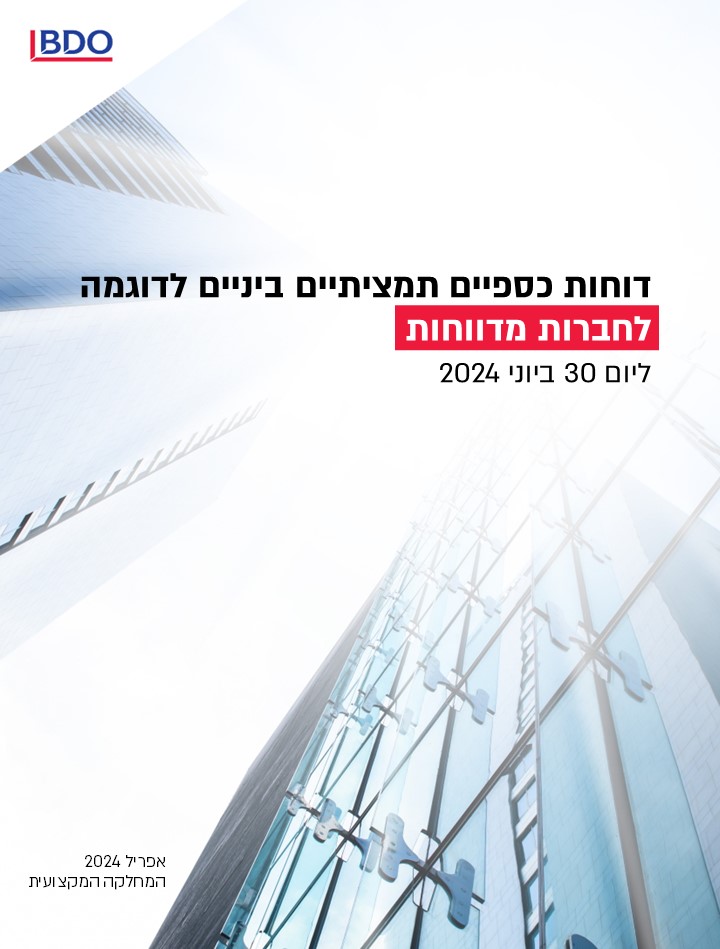 דוחות כספיים תמציתיים ביניים לדוגמהליום 30 ביוני 20242020ערוכים בהתאם לתקן חשבונאות בינלאומי 34‏ ובהתאם להוראות הגילוי של פרק ‏ד' לתקנות ניירות ערך (דוחות ‏תקופתיים ומיידיים), התש"ל-1970‏מעודכן ליום ‏‏04 באפריל 2024הקדמהפרסום זה נועד בעיקרו לצורך הדגמת הפרק של דוחות כספיים תמציתיים ביניים בעת יישום דרישות ההצגה והגילוי החלות בתקופות ביניים על חברות מדווחות שמיישמות את תקן חשבונאות בינלאומי 34 דיווח כספי לתקופות ביניים (IAS 34) ואת הוראות הגילוי לפי פרק ד' לתקנות ניירות ערך (דוחות תקופתיים ומיידיים), התש"ל-1970 (להלן: "תקנות דוחות תקופתיים").הדוחות הכספיים התמציתיים ביניים לדוגמה מספקים דוגמאות אפשריות להצגה ולגילוי, ואין לראות בהם פורמט יחיד או מחייב. חברה יכולה לבחור בכל מתכונת הצגה או גילוי שהיא, כל עוד היא מקיימת את דרישות ההצגה והגילוי בהתאם ל-IAS 34 ובהתאם לתקנות דוחות תקופתיים. הדוחות הכספיים התמציתיים ביניים לדוגמה משקפים עסקאות, אירועים ונסיבות שאנו סבורים שהם רלוונטיים למגוון רחב של חברות, אולם אינם מכסים את כל דרישות הגילוי של IAS 34 ושל תקנות דוחות תקופתיים או את כל המצבים האפשריים שבגינם נדרש לתת גילוי. מידע נוסף עשוי להידרש כדי להבטיח הצגה נאותה וגילוי נאות.הדוחות הכספיים התמציתיים ביניים לדוגמה אינם מהווים תחליף לקריאת התקנים והתקנות עליהם הם מבוססים או להפעלת שיקול דעת לגבי הצגה וגילוי נאותים, ואין לראות בהם מתן ייעוץ מקצועי או מתן חוות דעת.דיווח רבעוני לעומת דיווח חצי-שנתיהדוחות הכספיים לדוגמה ערוכים במתכונת דיווח רבעונית. חברה שמדווחת על בסיס חצי-שנתי בהתאם לתקנה 5ד(ב)(5) לתקנות דוחות תקופתיים נדרשת לבצע את ההתאמות הנדרשות למוצג בדוחות כספיים לדוגמה אלה. בפרט, החברה תציג את הדוחות הכספיים הבאים בדיווח הכספי ביניים החצי-שנתי שלה ליום 30 ביוני 2024:הפניותבצדם הימני של הדוחות הכספיים לדוגמה ובמסגרת הערות השוליים מוצגות הפניות למקור החשבונאי הרלוונטי ו/או לתקנה הרלוונטית מתקנות דוחות תקופתיים. יש לקרוא הפניות אלה (בנוסח בעברית של תקני הדיווח הכספי הבינלאומיים) כלהלן:ככלל, ההפניות מתייחסות לדרישות הצגה וגילוי בלבד. הפניות המתייחסות לטיפול חשבונאי מסוים (מעבר להוראות הצגה וגילוי), אשר נכללות בעיקרן במסגרת ביאור המדיניות החשבונאית, מופיעות בכתב נטוי.הנחיות נוספות לקורא הדוחות הכספיים התמציתיים ביניים לדוגמהבמסגרת הדוחות נכללות תבניות מלל שונות הבאות להדגים גילויים מסוימים או הצגות מסוימות באופן הבא: כאשר מודגמות מספר אפשרויות יישום בנושא מסוים, נכלל במסגרת הביאור המילולי, מלל חלופי אשר מוצג בתבנית המלל הבאה: [לחלופין: מלל חלופי]. לדוגמה: [לחלופין: לא חזוי שחלק כלשהו של המוניטין שהוכר יהיה ניתן לניכוי לצורך מס]. אותה תבנית יכולה לעיתים לכלול גם את המילים "בנוסף", "לדוגמה", או תיאור של המצב הרלוונטי לנסיבות ההדגמה, או לשילוב של כל אחת מאפשרויות אלה, כולן או מקצתן, כאשר הדבר נדרש.כאשר קיימת דרישת גילוי בתקן או בתקנה או שהדבר נדרש לצורך שלמות המלל, ודרישה זו לא הודגמה בדוחות באופן מילולי או כמותי או שהדרישה הודגמה אך סברנו לנכון כי קיימת חשיבות לפרט את דרישת הגילוי, דרישת גילוי זו נכללה בדוחות בתבנית המלל הבאה: [דרישת גילוי]. לדוגמה: [יינתן גילוי בדבר שינויים מהותיים שחלו במהות היחסים של החברה עם החברה הכלולה במהלך התקופה.] יצוין, כי בעת הכנת הדוחות, על החברה להתייחס לכל הוראות הגילוי הרלוונטיות לגביה, לרבות גם לכאלה שלא הודגמו בפועל בדוחות הכספיים התמציתיים ביניים לדוגמה באופן מילולי או כמותי.מספר הבהרות לעניין דוח זה:בנוסף לפרקים הכלולים בדוח זה (ככל שרלוונטיים), יש להתייחס גם:לעדכון מידע שהובא בדוח התקופתי - בהתאם לתקנה 39א לתקנות ניירות ערך (דוחות תקופתיים ומיידיים), התש"ל-1970 (להלן: "תקנות דוחות תקופתיים"), יש להביא גם כל שינוי או חידוש מהותיים אשר אירעו בעסקי החברה בכל עניין שיש לתארו בדוח התקופתי.לצירוף הערכות שווי מהותיות מאוד (לרבות קביעה כי אין צורך בשינוי ערכם של נתונים) בהתאם לתקנה 49 לתקנות דוחות תקופתיים (המקימות חובה לצירוף מכוח שני מצבים שונים).לעניין הגדרת הערכת שווי מהותית מאוד, ראו עמדה משפטית מספר 105-23: פרמטרים לבחינת מהותיות הערכות שווי שפרסמה רשות ניירות ערך וכן הבהרה לעמדה המשפטית שפרסמה רשות ניירות ערך כשאלות ותשובות.לעניין גילוי על קיומה של תלות בין מעריך השווי לבין החברה וגילוי בנוגע למעריך שווי שהערכותיו מהותיות מאוד לחברה, ראו עמדה משפטית 105-30.דוח מצבת התחייבויות לפי מועדי פירעון בהתאם לתקנה 38ה לתקנות דוחות תקופתיים.נכס נפט מפיק- בהתאם לתקנה 38ו לתקנות דוחות תקופתיים, לכל הפחות, יובאו הפרטים בדבר כל אחד מנכסי הנפט המפיקים שמחזיק התאגיד כמפורט בחלק ג' לתוספת האחת עשרה לתקנות דוחות תקופתיים.חברה תיתן גילוי על היותה תאגיד קטן. כמו כן, אם החברה בחרה שלא לדווח לפי ההקלות שניתנו לתאגידים קטנים לפי תקנה 5ד לתקנות דוחות תקופתיים, כולן או חלקן, היא תיתן גילוי להקלות שהיא בחרה שלא ליישם. גילויים אלה יובאו בהבלטה בעמוד הראשון של הדוח הרבעוני/החצי-שנתי.דוח הדירקטוריון ליום 30 ביוני דוח הדירקטוריון ייערך בהתאם לתקנה 48 לתקנות ניירות ערך (דוחות תקופתיים ומיידיים), התש"ל-1970.כמו כן, יש לבחון פרסומים נוספים (הנחיות, עמדות משפטיות וכיו"ב) שפרסמה רשות ניירות ערך אשר יכולה להיות להם השפעה על פרק זה. דוחות כספיים תמציתיים ביניים ליום 30 ביוני ‏‎‎(בלתי מבוקר)מספר הבהרות לעניין הדוחות הכספיים:הדוחות הכספיים התמציתיים ביניים לדוגמה ערוכים במתכונת דיווח רבעונית. חברה שמדווחת על בסיס חצי-שנתי נדרשת לבצע את ההתאמות הנדרשות.הדוחות הכספיים התמציתיים ביניים לדוגמה ערוכים בצורה תמציתית בהתאם לדרישות של IAS 34 (ראו גםIAS 1.4) ולא בהתאם למערכת מלאה של דוחות כספיים בהתאם לדרישות של  IAS 1(ראו גם IAS 34.7), אולם בחרנו ליישם דרישות הצגה וגילוי מסוימות של IAS 1 ושל תקני דיווח כספי בינלאומיים אחרים בדוחות הכספיים התמציתיים ביניים לדוגמה. אם החברה עורכת את דוחותיה הכספיים ביניים כמערכת מלאה של דוחות כספיים, הרי שיש לבצע את השינויים המתחייבים מכך, לרבות שינויים בנוסח דוח הסקירה.דוחות כספיים תמציתיים ביניים יכללו גם את הוראות הגילוי שנקבעו בפרק ד' לתקנות ניירות ערך (דוחות תקופתיים ומיידיים), התש"ל-1970 (להלן: "תקנות דוחות תקופתיים").היה ומטבע ההצגה שבחרה החברה שונה מש"ח, מדולר ארה"ב או מאירו, בהתאם לתקנה 40(א1) לתקנות דוחות תקופתיים, יש לצרף לדוחות הכספיים התמציתיים ביניים תרגום לש"ח של הסכומים המופיעים בדוחות הכספיים (התרגום יבוצע בהתאם להוראות 21 IAS).בהתאם ל-IAS 34.10, דוחות כספיים תמציתיים ביניים יכללו, לפחות, את כל אחד מהכותרות וסיכומי הביניים אשר נכללו בדוחות הכספיים השנתיים האחרונים של החברה.הדוחות הכספיים התמציתיים ביניים לדוגמה מספקים דוגמאות אפשריות לאופן יישום הוראות IAS 34 ותקנות דוחות תקופתיים. יודגש במיוחד כי במסגרת תיאור המדיניות החשבונאית של החברה בביאורים לדוחות הכספיים התמציתיים ביניים, ככל שניתן, יש להתייחס רק לנושאים הקשורים לפעילות החברה. כמו כן,  חברה  נדרשת  להפעיל שיקול דעת  משמעותי  בקביעת הגילוי למידע מהותי לגבי המדיניות החשבונאית שהיא נדרשת לתת במסגרת הדוחות הכספיים שלה.בביאורים לדוחות הכספיים יינתן מידע מהותי בלבד. בהתאם ל-IAS 1.4, 31, חברה אינה צריכה לספק גילוי ספציפי שנדרש על ידי תקן דיווח כספי בינלאומי, אם המידע הנובע מגילוי זה אינו מהותי; וכן על החברה לשקול אם לספק גילויים נוספים, כאשר ציות לדרישות הגילוי הספציפיות של תקני הדיווח הכספי הבינלאומיים אינו מספיק להבנת ההשפעה של עסקאות מסוימות, של אירועים ושל מצבים אחרים על המצב הכספי של החברה ועל תוצאות הפעולות שלה. ראו גם עמדה משפטית מספר 105-25: קיצור הדוחות.תשומת הלב להוראות תקנות החברות (הוראות ותנאים לעניין הליך אישור הדוחות הכספיים), התש"ע-2010, העוסקות באופן אישור של דוחות כספיים.מגמות והשפעות אירועים שונים על הכלכלה הישראלית - יש לבחון את הגילוי הנדרש ואת ההשלכות האפשריות על הדוחות הכספיים בגין מגמות והשפעות אירועים שונים בישראל במיוחד האמור לגבי מלחמת "חרבות ברזל ".מגמות והשפעות אירועים שונים על הכלכלה העולמית - אם רלוונטי, יש לשקול את הגילוי הנדרש ואת ההשלכות האפשריות על הדוחות הכספיים בגין מגמות והשפעות אירועים שונים על הכלכלה העולמית לדוגמה אינפלציה (ובמיוחד במקרים בהם מטבע הפעילות הינו מטבע של מדינה המוגדרת כמדינה היפר-אינפלציוניות), שינויים מהותיים בשערי חליפין ובשערים מצוטטים בשווקים פעילים, שינויים מהותיים בסביבת הריבית הנקבעת על ידי הבנקים המרכזיים, אירועים עולמיים במגזר הפיננסי וכיוצ"ב. תשומת הלב להוראות תקנות ניירות ערך (דיווח בשפה האנגלית), התשפ"א-2020, לרבות האפשרות לאימוץ תקנות אלו.תוכן עניינים דוח סקירה של רואה החשבון המבקר לבעלי המניות של חברה מדווחת לדוגמה בע"מ	9מכתב הסכמה להכללת דוחות  רואה החשבון המבקר של החברה הניתן בד בבד עם פרסום דוח עיתי	10דוחות תמציתיים מאוחדים על המצב הכספי	11דוחות תמציתיים מאוחדים על רווח או הפסד ורווח כולל אחר  	13דוחות תמציתיים מאוחדים על השינויים בהון	15דוחות תמציתיים מאוחדים על תזרימי המזומנים 	20ביאורים לדוחות הכספיים התמציתיים ביניים ליום 30 ביוני 2024 	241	כללי	242	עיקרי המדיניות החשבונאית		243	אירועים ועסקאות משמעותיים במהלך התקופה	304	מידע פיננסי מתומצת לגבי חברות כלולות ועסקאות משותפות	315	הכנסות 		356	תשלום מבוסס מניות 		407	פעילויות שהופסקו  		418	צירופי עסקים		439	מכשירים פיננסיים 		4910	שעבודים, התחייבויות תלויות , ערבויות והתקשרויות	6311	עסקאות משמעותיות עם צדדים קשורים ובעלי עניין    	6312	עונתיות		6313	מגזרי פעילות 		6314	אירועים לאחר תקופת הדיווח		67נספחים לדוחות הכספיים תמציתיים ביניים	68א	הצגת רווח או הפסד ורווח כולל אחר בשני דוחות (דוח על רווח או הפסד ודוח על הרווח הכולל)	68ב	הצגת ניתוח ההוצאות שהוכרו ברווח או הפסד בסיווג שמבוסס על מהות ההוצאות 	70ג	הצגת תיאומים בגין סיווג מחדש המתייחסים לרכיבים של רווח כולל אחר בדוח על רווח או הפסד ורווח כולל אחר	71ד	הצגת ניתוח של רווח כולל אחר לפי פריט לכל רכיב של הון בדוח על השינויים בהון	72ה	צירוף נדרש של דוחות כספיים של תאגידים נוספים	74ו	השפעת עניינים הקשורים לאקלים על הדוחות הכספיים	75דוח סקירה של רואה החשבון המבקר לבעלי המניות של חברה מדווחת לדוגמה בע"מ[יובא נוסח דוח הסקירה של רואה החשבון המבקר לבעלי המניות של החברה.]מכתב הסכמה להכללת דוחות  רואה החשבון המבקר של החברה הניתן בד בבד עם פרסום דוח עיתי[יובא מכתב הסכמה כאשר לחברה קיים תשקיף מדף שטרם חלפו 3 שנים ממועד פרסומו.]דוחות תמציתיים מאוחדים על המצב הכספידוחות תמציתיים מאוחדים על רווח או הפסד ורווח כולל אחר  דוחות תמציתיים מאוחדים על השינויים בהוןדוחות תמציתיים מאוחדים על תזרימי המזומנים ביאורים לדוחות הכספיים התמציתיים ביניים ליום 30 ביוני 2024  כלליהשלכות מלחמת "חרבות ברזל" על הדוחות הכספיים התמציתיים בינייםעיקרי המדיניות החשבונאיתעקרונות עריכת הדוחות הכספיים התמציתיים בינייםיישום לראשונה של תקנים חדשים    סיווג התחייבויות כשוטפות או כלא שוטפות והתחייבויות לא שוטפות עם אמות מידה פיננסיות - תיקונים לתקן חשבונאות בינלאומי 1 "הצגת דוחות כספיים" (להלן ביחד: "התיקונים ל-IAS 1") תיקונים לתקן דיווח כספי בינלאומי 16 חכירות – התחייבות חכירה במכירה וחכירה בחזרה (להלן: "התיקונים ל-IFRS 16")שינויים חשבונאייםשינוי יזום במדיניות חשבונאית הצגה מחדש בגין התאמה לא מהותית של מספרי השוואההצגה מחדש בשל תיקון טעותסיווג מחדששינוי באומדניםהשפעת שינויים חשבונאיים על הדוחות הכספייםהשפעה על סעיפי הדוח על המצב הכספיהשפעה על סעיפי הדוח על רווח או הפסד ורווח כולל אחרהשפעה על הרווח למניה המיוחס לבעלים של החברה האםתקנים חדשים בתקופה שלפני יישומם אירועים ועסקאות משמעותיים במהלך התקופהמידע פיננסי מתומצת לגבי חברות כלולות ועסקאות משותפות חברות כלולות מהותיותעסקאות משותפות מהותיותהכנסות תשלום מבוסס מניות  פעילויות שהופסקו    כלליהרכב הנכסים וההתחייבויות של הפעילויות שהופסקו  ניתוח הרווח או הפסד מפעילויות שהופסקו   רווח (הפסד) המיוחס לבעלים של החברה האם 141  ניתוח תזרימי המזומנים של הפעילויות שהופסקו 141  פרטים בדבר מדידות שווי הוגןסיווג כפעילות מופסקת לאחר תקופת הדיווחצירופי עסקיםרכישת חברה א'הסדרי תמורה מותניתהתמורה שהועברה, זכויות שאינן מקנות שליטה והשווי ההוגן של זכויות הוניות בחברה א' שהוחזקו טרם הרכישההנכסים שנרכשו, ההתחייבויות שניטלו ומוניטין/רווח בגין רכישה במחיר הזדמנותי שהוכר ברכישהתזרים מזומנים בגין צירוף העסקיםזכויות שאינן מקנות שליטהמידע על הלוואות וחייבים שנרכשוהתחייבויות תלויות בצירוף העסקים מוניטיןמידע על סך ההכנסות ועל הרווח שהוכר מחברה א' מתחילת צירוף העסקיםההכנסות והרווח/וההפסד של הקבוצה כפי שהיו מוצגים אם מועד הרכישה של חברה א' היה מתרחש בתחילת תקופת הדיווח השנתית164 עסקאות שהוכרו בנפרדרווחים והפסדים שהוכרו הקשורים לנכסים שנרכשו ולהתחייבויות שניטלו תיאומים לצירוף עסקים שטופל באופן ארעי בתקופות קודמות השפעת ההתאמות על סעיפי הדוח על המצב הכספיהשפעת ההתאמות על סעיפי הדוח על רווח או הפסד ורווח כולל אחרהשפעת ההתאמות על הרווח למניה המיוחס לבעלים של החברה האםצירופי עסקים לאחר תקופת הדיווחמכשירים פיננסיים  הפסדים מירידת ערך של נכסים פיננסייםשינוי בסיווג של נכסים פיננסייםשווי הוגן של מכשירים פיננסייםשווי הוגן של מכשירים פיננסיים הנמדדים בשווי הוגן על בסיס עיתי    מדיניות החברה לקביעה מתי העברות בין רמות מדרג השווי ההוגן נחשבות כאילו התרחשותיאור תהליכי הערכה לגבי מדידות שווי הוגן המסווגות ברמה 3טכניקות הערכה ונתונים ששימשו במדידות שווי הוגן ברמה 2 וברמה 3אמצעים לחיזוק אשראי של צד שלישימכשירים פיננסיים שהוכרו בדוח על המצב הכספי‏שינויים במכשירים פיננסיים שמדידת השווי ההוגן שלהם סווגה ברמה 3 נכסים פיננסייםהתחייבויות פיננסיותמידע כמותי לגבי מדידות שווי הוגן המסווגות ברמה 3נתונים משמעותיים שאינם ניתנים לצפייה ששימשו במדידות השווי ההוגןרגישות מדידות השווי ההוגן לשינויים בנתונים שאינם ניתנים לצפייהשווי הוגן של מכשירים פיננסיים שערכם בספרים אינו מהווה קירוב סביר לשווים ההוגןשעבודים, התחייבויות תלויות , ערבויות והתקשרויותעסקאות משמעותיות עם צדדים קשורים ובעלי עניין    עונתיותמגזרי פעילות   כללימידע לגבי רווח או הפסדמידע לגבי נכסים והתחייבויותהתאמה בין סך הרווח או ההפסד של המגזרים בני דיווח לבין הרווח או ההפסד לפני הוצאות מסים על הכנסה ופעילויות שהופסקואירועים לאחר תקופת הדיווחנספחים לדוחות הכספיים תמציתיים בינייםהצגת רווח או הפסד ורווח כולל אחר בשני דוחות (דוח על רווח או הפסד ודוח על הרווח הכולל)הצגת ניתוח ההוצאות שהוכרו ברווח או הפסד בסיווג שמבוסס על מהות ההוצאות הצגת תיאומים בגין סיווג מחדש המתייחסים לרכיבים של רווח כולל אחר בדוח על רווח או הפסד ורווח כולל אחר הצגת ניתוח של רווח כולל אחר לפי פריט לכל רכיב של הון בדוח על השינויים בהון‏צירוף נדרש של דוחות כספיים של תאגידים נוספיםהשפעת עניינים הקשורים לאקלים על הדוחות הכספייםאפקטיביות הבקרה הפנימית על הדיווח הכספי ועל הגילויבפרק זה תיושמנה הוראות תקנה 38ג לתקנות ניירות ערך (דוחות תקופתיים ומיידיים), התש"ל-1970 לרבות התוספת ‏התשיעית לתקנות אלו.‏תשומת הלב להוראות תקנות אלו בדבר הקלות שניתנו (כברירת מחדל‏‏) לחברה הנחשבת תאגיד קטן.‏מידע כספי ביניים נפרד ליום 30 ביוני  לפי תקנה 38ד לתקנות ניירות ערך (דוחות תקופתיים ומיידיים), התש"ל-1970(בלתי מבוקר)מספר הבהרות חשובות לעניין המידע הכספי הנפרד:‏לא חזרנו במסגרת מידע כספי ביניים נפרד לדוגמה זה על הערות השוליים ועל ההפניות אשר הובאו במסגרת ‏הדוחות הכספיים המאוחדים התמציתיים ביניים לדוגמה.‏אין צורך לחזור במסגרת המידע הכספי ביניים הנפרד על מידע אשר הובא במסגרת הדוחות הכספיים התמציתיים ‏ביניים של החברה ואשר יוחס במישרין לחברה עצמה כחברה האם. ניתן לבצע הפניה בהתאם לצורך.‏ המידע הכספי ביניים הנפרד יינתן ביחס לכל התקופות הכלולות בדוחות הכספיים התמציתיים ביניים של החברה ‏שיש להגיש בהתאם לתקנות ניירות ערך (דוחות תקופתיים ומיידיים), התש"ל-1970. תשומת הלב כי המידע ‏הכספי ביניים הנפרד לדוגמה ערוך במתכונת דיווח רבעונית. חברה שמדווחת על בסיס חצי-שנתי נדרשת לבצע ‏את ההתאמות הנדרשות.‏היה ומטבע ההצגה שבחרה החברה שונה מש"ח, מדולר ארה"ב או מאירו, יש לצרף את המידע הכספי ביניים ‏הנפרד גם בש"ח (התרגום יבוצע בהתאם להוראות ‏IAS 21‎‏).‏אם ליישום למפרע של תקנים חדשים (כאמור בביאור ‎2.2 לדוחות הכספיים התמציתיים ביניים לדוגמה) השפעה ‏על דוחות אלה, יש לתת גילוי לכך בדומה לאמור בביאור ‎2.3 לדוחות הכספיים התמציתיים ביניים לדוגמה.‏תשומת לב לתיקון תקנות ניירות ערך (דוחות תקופתיים ומיידיים) מיוני 2022, בדבר מידע כספי ביניים נפרד לפי תקנה 38ד. בהתאם לתיקון, לא יידרש דוח נפרד במי מהמקרים הבאים:תאגיד שלא הנפיק לציבור תעודות התחייבות, או אין במידע הכספי הנפרד תוספת מידע מהותי על המידע הכלול בדוחות המאוחדים.תוכן ענייניםדוח סקירה מיוחד של רואה החשבון המבקר לבעלי המניות של חברה מדווחת לדוגמה בע"מ על מידע כספי ביניים נפרד לפי תקנה 38ד לתקנות ניירות ערך (דוחות תקופתיים ומיידיים), התש"ל-1970	82סכומי הנכסים, ההתחייבויות וההון המיוחסים לחברה עצמה כחברה אם	83סכומי הכנסות והוצאות המיוחסים לחברה עצמה כחברה אם	85סכומי תזרימי המזומנים המיוחסים לחברה עצמה כחברה אם	87מידע מהותי נוסף המתייחס לחברה עצמה כחברה אם ליום 30 ביוני 2024	911	פרטים על המידע הכספי ביניים הנפרד	912	התקשרויות ועסקאות מהותיות עם חברות מוחזקות	913	מידע מהותי נוסף אחר		91דוח סקירה מיוחד של רואה החשבון המבקר לבעלי המניות של חברה מדווחת לדוגמה בע"מ על מידע כספי ביניים נפרד לפי תקנה 38ד לתקנות ניירות ערך (דוחות תקופתיים ומיידיים), התש"ל-1970[כשנדרש, יובא נוסח דוח הסקירה המיוחד של רואה החשבון המבקר לבעלי המניות של החברה על מידע כספי ביניים נפרד לפי תקנה 38ד לתקנות ניירות ערך (דוחות תקופתיים ומיידיים), התש"ל-1970.]סכומי הנכסים, ההתחייבויות וההון המיוחסים לחברה עצמה כחברה אםסכומי הכנסות והוצאות המיוחסים לחברה עצמה כחברה אםסכומי תזרימי המזומנים המיוחסים לחברה עצמה כחברה אם נספח - מידע נוסף על תזרימי המזומניםמידע מהותי נוסף המתייחס לחברה עצמה כחברה אם ליום 30 ביוני 2024פרטים על המידע הכספי ביניים הנפרדהתקשרויות ועסקאות מהותיות עם חברות מוחזקותמידע מהותי נוסף אחרדוחות כספיים תמציתיים פרופורמה ביניים ליום 30 ביוני  לפי תקנה 38ב לתקנות ניירות ערך (דוחות תקופתיים ומיידיים), התש"ל-1970(בלתי מבוקר)בפרק זה תיושמנה הוראות תקנה 38ב לתקנות ניירות ערך (דוחות תקופתיים ומיידיים), התש"ל-1970.תשומת הלב כי הדוחות הכספיים התמציתיים פרופורמה ביניים לדוגמה ערוכים במתכונת דיווח רבעונית. חברה שמדווחת על בסיס חצי-שנתי נדרשת לבצע את ההתאמות הנדרשות.לא הדגמנו במסגרת פרק זה:מקרים של אירוע פרופורמה שהוא רכישת פעילות בידי תאגיד נעדר פעילות.דוח כספי נוסף שיכול שיידרש על ידי רשות ניירות ערך.תוכן ענייניםדוח סקירה מיוחד של רואה החשבון המבקר לבעלי המניות של חברה מדווחת לדוגמה בע"מ על דוחות כספיים תמציתיים פרופורמה ביניים לתקופה שהסתיימה ביום 30 ביוני 2024	94דוח תמציתי מאוחד פרופורמה על המצב הכספי	95דוחות תמציתיים מאוחדים פרופורמה על רווח או הפסד ורווח כולל אחר	97ביאורים לדוחות כספיים תמציתיים פרופורמה ביניים ליום 30 ביוני 2024	1071	כללי	1072	עיקרי המדיניות החשבונאית		1073	הנחות הפרופורמה		107דוח סקירה מיוחד של רואה החשבון המבקר לבעלי המניות של חברה מדווחת לדוגמה בע"מ על דוחות כספיים תמציתיים פרופורמה ביניים לתקופה שהסתיימה ביום 30 ביוני 2024[כשנדרש, יובא נוסח דוח הסקירה המיוחד של רואה החשבון המבקר לבעלי המניות של החברה על דוחות כספיים תמציתיים פרופורמה ביניים.]דוח תמציתי מאוחד פרופורמה על המצב הכספי דוחות תמציתיים מאוחדים פרופורמה על רווח או הפסד ורווח כולל אחרביאורים לדוחות כספיים תמציתיים פרופורמה ביניים ליום 30 ביוני 2024כלליעיקרי המדיניות החשבונאיתהנחות הפרופורמההנחות המתייחסות לדוח תמציתי מאוחד פרופורמה על המצב הכספי245הנחות המתייחסות לדוחות תמציתיים מאוחדים פרופורמה על רווח או הפסד ורווח כולל אחר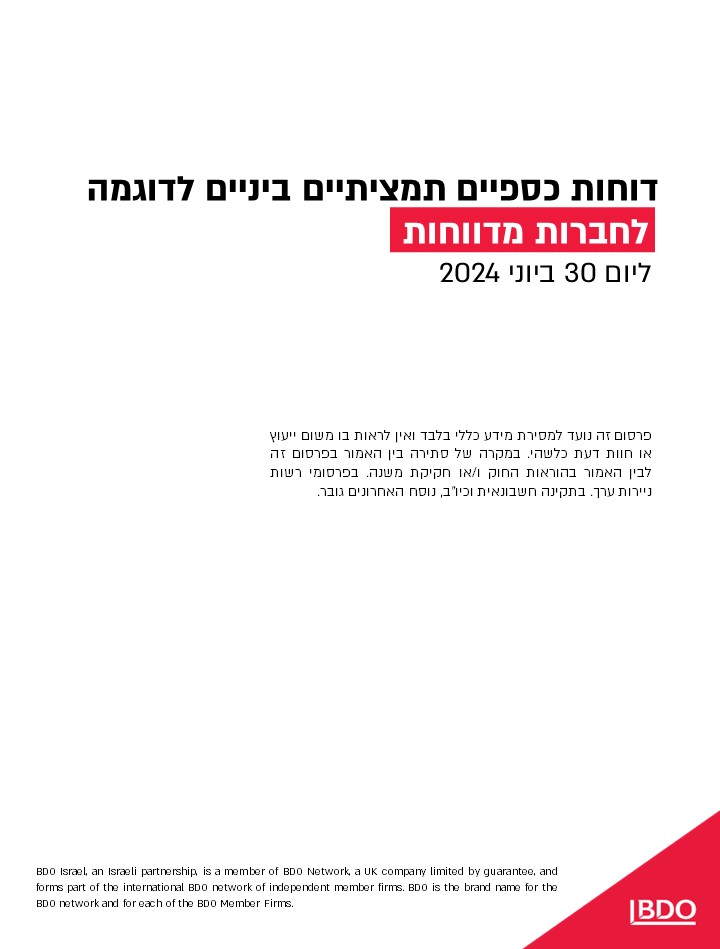 דוח על המצב הכספי ליום:30 ביוני 202430 ביוני 202331 בדצמבר 2023דוחות על רווח או הפסד ורווח כולל אחר, על השינויים בהון ועל תזרימי המזומנים:לשישה חודשים שהסתיימו ביום 30 ביוני 2024לשישה חודשים שהסתיימו ביום 30 ביוני 2023לשנה שהסתיימה ביום 31 בדצמבר 2023תקן חשבונאות בינלאומי 34, סעיף 8(א)15A. IAS 34תקן חשבונאות בינלאומי 34, סעיף 15אIFRS 12.B14, B15תקן דיווח כספי בינלאומי 12, סעיפים ב14 ו-ב15IAS 7.16(g)–(h)תקן חשבונאות בינלאומי 7 סעיפים 16(ז) עד 16(ח)IFRIC 17.15פרשנות מספר 17 של הוועדה לפרשנויות של דיווח כספי בינלאומי, סעיף 15תקנה 5, 46תקנות 5 ו-46 לתקנות דוחות תקופתייםSAB 99-4החלטה מספר 99-4 בעניין קוים מנחים לבחינת מהותיות של טעות בדוחות כספיים ועמדה משפטית מספר 105-24 בדבר אופן פרסום דוחות כספיים מתוקניםחברה מדווחת לדוגמה בע"מדוח רבעוני ליום 30 ביוני 2024IAS 34.8(a), 10IAS 34.20(a)תקנה 40(ג), 41(א)ביאור30 ביוני 202430 ביוני 202331 בדצמבר 2023IAS 34.8(a), 10IAS 34.20(a)תקנה 40(ג), 41(א)ביאוראלפי ש"חאלפי ש"חאלפי ש"חIAS 34.8(a), 10IAS 34.20(a)תקנה 40(ג), 41(א)ביאורבלתי מבוקרבלתי מבוקרנכסיםנכסים שוטפים:מזומנים ושווי מזומניםמזומנים - פיקדונות לשירות חוב11נכסים פיננסייםלקוחותנכסים בגין חוזים עם לקוחותעלויות להשגה ולקיום של חוזים עם לקוחותחייבים ויתרות חובה מלאימלאי דירות למכירהמלאי מקרקעין בפיתוח/לצורך הקמת דירות למכירהנכסים ביולוגייםמס הכנסה לקבלנכסים המסווגים כמוחזקים למכירה ונכסים של קבוצות מימוש המסווגות כמוחזקות למכירה   נכסים המיוחסים לפעילויות שהופסקו14 15 16 17סה"כ נכסים שוטפיםנכסים לא שוטפים 10:מזומנים ושווי מזומנים11מזומנים - פיקדונות לשירות חוב11מלאינכסים פיננסייםחייבים ויתרות חובהנכסי הטבה מוגדרת, נטוהשקעות המטופלות לפי שיטת השווי המאזנינכסים ביולוגייםנדל"ן להשקעה21נכסי זכות שימוש רכוש קבוע21 נכסים בלתי מוחשייםמוניטיןמסים נדחים13  סה"כ נכסים לא שוטפיםהביאורים המצורפים מהווים חלק בלתי נפרד מהדוחות הכספיים התמציתיים ביניים.דוחות תמציתיים מאוחדים על המצב הכספי (המשך)ביאור30 ביוני 202430 ביוני 202331 בדצמבר 2023ביאוראלפי ש"חאלפי ש"חאלפי ש"חביאורבלתי מבוקרבלתי מבוקרהתחייבויות והוןהתחייבויות שוטפות:הלוואות מתאגידים בנקאיים ומאחריםאיגרות חוב25התחייבויות חכירה   התחייבויות פיננסיות אחרות 27ספקים ונותני שירותיםהתחייבויות בגין חוזים עם לקוחותזכאים ויתרות זכותהפרשותמס הכנסה לשלםהתחייבויות של קבוצות מימוש המסווגות כמוחזקות למכירה  התחייבויות המיוחסות לפעילויות שהופסקו 31 32 33סה"כ התחייבויות שוטפותהתחייבויות לא שוטפות:24 הלוואות מתאגידים בנקאיים ומאחרים25איגרות חוב25התחייבויות חכירה26התחייבויות פיננסיות אחרות27זכאים ויתרות זכותהתחייבויות בגין הטבות לעובדים, נטוהפרשות29התחייבויות בגין הפסדי חברות המטופלות לפי שיטת השווי המאזנימסים נדחים30סה"כ התחייבויות לא שוטפותסה"כ התחייבויותהון:הון המיוחס לבעלים של החברה האם:הון מניות נפרע וקרנות הוןעודפיםסה"כ הון המיוחס לבעלים של החברה האםהון מיוחס לזכויות שאינן מקנות שליטהסה"כ הוןתקנה 42(ג)(*)	יושם למפרע / הוצג מחדש / סווג מחדש / הצגה מחדש בגין התאמה לא מהותית של מספרי השוואה - ראו ביאור ‏___‏.‏הביאורים המצורפים מהווים חלק בלתי נפרד מהדוחות הכספיים התמציתיים ביניים.תקנה 5, 46תאריך אישור הדוחות הכספיים ביניים לפרסום[שם ושם משפחה]יו"ר הדירקטוריון 35 36[שם ושם משפחה]מנכ"ל  [שם ושם משפחה]נושא המשרה הבכיר ביותר בתחום הכספים 35 36IAS 34.8(b), 10IAS 34.20(b)תקנה 40(ד), 41(ב)ביאורלשישה חודשים שהסתיימו ביום30 ביונילשישה חודשים שהסתיימו ביום30 ביונילשלושה חודשים שהסתיימו ביום30 ביונילשלושה חודשים שהסתיימו ביום30 ביונילשנה שהסתיימה ביום 31 בדצמברIAS 34.8(b), 10IAS 34.20(b)תקנה 40(ד), 41(ב)ביאור20242023202420232023IAS 34.8(b), 10IAS 34.20(b)תקנה 40(ד), 41(ב)ביאוראלפי ש"חאלפי ש"חאלפי ש"חאלפי ש"חאלפי ש"חIAS 34.8(b), 10IAS 34.20(b)תקנה 40(ד), 41(ב)ביאורבלתי מבוקרבלתי מבוקרבלתי מבוקרבלתי מבוקרהכנסות‎5עלות ההכנסות [לפני השפעת השינויים בשווי הוגן של נכסים ביולוגיים][רווח גולמי לפני השפעת השינויים בשווי הוגן של נכסים ביולוגיים41][סך השינויים בשווי הוגן של נכסים ביולוגיים41] [שינויי שווי הוגן של נכסים ביולוגיים שמומשו41]רווח גולמיעליית (ירידת) ערך שווי הוגן נדל"ן להשקעההוצאות מחקר ופיתוחהוצאות מכירה ושיווקהוצאות הנהלה וכלליותהפסדים (ביטול הפסדים) מירידת ערך לקוחות ונכסים בגין חוזים עם לקוחותהכנסות אחרותהוצאות אחרות43רווח (הפסד) הון ממימוש רכוש קבוע43רווח (הפסד) מפעולות רגילותהכנסות מימוןהוצאות מימוןהפסדים (ביטול הפסדים42) מירידת ערך נכסים פיננסייםרווחים (הפסדים) מגריעת נכסים פיננסיים שנמדדו בעלות מופחתתרווחים (הפסדים) מסיווג מחדש של נכסים פיננסיים מעלות מופחתת לשווי הוגן דרך רווח או הפסדרווחים (הפסדים) מסיווג מחדש של נכסים פיננסיים משווי הוגן דרך רווח כולל אחר לשווי הוגן דרך רווח או הפסדרווחים (הפסדים) אחרים ממימוןחלק החברה ברווחי (בהפסדי) חברות המטופלות לפי שיטת השווי המאזני, נטורווח (הפסד) לפני ניכוי מסים על ההכנסהמסים על ההכנסהרווח (הפסד) מפעילויות נמשכותרווח (הפסד) מפעילויות שהופסקו, נטורווח (הפסד) לתקופההביאורים המצורפים מהווים חלק בלתי נפרד מהדוחות הכספיים התמציתיים ביניים.הביאורים המצורפים מהווים חלק בלתי נפרד מהדוחות הכספיים התמציתיים ביניים.הביאורים המצורפים מהווים חלק בלתי נפרד מהדוחות הכספיים התמציתיים ביניים.הביאורים המצורפים מהווים חלק בלתי נפרד מהדוחות הכספיים התמציתיים ביניים.הביאורים המצורפים מהווים חלק בלתי נפרד מהדוחות הכספיים התמציתיים ביניים.הביאורים המצורפים מהווים חלק בלתי נפרד מהדוחות הכספיים התמציתיים ביניים.הביאורים המצורפים מהווים חלק בלתי נפרד מהדוחות הכספיים התמציתיים ביניים.דוחות תמציתיים מאוחדים על רווח או הפסד ורווח כולל אחר (המשך)דוחות תמציתיים מאוחדים על רווח או הפסד ורווח כולל אחר (המשך)דוחות תמציתיים מאוחדים על רווח או הפסד ורווח כולל אחר (המשך)דוחות תמציתיים מאוחדים על רווח או הפסד ורווח כולל אחר (המשך)דוחות תמציתיים מאוחדים על רווח או הפסד ורווח כולל אחר (המשך)דוחות תמציתיים מאוחדים על רווח או הפסד ורווח כולל אחר (המשך)דוחות תמציתיים מאוחדים על רווח או הפסד ורווח כולל אחר (המשך)ביאורלשישה חודשים שהסתיימו ביום 30 ביונילשישה חודשים שהסתיימו ביום 30 ביונילשלושה חודשים שהסתיימו ביום 30 ביונילשלושה חודשים שהסתיימו ביום 30 ביונילשנה שהסתיימה ביום 31 בדצמברביאור20242023202420232023ביאוראלפי ש"חאלפי ש"חאלפי ש"חאלפי ש"חאלפי ש"חביאורבלתי מבוקרבלתי מבוקרבלתי מבוקרבלתי מבוקררווח (הפסד) כולל אחר לאחר מסים בגין:פריטים שלא יסווגו מחדש לאחר מכן לרווח או הפסד:הערכה מחדש של רכוש קבועמדידות מחדש של תוכניות להטבה מוגדרתרווחים (הפסדים) מהשקעות במכשירים הוניים שיועדו למדידה בשווי הוגן דרך רווח כולל אחרשינויים בשווי ההוגן שמיוחסים לשינויים בסיכון אשראי של התחייבויות פיננסיות שיועדו למדידה בשווי הוגן דרך רווח או הפסדחלק החברה ברווח (בהפסד) כולל אחר של חברות המטופלות לפי שיטת השווי המאזניפריטים שייתכן ויסווגו מחדש לאחר מכן לרווח ‏או הפסד:‏התאמות מתרגום דוחות כספיים של פעילויות חוץמכשירי חוב בשווי הוגן דרך רווח כולל אחרגידורי תזרים מזומניםחלק החברה ברווח (בהפסד) כולל אחר של חברות המטופלות לפי שיטת השווי המאזניסך רווח (הפסד) כולל אחר לתקופהסה"כ רווח (הפסד) כולל לתקופהרווח (הפסד) לתקופה המיוחס ל:בעלים של החברה האםזכויות שאינן מקנות שליטהסה"כ רווח (הפסד) כולל לתקופה המיוחס ל:בעלים של החברה האםזכויות שאינן מקנות שליטהרווח למניה המיוחס לבעלים של החברה האם:רווח (הפסד) בסיסי (בש"ח):מפעילויות נמשכותמפעילויות שהופסקו IAS 34.11רווח (הפסד) למניהרווח (הפסד) מדולל (בש"ח):מפעילויות נמשכותמפעילויות שהופסקו52IAS 34.11רווח (הפסד) למניהתקנה 40(ד)(*)	יושם למפרע / הוצג מחדש / סווג מחדש / הצגה מחדש בגין התאמה לא מהותית של מספרי השוואה - ראו ביאור ‏___‏.‏(**)	תואם למפרע בשל הנפקת מניות הטבה.הביאורים המצורפים מהווים חלק בלתי נפרד מהדוחות הכספיים התמציתיים ביניים.לשישה חודשים שהסתיימו ביום 30 ביוני 2024 (בלתי מבוקר)IAS 34.8(c), 10IAS 34.20(c)תקנה 40(ד)ביאורהון המיוחס לבעלים של החברה האםהון המיוחס לבעלים של החברה האםהון המיוחס לבעלים של החברה האםהון המיוחס לבעלים של החברה האםהון המיוחס לבעלים של החברה האםהון המיוחס לבעלים של החברה האםהון המיוחס לבעלים של החברה האםהון המיוחס לבעלים של החברה האםהון המיוחס לבעלים של החברה האםהון המיוחס לבעלים של החברה האםהון המיוחס לבעלים של החברה האםIAS 34.8(c), 10IAS 34.20(c)תקנה 40(ד)ביאורהון המניות הנפרעפרמיה על מניותתקבולים על חשבון מניותתקבולים על חשבון כתבי אופציהשטרי הוןקרן הון בגין עסקאות מול זכויות שאינן מקנות שליטהקרן הון בגין ___רווח כולל אחר המתייחס לנכסים ולקבוצות מימוש המוחזקים למכירהעודפים / (הפסדים צבורים)מניות החברה המוחזקות על ידי החברה / חברה בתסה"כזכויות שאינן מקנות שליטהסה"כIAS 34.8(c), 10IAS 34.20(c)תקנה 40(ד)ביאוראלפי ש"חאלפי ש"חאלפי ש"חאלפי ש"חאלפי ש"חאלפי ש"חאלפי ש"חאלפי ש"חאלפי ש"חאלפי ש"חאלפי ש"חאלפי ש"חאלפי ש"חיתרה ליום 1 בינואר  2024רווח (הפסד) לתקופהרווח (הפסד) כולל אחר  סה"כ רווח (הפסד) כולל לתקופההעברת קרן הון הערכה מחדש בגין רכוש קבוע לעודפים העברת סכומים שהוכרו ברווח כולל אחר ונצברו בהון המתייחסים לנכסים ולקבוצות מימוש המוחזקים למכירה 56העברת סכומים בתוך ההון בגין מדידות מחדש של תוכניות להטבה מוגדרת העברה בתוך ההון של רווח (הפסד) כולל אחר מצטבר בגין השקעות במכשירים הוניים שנגרעותיאומים לערך בספרים הראשוני של מלאי שנרכש בעסקה חזויה שגודרה בגידור תזרים מזומניםירידה בשיעור החזקה ללא איבוד שליטהיתרה ליום 30 ביוני 2024הביאורים המצורפים מהווים חלק בלתי נפרד מהדוחות הכספיים התמציתיים ביניים.IAS 34.20(c)דוחות תמציתיים מאוחדים על השינויים בהון (המשך)תקנה 41(ב)לשישה חודשים שהסתיימו ביום 30 ביוני 2023 (בלתי מבוקר)ביאורהון המיוחס לבעלים של החברה האםהון המיוחס לבעלים של החברה האםהון המיוחס לבעלים של החברה האםהון המיוחס לבעלים של החברה האםהון המיוחס לבעלים של החברה האםהון המיוחס לבעלים של החברה האםהון המיוחס לבעלים של החברה האםהון המיוחס לבעלים של החברה האםהון המיוחס לבעלים של החברה האםהון המיוחס לבעלים של החברה האםהון המיוחס לבעלים של החברה האםביאורהון המניות הנפרעפרמיה על מניותתקבולים על חשבון מניותתקבולים על חשבון כתבי אופציהשטרי הוןקרן הון בגין עסקאות מול זכויות שאינן מקנות שליטהקרן הון בגין ___רווח כולל אחר המתייחס לנכסים ולקבוצות מימוש המוחזקים למכירהעודפים / (הפסדים צבורים)מניות החברה המוחזקות על ידי החברה / חברה בתסה"כזכויות שאינן מקנות שליטהסה"כביאוראלפי ש"חאלפי ש"חאלפי ש"חאלפי ש"חאלפי ש"חאלפי ש"חאלפי ש"חאלפי ש"חאלפי ש"חאלפי ש"חאלפי ש"חאלפי ש"חאלפי ש"חיתרה ליום 1 בינואר 2023השפעת היישום לראשונה של______יתרה ליום 1 בינואר 2023 לאחר יישום השינויים האמוריםרווח (הפסד) לתקופהרווח (הפסד) כולל אחר	סה"כ רווח (הפסד) כולל לתקופההעברת קרן הון הערכה מחדש בגין רכוש קבוע לעודפיםהעברת סכומים שהוכרו ברווח כולל אחר ונצברו בהון המתייחסים לנכסים ולקבוצות מימוש המוחזקים למכירההעברת סכומים בתוך ההון בגין מדידות מחדש של תוכניות להטבה מוגדרתהעברה בתוך ההון של השפעה מצטברת של שינויים בסיכון האשראי של התחייבות שנגרעה שיועדה למדידה בשווי הוגן דרך רווח או הפסדדיבידנדים שחולקוקרן הון בגין הלוואה שהתקבלה מבעל שליטהרכישה נוספת של מניות חברת בתרכישת מניות החברה על ידי החברה/חברת בת	יתרה ליום 30 ביוני 2023תקנה 42 (ג)(*)	יושם למפרע / הוצג מחדש / סווג מחדש / הצגה מחדש בגין התאמה לא מהותית של מספרי השוואה - ראו ביאור ___.הביאורים המצורפים מהווים חלק בלתי נפרד מהדוחות הכספיים התמציתיים ביניים.דוחות תמציתיים מאוחדים על השינויים בהון (המשך)תקנה 40(ד)לשלושה חודשים שהסתיימו ביום 30 ביוני 2024 (בלתי מבוקר)ביאורהון המיוחס לבעלים של החברה האםהון המיוחס לבעלים של החברה האםהון המיוחס לבעלים של החברה האםהון המיוחס לבעלים של החברה האםהון המיוחס לבעלים של החברה האםהון המיוחס לבעלים של החברה האםהון המיוחס לבעלים של החברה האםהון המיוחס לבעלים של החברה האםהון המיוחס לבעלים של החברה האםהון המיוחס לבעלים של החברה האםהון המיוחס לבעלים של החברה האםזכויות שאינן מקנות שליטהסה"כביאורהון המניות הנפרעפרמיה על מניותתקבולים על חשבון מניותתקבולים על חשבון כתבי אופציהשטרי הוןקרן הון בגין עסקאות מול זכויות שאינן מקנות שליטהקרן הון בגין ___רווח כולל אחר המתייחס לנכסים ולקבוצות מימוש המוחזקים למכירהעודפים / (הפסדים צבורים)מניות החברה המוחזקות על ידי החברה / חברה בתסה"כזכויות שאינן מקנות שליטהסה"כביאוראלפי ש"חאלפי ש"חאלפי ש"חאלפי ש"חאלפי ש"חאלפי ש"חאלפי ש"חאלפי ש"חאלפי ש"חאלפי ש"חאלפי ש"חאלפי ש"חאלפי ש"חיתרה ליום 1 באפריל 2024רווח (הפסד) לתקופהרווח (הפסד) כולל אחר	סה"כ רווח (הפסד) כולל לתקופההעברת קרן הון הערכה מחדש בגין רכוש קבוע לעודפיםהעברת סכומים שהוכרו ברווח כולל אחר ונצברו בהון המתייחסים לנכסים ולקבוצות מימוש המוחזקים למכירההעברת סכומים בתוך ההון בגין מדידות מחדש של תוכניות להטבה מוגדרתהעברה בתוך ההון של רווח (הפסד) כולל אחר מצטבר בגין השקעות במכשירים הוניים שנגרעותיאומים לערך בספרים הראשוני של מלאי שנרכש בעסקה חזויה שגודרה בגידור תזרים מזומניםירידה בשיעור החזקה ללא איבוד שליטה	יתרה ליום 30 ביוני 2024הביאורים המצורפים מהווים חלק בלתי נפרד מהדוחות הכספיים התמציתיים ביניים.דוחות תמציתיים מאוחדים על השינויים בהון (המשך)תקנה 41(ב)לשלושה חודשים שהסתיימו ביום 30 ביוני 2023 (בלתי מבוקר)ביאורהון המיוחס לבעלים של החברה האםהון המיוחס לבעלים של החברה האםהון המיוחס לבעלים של החברה האםהון המיוחס לבעלים של החברה האםהון המיוחס לבעלים של החברה האםהון המיוחס לבעלים של החברה האםהון המיוחס לבעלים של החברה האםהון המיוחס לבעלים של החברה האםהון המיוחס לבעלים של החברה האםהון המיוחס לבעלים של החברה האםהון המיוחס לבעלים של החברה האםזכויות שאינן מקנות שליטהסה"כביאורהון המניות הנפרעפרמיה על מניותתקבולים על חשבון מניותתקבולים על חשבון כתבי אופציהשטרי הוןקרן הון בגין עסקאות מול זכויות שאינן מקנות שליטהקרן הון בגין ___רווח כולל אחר המתייחס לנכסים ולקבוצות מימוש המוחזקים למכירהעודפים / (הפסדים צבורים)מניות החברה המוחזקות על ידי החברה / חברה בתסה"כזכויות שאינן מקנות שליטהסה"כביאוראלפי ש"חאלפי ש"חאלפי ש"חאלפי ש"חאלפי ש"חאלפי ש"חאלפי ש"חאלפי ש"חאלפי ש"חאלפי ש"חאלפי ש"חאלפי ש"חאלפי ש"חיתרה ליום 1 באפריל 2023רווח (הפסד) לתקופהרווח (הפסד) כולל אחר	סה"כ רווח (הפסד) כולל לתקופההעברת קרן הון הערכה מחדש בגין רכוש קבוע לעודפיםהעברת סכומים שהוכרו ברווח כולל אחר ונצברו בהון המתייחסים לנכסים ולקבוצות מימוש המוחזקים למכירההעברת סכומים בתוך ההון בגין מדידות מחדש של תוכניות להטבה מוגדרתהעברה בתוך ההון של השפעה מצטברת של שינויים בסיכון האשראי של התחייבות שנגרעה שיועדה למדידה בשווי הוגן דרך רווח או הפסדדיבידנדים שחולקו	יתרה ליום 30 ביוני 2023תקנה 42 (ג)(*)	יושם למפרע / הוצג מחדש / סווג מחדש / הצגה מחדש בגין התאמה לא מהותית של מספרי השוואה - ראו ביאור ___.הביאורים המצורפים מהווים חלק בלתי נפרד מהדוחות הכספיים התמציתיים ביניים.דוחות תמציתיים מאוחדים על השינויים בהון (המשך)תקנה 41(ב)לשנה שהסתיימה ביום 31 בדצמבר 2023ביאורהון המיוחס לבעלים של החברה האםהון המיוחס לבעלים של החברה האםהון המיוחס לבעלים של החברה האםהון המיוחס לבעלים של החברה האםהון המיוחס לבעלים של החברה האםהון המיוחס לבעלים של החברה האםהון המיוחס לבעלים של החברה האםהון המיוחס לבעלים של החברה האםהון המיוחס לבעלים של החברה האםהון המיוחס לבעלים של החברה האםהון המיוחס לבעלים של החברה האםביאורהון המניות הנפרעפרמיה על מניותתקבולים על חשבון מניותתקבולים על חשבון כתבי אופציהשטרי הוןקרן הון בגין עסקאות מול זכויות שאינן מקנות שליטהקרן הון בגין ___רווח כולל אחר המתייחס לנכסים ולקבוצות מימוש המוחזקים למכירהעודפים / (הפסדים צבורים)מניות החברה המוחזקות על ידי החברה / חברה בתסה"כזכויות שאינן מקנות שליטהסה"כביאוראלפי ש"חאלפי ש"חאלפי ש"חאלפי ש"חאלפי ש"חאלפי ש"חאלפי ש"חאלפי ש"חאלפי ש"חאלפי ש"חאלפי ש"חאלפי ש"חאלפי ש"חיתרה ליום 1 בינואר 2023רווח (הפסד) לתקופההשפעת היישום לראשונה של______יתרה ליום 1 בינואר 2023 לאחר יישום השינויים האמוריםרווח (הפסד) כולל אחר	סה"כ רווח (הפסד) כולל לתקופההעברת קרן הון הערכה מחדש בגין רכוש קבוע לעודפיםהעברת סכומים שהוכרו ברווח כולל אחר ונצברו בהון המתייחסים לנכסים ולקבוצות מימוש המוחזקים למכירההעברת סכומים בתוך ההון בגין מדידות מחדש של תוכניות להטבה מוגדרתהעברה בתוך ההון של השפעה מצטברת של שינויים בסיכון האשראי של התחייבות שנגרעה שיועדה למדידה בשווי הוגן דרך רווח או הפסדדיבידנדים שחולקוקרן הון בגין הלוואה שהתקבלה מבעל שליטהרכישה נוספת של מניות חברת בתרכישת מניות החברה על ידי החברה/חברת בתיתרה ליום 31 בדצמבר 2023תקנה 42 (ג)(*)	יושם למפרע / הוצג מחדש / סווג מחדש / הצגה מחדש בגין התאמה לא מהותית של מספרי השוואה - ראו ביאור ___.הביאורים המצורפים מהווים חלק בלתי נפרד מהדוחות הכספיים התמציתיים ביניים.IAS 34.20(d)תקנה 40(ד), 41(ב)ביאורלשישה חודשים שהסתיימו ביום 30 ביונילשישה חודשים שהסתיימו ביום 30 ביונילשלושה חודשים שהסתיימו ביום 30 ביונילשלושה חודשים שהסתיימו ביום 30 ביונילשנה שהסתיימה ביום 31 בדצמברIAS 34.20(d)תקנה 40(ד), 41(ב)ביאור20242023202420232023IAS 34.20(d)תקנה 40(ד), 41(ב)ביאוראלפי ש"חאלפי ש"חאלפי ש"חאלפי ש"חאלפי ש"חIAS 34.20(d)תקנה 40(ד), 41(ב)ביאורבלתי מבוקרבלתי מבוקרבלתי מבוקרבלתי מבוקרתזרימי מזומנים מפעילות שוטפת   רווח (הפסד) לתקופה התאמות בגין:חלק החברה בהפסדי (ברווחי) חברות המטופלות לפי שיטת השווי המאזני, נטופחת והפחתותמסים על ההכנסה ברווח או הפסד הפסד (רווח) ממימוש רכוש קבועהפסד (רווח) ממימוש נדל"ן להשקעהירידת (ביטול ירידת) ערך של רכוש קבועירידת (ביטול ירידת) ערך של נכסי זכות שימושירידת (עליית) ערך שווי הוגן נדל"ן להשקעהירידת (עליית) ערך שווי הוגן של נכסים ביולוגייםירידת (ביטול ירידת) ערך של נכסים בלתי מוחשייםהפסד (רווח) מרכישת חברות שאוחדו לראשונה‎8הפסד (רווח) ממימוש השקעות בחברות מוחזקות‎3‎י)הוצאות בגין עסקאות תשלום מבוסס מניותסכומים שהוכרו ברווח או הפסד בגין הטבות לעובדיםהפסד (רווח) ממימון, נטושינויים בנכסים ובהתחייבות:ירידה (עלייה) בלקוחותירידה (עלייה) בנכסים בגין חוזים עם לקוחותירידה (עלייה) בעלויות להשגה ולקיום של חוזים עם לקוחותירידה (עלייה) בחייבים ויתרות חובהירידה (עלייה) במלאיירידה (עלייה) בנכסים ביולוגייםעלייה (ירידה) בספקים ונותני שירותיםעלייה (ירידה) בהתחייבויות בגין חוזים עם לקוחותעלייה (ירידה) בזכאים ויתרות זכותמזומנים שנבעו מפעולותריבית ששולמה   ריבית שהתקבלה 72מסים על הכנסה ששולמו מזומנים נטו מפעילות שוטפתהביאורים המצורפים מהווים חלק בלתי נפרד מהדוחות הכספיים התמציתיים ביניים.דוחות תמציתיים מאוחדים על תזרימי המזומנים (המשך)ביאורלשישה חודשים שהסתיימו ביום 30 ביונילשישה חודשים שהסתיימו ביום 30 ביונילשלושה חודשים שהסתיימו ביום 30 ביונילשלושה חודשים שהסתיימו ביום 30 ביונילשנה שהסתיימה ביום 31 בדצמברביאור20242023202420232023ביאוראלפי ש"חאלפי ש"חאלפי ש"חאלפי ש"חאלפי ש"חביאורבלתי מבוקרבלתי מבוקרבלתי מבוקרבלתי מבוקרתזרימי מזומנים מפעילות השקעהעלויות פיתוח שהוונו רכישת נכסים בלתי מוחשייםרכישת רכוש קבועתמורה ממימוש רכוש קבועקבלת מענק השקעהתשלומי חכירה במועד תחילת החכירה או לפניורכישת נדל"ן להשקעהתמורה ממימוש נדל"ן להשקעהרכישת נכסים ביולוגיים לא שוטפיםרכישת חברות בנות שאוחדו לראשונה‎8.4, ‎8.5תמורה ממימוש חברות בנות שאוחדו בעבר‎3‎י)רכישת חברות המטופלות לפי שיטת השווי המאזני‎8תמורה ממימוש השקעה בחברות המטופלות לפי שיטת השווי המאזני‎3‎י)דיבידנדים שהתקבלו מחברות המטופלות לפי שיטת השווי המאזנידיבידנדים שהתקבלו מנכסים פיננסיים 76 רכישת השקעות במכשירים הוניים בשווי הוגן דרך רווח כולל אחרתמורה ממימוש השקעות במכשירים הוניים בשווי הוגן דרך רווח כולל אחררכישת מכשירי חוב הנמדדים בשווי הוגן דרך רווח כולל אחרתמורה ממימוש מכשירי חוב הנמדדים בשווי הוגן דרך רווח כולל אחרהשקעה בהלוואות ובפיקדונות לזמן ארוךגביית הלוואות ופיקדונות לזמן ארוךמשיכת פיקדונות לזמן ארוךתמורה ממימוש (מרכישת) נכסים פיננסיים הנמדדים בשווי הוגן דרך רווח או הפסד, נטו הלוואות ופיקדונות לזמן קצר, נטו 79מזומנים נטו מפעילות השקעההביאורים המצורפים מהווים חלק בלתי נפרד מהדוחות הכספיים התמציתיים ביניים.דוחות תמציתיים מאוחדים על תזרימי המזומנים (המשך)ביאורלשישה חודשים שהסתיימו ביום 30 ביונילשישה חודשים שהסתיימו ביום 30 ביונילשלושה חודשים שהסתיימו ביום 30 ביונילשלושה חודשים שהסתיימו ביום 30 ביונילשנה שהסתיימה ביום 31 בדצמברלשנה שהסתיימה ביום 31 בדצמברביאור202420232024202320232023ביאוראלפי ש"חאלפי ש"חאלפי ש"חאלפי ש"חאלפי ש"חאלפי ש"חביאורבלתי מבוקרבלתי מבוקרבלתי מבוקרבלתי מבוקרתזרימי מזומנים מפעילות מימוןהנפקת הון (לאחר ניכוי הוצאות הנפקה)הנפקת הון בחברות בנותקבלת תקבולים על חשבון מניותרכישת מניות החברה על ידי חברה בת/החברהמכירת מניות החברה על ידי חברה בת/החברהרכישה נוספת של מניות חברה בתמכירת מניות חברה בת ללא איבוד שליטההנפקת מניות בכורה ניתנות לפדיוןדיבידנדים ששולמו  דיבידנדים בחברות בנות 81תמורה ממימוש כתבי אופציהתקבולים בגין כתבי אופציה בחברה בתמימוש אופציות לעובדיםהנפקת איגרות חוב (לאחר ניכוי הוצאות הנפקה)פירעון איגרות חובפירעון מוקדם של איגרות חובקבלת הלוואות לזמן ארוך מתאגידים בנקאיים ומאחריםפירעון הלוואות לזמן ארוך מתאגידים בנקאיים ומאחריםאשראי מתאגידים בנקאיים ומאחרים לזמן קצר, נטו  פירעון התחייבויות חכירהקבלת מענק מרשות החדשנותהשקעה בנגזרים מזומנים נטו מפעילות מימוןעלייה (ירידה) במזומנים ושווי מזומניםיתרת מזומנים ושווי מזומנים לתחילת התקופה(1)השפעת שינויים בשערי חליפין של מט"ח בגין מזומנים ושווי מזומנים יתרת מזומנים ושווי מזומנים לסוף התקופה87(2)(1) בקיזוז משיכת יתר לתחילת התקופה(2) בקיזוז משיכת יתר לסוף התקופה89תקנה 42(ג)(*)	יושם למפרע / הוצג מחדש / סווג מחדש / הצגה מחדש בגין התאמה לא מהותית של מספרי השוואה - ראו ביאור ___.הביאורים המצורפים מהווים חלק בלתי נפרד מהדוחות הכספיים התמציתיים ביניים.הביאורים המצורפים מהווים חלק בלתי נפרד מהדוחות הכספיים התמציתיים ביניים.דוחות תמציתיים מאוחדים על תזרימי המזומנים (המשך)נספח - מידע נוסף על תזרימי המזומניםביאורלשישה חודשים שהסתיימו ביום 30 ביונילשישה חודשים שהסתיימו ביום 30 ביונילשלושה חודשים שהסתיימו ביום 30 ביונילשלושה חודשים שהסתיימו ביום 30 ביונילשנה שהסתיימה ביום 31 בדצמברביאור20242023202420232023ביאוראלפי ₪אלפי ₪אלפי ₪אלפי ₪אלפי ₪ביאורבלתי מבוקרבלתי מבוקרבלתי מבוקרבלתי מבוקרריבית ששולמה במהלך התקופה (כולל ריבית שהוונה)הביאורים המצורפים מהווים חלק בלתי נפרד מהדוחות הכספיים התמציתיים ביניים.חברה מדווחת לדוגמה בע"מ (להלן: "החברה") פועלת בתחום ________.IAS 34.6, 15, 15Aיש לעיין בדוחות הכספיים התמציתיים ביניים של החברה יחד עם הדוחות הכספיים השנתיים של החברה ליום 31 בדצמבר 2023 והביאורים המצורפים להם. לכן, לא הובאו במסגרת דוחות כספיים תמציתיים ביניים אלה ביאורים בדבר עדכונים לא משמעותיים יחסית למידע שכבר דווח בביאורים לדוחות הכספיים השנתיים האחרונים של החברה.בהמשך לאמור בביאור __ לדוחות הכספיים ליום 31 בדצמבר 2023 בדבר השלכות מלחמת "חרבות ברזל" על הדוחות הכספיים של החברה, להלן עדכון בדבר ההשפעה על פעילות החברה במהלך תקופות הביניים [יש לפרט את ההשפעות הרלוונטיות לחברה בהמלך תקופות הביניים].[יש לתאר את התוכנית ו/או ההחלטות שקיבלה החברה בהתמודדות עם המצב][יש לתאר את ההשפעה, במידה וניתן לכמתה, בשל האירועים לעיל, לרבות ההשלכות החשבונאיות, לדוגמה:בחינת ירידת ערך נכסים שבוצעה,השלכה על אומדנים או הנחות משמעותיות שעומדים בבסיס הדוחות הכספיים (ראה להלן נושא עסק חי),קיום של ספקות משמעותיים בדבר המשך קיום החברה כעסק חי, לרבות תיאור התמודדות החברה עם ספקות אלו,השפעות נוספות הרלוונטיות לחברה.]IAS 34.19תקנה 40(ב)הדוחות הכספיים התמציתיים ביניים מצייתים להוראות תקן חשבונאות בינלאומי 34 בדבר דיווח כספי לתקופות ביניים. כמו כן, הדוחות הכספיים התמציתיים ביניים מקיימים את הוראות הגילוי לפי פרק ד' לתקנות ניירות ערך (דוחות תקופתיים ומיידיים), התש"ל-1970.IAS 34.16A(a)הדוחות הכספיים התמציתיים ביניים נערכו לפי אותה מדיניות חשבונאית ושיטות החישוב שיושמו בדוחות הכספיים השנתיים של החברה ליום 31 בדצמבר 2023 בכפוף לאמור בביאור ‎2.2 ובביאור ‎2.3.להלן מידע לגבי תיקונים לתקנים שהחברה יישמה לראשונה החל מיום 1 בינואר 2024.התיקונים בדבר סיווג התחייבויות כשוטפות או כלא שוטפות פורסמו בינואר 2020 (להלן: "התיקונים מינואר 2020") במטרה להבהיר את הסיווג של התחייבויות בדוח על המצב הכספי, כשוטפות או כלא שוטפות. בנוסף, התיקונים בדבר התחייבויות לא שוטפות עם אמות מידה פיננסיות פורסמו באוקטובר 2022 (להלן: "התיקונים מאוקטובר 2022") הן במטרה לשפר את המידע שחברה מספקת לגבי התחייבויות הנובעות מהסדרי הלוואות שבגינם זכותה של חברה לדחות סילוקן של התחייבויות לפחות 12 חודשים לאחר תקופת הדיווח כפוף לכך שהחברה תעמוד בתנאים ספציפיים הכלולים בהסדרים אלה (להלן: "אמות מידה פיננסיות") והן כתגובה לחששות מצד משתמשים לגבי התוצאות של יישום התיקונים מינואר 2020.התיקונים בדבר סיווג התחייבויות כשוטפות או כלא שוטפות פורסמו בינואר 2020 (להלן: "התיקונים מינואר 2020") במטרה להבהיר את הסיווג של התחייבויות בדוח על המצב הכספי, כשוטפות או כלא שוטפות. בנוסף, התיקונים בדבר התחייבויות לא שוטפות עם אמות מידה פיננסיות פורסמו באוקטובר 2022 (להלן: "התיקונים מאוקטובר 2022") הן במטרה לשפר את המידע שחברה מספקת לגבי התחייבויות הנובעות מהסדרי הלוואות שבגינם זכותה של חברה לדחות סילוקן של התחייבויות לפחות 12 חודשים לאחר תקופת הדיווח כפוף לכך שהחברה תעמוד בתנאים ספציפיים הכלולים בהסדרים אלה (להלן: "אמות מידה פיננסיות") והן כתגובה לחששות מצד משתמשים לגבי התוצאות של יישום התיקונים מינואר 2020.התיקונים בדבר סיווג התחייבויות כשוטפות או כלא שוטפות פורסמו בינואר 2020 (להלן: "התיקונים מינואר 2020") במטרה להבהיר את הסיווג של התחייבויות בדוח על המצב הכספי, כשוטפות או כלא שוטפות. בנוסף, התיקונים בדבר התחייבויות לא שוטפות עם אמות מידה פיננסיות פורסמו באוקטובר 2022 (להלן: "התיקונים מאוקטובר 2022") הן במטרה לשפר את המידע שחברה מספקת לגבי התחייבויות הנובעות מהסדרי הלוואות שבגינם זכותה של חברה לדחות סילוקן של התחייבויות לפחות 12 חודשים לאחר תקופת הדיווח כפוף לכך שהחברה תעמוד בתנאים ספציפיים הכלולים בהסדרים אלה (להלן: "אמות מידה פיננסיות") והן כתגובה לחששות מצד משתמשים לגבי התוצאות של יישום התיקונים מינואר 2020.‎2עיקרי המדיניות החשבונאית (המשך)עיקרי המדיניות החשבונאית (המשך)‎2.2יישום לראשונה של תקנים חדשים (המשך)יישום לראשונה של תקנים חדשים (המשך)‎2.2.1סיווג התחייבויות כשוטפות או כלא שוטפות והתחייבויות לא שוטפות עם אמות מידה פיננסיות - תיקונים לתקן חשבונאות בינלאומי 1 "הצגת דוחות כספיים" (להלן ביחד: "התיקונים ל-IAS 1") (המשך)סיווג התחייבויות כשוטפות או כלא שוטפות והתחייבויות לא שוטפות עם אמות מידה פיננסיות - תיקונים לתקן חשבונאות בינלאומי 1 "הצגת דוחות כספיים" (להלן ביחד: "התיקונים ל-IAS 1") (המשך)להלן סקירה של עיקרי התיקונים ל- IAS 1:להלן סקירה של עיקרי התיקונים ל- IAS 1:IAS 1.69(d), 72A-72BIAS 1.69(d), 72A-72B-	הזכות לדחות את סילוק ההתחייבות למשך לפחות 12 חודש לאחר תקופת הדיווח צריכה להיות ממשית וכן, חייבת להיות קיימת בסוף תקופת הדיווח. זכותה של החברה לדחות את סילוק ההתחייבות הנובעת מהסדר הלוואה, למשך לפחות 12 חודש לאחר תקופת הדיווח, עשויה להיות כפופה לכך שהחברה תעמוד באמות מידה פיננסיות. אמות מידה פיננסיות כאלה:-	הזכות לדחות את סילוק ההתחייבות למשך לפחות 12 חודש לאחר תקופת הדיווח צריכה להיות ממשית וכן, חייבת להיות קיימת בסוף תקופת הדיווח. זכותה של החברה לדחות את סילוק ההתחייבות הנובעת מהסדר הלוואה, למשך לפחות 12 חודש לאחר תקופת הדיווח, עשויה להיות כפופה לכך שהחברה תעמוד באמות מידה פיננסיות. אמות מידה פיננסיות כאלה:-	ישפיעו על השאלה האם זכות זו קיימת בסוף תקופת הדיווח, אם החברה נדרשת לעמוד באמות המידה הפיננסיות בתום תקופת הדיווח או לפניה, גם אם העמידה נבחנת לאחר תקופת הדיווח.-	לא ישפיעו על השאלה האם זכות זו קיימת בסוף תקופת הדיווח, אם החברה נדרשת לעמוד באמות המידה הפיננסיות רק לאחר תקופת הדיווח.-	ישפיעו על השאלה האם זכות זו קיימת בסוף תקופת הדיווח, אם החברה נדרשת לעמוד באמות המידה הפיננסיות בתום תקופת הדיווח או לפניה, גם אם העמידה נבחנת לאחר תקופת הדיווח.-	לא ישפיעו על השאלה האם זכות זו קיימת בסוף תקופת הדיווח, אם החברה נדרשת לעמוד באמות המידה הפיננסיות רק לאחר תקופת הדיווח.IAS 1.75AIAS 1.75A-	קריטריון הסיווג הנובע מקיומה של זכות לדחות סילוק למשך לפחות 12 חודש לאחר תקופת הדיווח אינו מושפע מכוונות ההנהלה או ציפיותיה למימוש הזכות או מהסילוק של ההתחייבות בפועל במהלך 12 חודש שלאחר תאריך הדיווח.-	קריטריון הסיווג הנובע מקיומה של זכות לדחות סילוק למשך לפחות 12 חודש לאחר תקופת הדיווח אינו מושפע מכוונות ההנהלה או ציפיותיה למימוש הזכות או מהסילוק של ההתחייבות בפועל במהלך 12 חודש שלאחר תאריך הדיווח.IAS 1.76A, 76BIAS 1.76A, 76B-	"סילוק" לצורכי הסיווג של התחייבויות כשוטפות או לא שוטפות מתייחס להעברה לצד שכנגד שתוצאתה ביטול של ההתחייבות שכולל העברה של מזומן או של משאבים כלכליים אחרים כגון סחורות או שירותים, או של מכשירים הוניים, אלא אם מדובר בהתחייבות להעביר מכשירים הוניים הנובעת מאופציה להמרת חוב בהון, אשר מסווגת כמכשיר הוני ומוכרת בנפרד מההתחייבות כרכיב הון של  מכשיר פיננסי מורכב.-	"סילוק" לצורכי הסיווג של התחייבויות כשוטפות או לא שוטפות מתייחס להעברה לצד שכנגד שתוצאתה ביטול של ההתחייבות שכולל העברה של מזומן או של משאבים כלכליים אחרים כגון סחורות או שירותים, או של מכשירים הוניים, אלא אם מדובר בהתחייבות להעביר מכשירים הוניים הנובעת מאופציה להמרת חוב בהון, אשר מסווגת כמכשיר הוני ומוכרת בנפרד מההתחייבות כרכיב הון של  מכשיר פיננסי מורכב.IAS 1.76(d), 76ZAIAS 1.76(d), 76ZA-	נוספו הוראות גילוי המתייחסות לסילוק לאחר תקופת הדיווח של התחייבויות המסווגות כלא שוטפות, וכן למידע שיאפשר למשתמשים בדוחות הכספיים להבין את הסיכון שהתחייבויות - הנובעות מהסדרי הלוואות המסווגות כלא שוטפות, כאשר זכות החברה לדחות סילוק של התחייבויות אלה כפופה לעמידה באמות מידה פיננסיות במהלך 12 חודשים לאחר תקופת הדיווח - תהינה ניתנות לפירעון במהלך אותה תקופה.-	נוספו הוראות גילוי המתייחסות לסילוק לאחר תקופת הדיווח של התחייבויות המסווגות כלא שוטפות, וכן למידע שיאפשר למשתמשים בדוחות הכספיים להבין את הסיכון שהתחייבויות - הנובעות מהסדרי הלוואות המסווגות כלא שוטפות, כאשר זכות החברה לדחות סילוק של התחייבויות אלה כפופה לעמידה באמות מידה פיננסיות במהלך 12 חודשים לאחר תקופת הדיווח - תהינה ניתנות לפירעון במהלך אותה תקופה.IAS 1.139U-139WIAS 1.139U-139Wהתיקונים ל-IAS 1 יושמו למפרע, החל מתקופות שנתיות המתחילות ביום 1 בינואר 2024 או לאחר מכן.התיקונים ל-IAS 1 יושמו למפרע, החל מתקופות שנתיות המתחילות ביום 1 בינואר 2024 או לאחר מכן.[תפורטנה ההשפעות הספציפיות העיקריות לרבות ההשפעות הכמותיות הצפויות בדוחות הכספיים של החברה בעקבות יישום התיקונים ל-IAS 1.] [תפורטנה ההשפעות הספציפיות העיקריות לרבות ההשפעות הכמותיות הצפויות בדוחות הכספיים של החברה בעקבות יישום התיקונים ל-IAS 1.] IAS 1.75AIAS 1.75A[לדוגמה: בדוחותיה הכספיים של החברה ליום 31 בדצמבר 2023, סיווגה החברה הלוואה שערכה בספרים הינו בסך _______ אלפי ש"ח במסגרת ההתחייבויות השוטפות, בשל החלטת הנהלת החברה לפרוע את ההלוואה בפירעון מוקדם ביום 31 בינואר 2024 חלף פרעון במועד המקורי שנקבע ליום 31 בינואר 2028. לאור כניסתם לתוקף של התיקונים ל-IAS 1 סיווגה החברה את ההלוואה למפרע ליום 31 בדצמבר 2023 בדוחות אלה כהתחייבויות לא שוטפות.[לדוגמה: בדוחותיה הכספיים של החברה ליום 31 בדצמבר 2023, סיווגה החברה הלוואה שערכה בספרים הינו בסך _______ אלפי ש"ח במסגרת ההתחייבויות השוטפות, בשל החלטת הנהלת החברה לפרוע את ההלוואה בפירעון מוקדם ביום 31 בינואר 2024 חלף פרעון במועד המקורי שנקבע ליום 31 בינואר 2028. לאור כניסתם לתוקף של התיקונים ל-IAS 1 סיווגה החברה את ההלוואה למפרע ליום 31 בדצמבר 2023 בדוחות אלה כהתחייבויות לא שוטפות.IAS 1.76AIAS 1.76Aבדוחותיה הכספיים של החברה ליום 31 בדצמבר 2023, סיווגה החברה את יתרת אגרות החוב סדרה 1 שלה בסך ________ אלפי ש"ח [בנוסף: ואת רכיב ההמרה ההתחייבותי] במסגרת ההתחייבויות הלא שוטפות. מועד הפירעון של קרן איגרות החוב הינו ביום 31 בדצמבר 2028 והן ניתנות להמרה למניות הרגילות של החברה, בכל עת, לפי שווי מניה ממוצע במהלך 30 ימי המסחר האחרונים הקודמים למועד ההמרה, בהתאם ליתרת קרן אגרות החוב למועד ההמרה. לאור כניסתם לתוקף של התיקונים ל-IAS 1 סיווגה החברה למפרע בדוחות אלה את יתרת אגרות החוב [בנוסף: ואת רכיב ההמרה ההתחייבותי] במסגרת ההתחייבויות השוטפות.]בדוחותיה הכספיים של החברה ליום 31 בדצמבר 2023, סיווגה החברה את יתרת אגרות החוב סדרה 1 שלה בסך ________ אלפי ש"ח [בנוסף: ואת רכיב ההמרה ההתחייבותי] במסגרת ההתחייבויות הלא שוטפות. מועד הפירעון של קרן איגרות החוב הינו ביום 31 בדצמבר 2028 והן ניתנות להמרה למניות הרגילות של החברה, בכל עת, לפי שווי מניה ממוצע במהלך 30 ימי המסחר האחרונים הקודמים למועד ההמרה, בהתאם ליתרת קרן אגרות החוב למועד ההמרה. לאור כניסתם לתוקף של התיקונים ל-IAS 1 סיווגה החברה למפרע בדוחות אלה את יתרת אגרות החוב [בנוסף: ואת רכיב ההמרה ההתחייבותי] במסגרת ההתחייבויות השוטפות.]‎2עיקרי המדיניות החשבונאית (המשך)‎2.2יישום לראשונה של תקנים חדשים (המשך)התיקונים ל- IFRS 16 שפורסמו בספטמבר 2022 נועדו להחריג את הטיפול החשבונאי במדידה עוקבת של התחייבות חכירה הנובעת מעסקת מכירה וחכירה בחזרה בדוחות של מוכר-חוכר מהטיפול בעסקת חכירה אחרת.להלן סקירה של עיקרי התיקונים ל- IFRS 16:IFRS 16.102AIFRS 16.102Aלאחר מועד התחילה, מוכר-חוכר יישם את דרישות מדידת ההמשך בתקן לנכס זכות השימוש הנובע מהחכירה בחזרה ואת דרישות מדידת ההמשך בתקן להתחייבות החכירה הנובעת מהחכירה בחזרה. ביישום דרישות מדידת ההמשך בתקן להתחייבות, המוכר-חוכר יקבע "תשלומי חכירה" או "תשלומי חכירה מתוקנים" באופן שהמוכר-חוכר לא יכיר בסכום כלשהו של רווח או הפסד המתייחס לזכות השימוש שנותרה בידיי המוכר-חוכר. יישום דרישות אלה לא ימנע מהמוכר-חוכר הכרה ברווח או הפסד רווח או הפסד כלשהו המתייחס לביטול מלא או חלקי של חכירה.IFRS 16.C1D,C20EIFRS 16.C1D,C20Eהתיקונים ל-IFRS 16 יושמו למפרע לעסקאות מכירה וחכירה בחזרה שהחברה נכנסה אליהן לאחר מועד היישום לראשונה של IFRS 16, החל מהתקופות השנתיות המתחילות ביום 1 בינואר 2024 או לאחר מכן.[תפורטנה ההשפעות הספציפיות העיקריות לרבות ההשפעות הכמותיות הצפויות בדוחות הכספיים של החברה בעקבות יישום התיקונים ל-IFRS 16.][תפורטנה ההשפעות הספציפיות העיקריות לרבות ההשפעות הכמותיות הצפויות בדוחות הכספיים של החברה בעקבות יישום התיקונים ל-IFRS 16.]‎2עיקרי המדיניות החשבונאית (המשך)IAS 34.43-45תקנה 42(א)(1)החברה שינתה את מדיניותה החשבונאית לגבי __________ [תיאור מהות השינוי במדיניות החשבונאית והסיבות מדוע יישום המדיניות החשבונאית החדשה מספק מידע מהימן ויותר רלוונטי]. החברה יישמה למפרע את המדיניות החשבונאית החדשה.להשפעת היישום למפרע על הדוחות הכספיים – ראו ביאור ‎2.3.6 להלן.SAB 99-4החברה הציגה מחדש את מספרי ההשוואה לתקופות של שישה חודשים ושלושה חודשים שהסתיימו ביום 30 ביוני 2023 ולשנה שהסתיימה ביום 31 בדצמבר 2023, וזאת על מנת לשקף בהם הצגה מחדש בגין התאמה לא מהותית של מספרי השוואה הנובעת בשל ___________ [תיאור מהות הטעות].להשפעת ההתאמה על הדוחות הכספיים – ראו ביאור ‎2.3.6 להלן.IAS 34.15B(g)תקנה 42(א)(2)החברה הציגה מחדש את מספרי ההשוואה המתייחסים לתקופות קודמות, על מנת לשקף בהם תיקון טעות שנבעה בשל __________ [תיאור מהות הטעות].להשפעת ההצגה מחדש על הדוחות הכספיים – ראו ביאור ‎2.3.6 להלן.החברה סיווגה מחדש בדוח על רווח או הפסד ורווח כולל אחר את מספרי ההשוואה לתקופות של שישה חודשים ושלושה חודשים שהסתיימו ביום 30 ביוני 2023 ולשנה שהסתיימה ביום 31 בדצמבר 2023 בסך _____ אלפי ש"ח, _____ אלפי ש"ח ו-_____ אלפי ש"ח, בהתאמה, מהוצאות הנהלה וכלליות להוצאות מכירה ושיווק מאחר ו-__________ [תפורטנה הסיבות לסיווג מחדש] .IAS 34.16A(d)תקנה 42(א)(3)בתקופת הדוח, שונה שיעור הפחת השנתי של מכונה מ-%__ ל-%__ וזאת עקב __________. בשל כך, תקטנה הוצאות הפחת לרבעון בגין מכונה זו ב-_____ אלפי ש"ח ולשנה ב-_____ אלפי ש"ח.[בנוסף, יש לשקול את דרישות הגילוי הבאות:תפורטנה הנסיבות לשינוי האומדן:יפורטו שינויים שחלו בנכס או בסביבתו הכלכלית ו/או המשפטית. היה ולא חלו שינויים כאמור, תצוין עובדה זו.יפורט המידע החדש שעמד בפני החברה בעת שינוי האומדן.מקום בו התבסס שינוי האומדן על הניסיון הנצבר של החברה, יינתן גילוי בדבר מהות הניסיון כאמור ומשך הזמן שחלף ממועד קביעת האומדן הקודם.תפורטנה הבדיקות עליהן התבססה החברה בביצוע שינוי האומדן ויצוין אופי הבדיקות כאמור. התבסס שינוי האומדן על חוות דעת חיצונית, תצוין עובדה זו.‎2‎2עיקרי המדיניות החשבונאית (המשך)עיקרי המדיניות החשבונאית (המשך)‎2.3‎2.3שינויים חשבונאיים (המשך)שינויים חשבונאיים (המשך)‎2.3.5‎2.3.5שינוי באומדנים (המשך)שינוי באומדנים (המשך)יצוין אם נעשו בעבר שינויי אומדן נוספים לתקופת חייו השימושיים של אותו הנכס, ואם כן, תפרט החברה את המועד שבו נעשו, השינוי שנעשה באותו המועד, הרקע לשינוי הקודם וכן יינתן הסבר לצורך שהתעורר בשינוי אומדן נוסף.]יצוין אם נעשו בעבר שינויי אומדן נוספים לתקופת חייו השימושיים של אותו הנכס, ואם כן, תפרט החברה את המועד שבו נעשו, השינוי שנעשה באותו המועד, הרקע לשינוי הקודם וכן יינתן הסבר לצורך שהתעורר בשינוי אומדן נוסף.]בהמשך לאמור בביאור ‎2.2 ובביאורים ‎2.3.1 - ‎2.3.3 לעיל, להלן ההשפעה של השינויים החשבונאיים על הדוחות הכספיים של החברה:30 ביוני 2023(בלתי מבוקר)30 ביוני 2023(בלתי מבוקר)30 ביוני 2023(בלתי מבוקר)30 ביוני 2023(בלתי מבוקר)30 ביוני 2023(בלתי מבוקר)כפי שדווח בעברשינוי בגיןשינוי בגיןשינוי בגיןכפי שמדווח כעתכפי שדווח בעברכפי שמדווח כעתאלפי ₪אלפי ₪אלפי ₪אלפי ₪אלפי ₪]פרט כל סעיף המושפע מהשינויים[ 31 בדצמבר 202331 בדצמבר 202331 בדצמבר 202331 בדצמבר 202331 בדצמבר 2023כפי שדווח בעברשינוי בגיןשינוי בגיןשינוי בגיןכפי שמדווח כעתכפי שדווח בעברכפי שמדווח כעתאלפי ₪אלפי ₪אלפי ₪אלפי ₪אלפי ₪]פרט כל סעיף המושפע מהשינויים[ לשישה חודשים שהסתיימו ביום 30 ביוני 2023(בלתי מבוקר)לשישה חודשים שהסתיימו ביום 30 ביוני 2023(בלתי מבוקר)לשישה חודשים שהסתיימו ביום 30 ביוני 2023(בלתי מבוקר)לשישה חודשים שהסתיימו ביום 30 ביוני 2023(בלתי מבוקר)לשישה חודשים שהסתיימו ביום 30 ביוני 2023(בלתי מבוקר)כפי שדווח בעברשינוי בגיןשינוי בגיןשינוי בגיןכפי שמדווח כעתכפי שדווח בעברכפי שמדווח כעתאלפי ₪אלפי ₪אלפי ₪אלפי ₪אלפי ₪]פרט כל סעיף המושפע מהשינויים[ לשלושה חודשים שהסתיימו ביום 30 ביוני 2023(בלתי מבוקר)לשלושה חודשים שהסתיימו ביום 30 ביוני 2023(בלתי מבוקר)לשלושה חודשים שהסתיימו ביום 30 ביוני 2023(בלתי מבוקר)לשלושה חודשים שהסתיימו ביום 30 ביוני 2023(בלתי מבוקר)לשלושה חודשים שהסתיימו ביום 30 ביוני 2023(בלתי מבוקר)כפי שדווח בעברשינוי בגיןשינוי בגיןשינוי בגיןכפי שמדווח כעתכפי שדווח בעברכפי שמדווח כעתאלפי ₪אלפי ₪אלפי ₪אלפי ₪אלפי ₪[פרט כל סעיף המושפע מהשינויים]לשנה שהסתיימה ביום 31 בדצמבר 2023לשנה שהסתיימה ביום 31 בדצמבר 2023לשנה שהסתיימה ביום 31 בדצמבר 2023לשנה שהסתיימה ביום 31 בדצמבר 2023לשנה שהסתיימה ביום 31 בדצמבר 2023כפי שדווח בעברשינוי בגיןשינוי בגיןשינוי בגיןכפי שמדווח כעתכפי שדווח בעברכפי שמדווח כעתאלפי ₪אלפי ₪אלפי ₪אלפי ₪אלפי ₪]פרט כל סעיף המושפע מהשינויים[ ‎2עיקרי המדיניות החשבונאית (המשך)‎2.3שינויים חשבונאיים (המשך)‎2.3.6השפעת שינויים חשבונאיים על הדוחות הכספיים (המשך)כפי שדווח בעברשינוי בגיןשינוי בגיןשינוי בגיןכפי שמדווח כעתכפי שדווח בעברכפי שמדווח כעתאלפי ש"חאלפי ש"חאלפי ש"חאלפי ש"חאלפי ש"חלשישה חודשים שהסתיימו ביום 30 ביוני 2023 (בלתי מבוקר)רווח (הפסד) בסיסי:מפעילויות נמשכות מפעילויות שהופסקורווח (הפסד) למניהרווח (הפסד) מדולל:מפעילויות נמשכות מפעילויות שהופסקורווח (הפסד) למניהלשלושה חודשים שהסתיימו ביום 30 ביוני 2023 (בלתי מבוקר)רווח (הפסד) בסיסי:מפעילויות נמשכות מפעילויות שהופסקורווח (הפסד) למניהרווח (הפסד) מדולל:מפעילויות נמשכות מפעילויות שהופסקורווח (הפסד) למניהלשנה שהסתיימה ביום 31 בדצמבר 2023רווח (הפסד) בסיסי:מפעילויות נמשכות מפעילויות שהופסקורווח (הפסד) למניהרווח (הפסד) מדולל:מפעילויות נמשכות מפעילויות שהופסקורווח (הפסד) למניה[יינתן גילוי לתקני דיווח כספי בינלאומיים, לתיקונים לתקנים ולפרשנויות שטרם יושמו ושעשויים להשפיע על הדוחות הכספיים של החברה בעת יישומם לראשונה, אשר פורסמו לאחר מועד הפרסום של הדוחות הכספיים השנתיים של החברה ליום 31 בדצמבר 2023. כמו כן, יינתן גילוי לשינויים שחלו בתהליך הבחינה של יישום תקן, תיקון לתקן או פרשנות, או באומדן השפעת יישומם, או בנתונים אחרים אשר דווחו בדוחות הכספיים השנתיים ליום 31 בדצמבר 2023 בהקשר ליישומם.][במסגרת ביאור זה יינתן גילוי לאירועים ועסקאות משמעותיים שחלו במהלך תקופת הדוח, כגון:  IAS 34.15B(a)הורדת ערך של מלאי לשווי מימוש נטו והיפוכה של הורדת ערך כזו.IAS 34.15B(b)הכרה בהפסד מירידת ערך של רכוש קבוע, של נכסים בלתי מוחשיים, של נכסים הנובעים מחוזים עם לקוחות או של נכסים אחרים, וכן הכרה בהיפוכו של הפסד מירידת ערך כזה.IAS 34.15B(c)היפוך של הפרשות בגין עלויות שינוי מבני.IAS 34.15B(d)רכישות ומימושים של פריטי רכוש קבוע.IAS 34.15B(i)כשל כלשהו בהלוואה או הפרה כלשהי של הסכם להלוואה שלא תוקנו עד לסוף תקופת הדיווח. לדוגמה - אי עמידה באמות מידה פיננסיות שחלו בתקופת הדיווח השוטפת ובמצטבר מאז סוף תקופת הדיווח השנתית האחרונה.IAS 34.16A(c)המהות והסכום של פריטים, המשפיעים על נכסים, על התחייבויות, על הון, על רווח לתקופה, או על תזרימי מזומנים, שהם בלתי רגילים בשל מהותם, גודלם או שכיחותם.IAS 34.16A(e)הנפקות, רכישות חוזרות ופירעון של ניירות ערך, המהווים חוב או ניירות ערך הוניים.IAS 34.16A(f)דיבידנדים ששולמו (בסכום כולל או בסכום למניה), תוך הפרדה בין מניות רגילות לבין מניות אחרות.IAS 34.16A(i)השגת שליטה על השקעות לזמן ארוך. IAS 34.16A(i)איבוד שליטה על חברות בנות ועל השקעות לזמן ארוך.IAS 34.16A(i)שינויים מבניים - יינתן תיאור של השינוי המבני, לרבות הסבר בגין ההפרשה לשינוי מבני שהוכרה בדוחות הכספיים התמציתיים ביניים של החברה.IAS 7.43עסקאות השקעה ועסקאות מימון שאינן כרוכות בתזרימי מזומנים.תקנה 44אIFRS 12.21(b)(ii)IFRS 12.B14-B15להלן מידע פיננסי מתומצת על חברות כלולות מהותיות ועל עסקאות משותפות מהותיות. למעט אם נאמר במפורש אחרת, הסכומים המוצגים הם הסכומים לפי IFRS מהחברות הכלולות ומהעסקאות המשותפות (ולא חלק החברה בסכומים אלה) כשהם מתואמים כדי לשקף תיאומים שנעשו על ידי החברה ביישום שיטת השווי המאזני . הסכומים הם לפני ביטול עסקאות בין-חברתיות.30 ביוני 202430 ביוני 202430 ביוני 202430 ביוני 202330 ביוני 202330 ביוני 2023בלתי מבוקרבלתי מבוקרבלתי מבוקרבלתי מבוקרבלתי מבוקרבלתי מבוקרחברה יא(1)חברה יב(2)חברה יג(3)חברה יא(1)חברה יב(2)חברה יג(3)אלפי ש"חאלפי ש"חאלפי ש"חאלפי ש"חאלפי ש"חאלפי ש"חIFRS 12.21(b)(i)שיטת מדידהשווי מאזנישווי מאזנישווי הוגןשווי מאזנישווי מאזנישווי הוגןIFRS 12.B12 (b)(i)נכסים שוטפים IFRS 12.B12(b)(ii)נכסים לא שוטפיםIFRS.12.B12(b)(iii)התחייבויות שוטפותIFRS.12.B12(b)(iv)התחייבויות לא שוטפותנכסים נטוזכויות שאינן מקנות שליטהנכסים נטו המיוחסים לבעלי המניות של החברה הכלולה31 בדצמבר 202331 בדצמבר 202331 בדצמבר 2023חברה יא(1)חברה יב(2)חברה יג(3)אלפי ש"חאלפי ש"חאלפי ש"חשיטת מדידהשווי מאזנישווי מאזנישווי הוגןנכסים שוטפיםנכסים לא שוטפיםהתחייבויות שוטפותהתחייבויות לא שוטפותנכסים נטוזכויות שאינן מקנות שליטהנכסים נטו המיוחסים לבעלי המניות של החברה הכלולהלשישה חודשים שהסתיימו ביום 30 ביוני 2024לשישה חודשים שהסתיימו ביום 30 ביוני 2024לשישה חודשים שהסתיימו ביום 30 ביוני 2024לשלושה חודשים שהסתיימו ביום 30 ביוני 2024לשלושה חודשים שהסתיימו ביום 30 ביוני 2024לשלושה חודשים שהסתיימו ביום 30 ביוני 2024בלתי מבוקרבלתי מבוקרבלתי מבוקרבלתי מבוקרבלתי מבוקרבלתי מבוקרחברה יא(1)חברה יב(2)חברה יג(3)חברה יא(1)חברה יב(2)חברה יג(3)אלפי ש"חאלפי ש"חאלפי ש"חאלפי ש"חאלפי ש"חאלפי ש"חIFRS 12.B12(b)(v)הכנסותIFRS 12.B12(b)(vi)רווח (הפסד) מפעילויות נמשכותIFRS 12.B12(b)(vii)רווח (הפסד) מפעילויות שהופסקו, לאחר מסIFRS 12.B12(b)(viii)רווח (הפסד) כולל אחר לתקופהIFRS 12.B12(b)(ix)סך רווח (הפסד) כולל לתקופהIFRS 12.B12(a)דיבידנדים שהתקבלו בקבוצה מהחברה הכלולה‎4מידע פיננסי מתומצת לגבי חברות כלולות ועסקאות משותפות (המשך)‎4.1חברות כלולות מהותיות (המשך)לשישה חודשים שהסתיימו ביום 30 ביוני 2023לשישה חודשים שהסתיימו ביום 30 ביוני 2023לשישה חודשים שהסתיימו ביום 30 ביוני 2023לשלושה חודשים שהסתיימו ביום 30 ביוני 2023לשלושה חודשים שהסתיימו ביום 30 ביוני 2023לשלושה חודשים שהסתיימו ביום 30 ביוני 2023בלתי מבוקרבלתי מבוקרבלתי מבוקרבלתי מבוקרבלתי מבוקרבלתי מבוקרחברה יא(1)חברה יב(2)חברה יג(3)חברה יא(1)חברה יב(2)חברה יג(3)אלפי ש"חאלפי ש"חאלפי ש"חאלפי ש"חאלפי ש"חאלפי ש"חהכנסותרווח (הפסד) מפעילויות נמשכותרווח (הפסד) מפעילויות שהופסקו, לאחר מסרווח (הפסד) כולל אחר לתקופהסך רווח (הפסד) כולל לתקופהדיבידנדים שהתקבלו בקבוצה מהחברה הכלולהלשנה שהסתיימה ביום 31 בדצמבר 2023לשנה שהסתיימה ביום 31 בדצמבר 2023לשנה שהסתיימה ביום 31 בדצמבר 2023חברה יא(1)חברה יב(2)חברה יג(3)אלפי ש"חאלפי ש"חאלפי ש"חהכנסותרווח (הפסד) מפעילויות נמשכותרווח (הפסד) מפעילויות שהופסקו, לאחר מסרווח (הפסד) כולל אחר לתקופהסך רווח (הפסד) כולל לתקופהדיבידנדים שהתקבלו בקבוצה מהחברה הכלולהIFRS 12.B14(b)30 ביוני 202430 ביוני 202430 ביוני 202330 ביוני 202331 בדצמבר 202331 בדצמבר 2023IFRS 12.B14(b)חברה יא(1)חברה יב(2)חברה יא(1)חברה יב(2)חברה יא(1)חברה יב(2)IFRS 12.B14(b)אלפי ש"חאלפי ש"חאלפי ש"חאלפי ש"חאלפי ש"חאלפי ש"חIFRS 12.B14(b)בלתי מבוקרבלתי מבוקרבלתי מבוקרבלתי מבוקרהתאמה לערך בספרים של ההשקעה בחברה הכלולהחלק החברה בנכסים נטו המיוחסים לבעלי המניות של החברה הכלולהמוניטין שהוכר בעת הרכישההפרשה לירידת ערך(	)(	)(	)(	)(	)(	)התאמות אחרותערך בספרים של ההשקעה בחברה הכלולהתקנה 44א1)	[יינתן גילוי בדבר שינויים מהותיים שחלו במהות היחסים של החברה עם החברה הכלולה במהלך התקופה.]תקנה 44(א2)2)	החברה נדרשת בצירוף של הדוחות הכספיים של חברה יב בהתאם לתקנות ניירות ערך (דוחות תקופתיים ומיידיים), התש"ל-1970.IFRS 12.B153)	המידע הפיננסי המתומצת לגבי חברה יג הוא כפי שמוצג בדוחותיה הכספיים, הערוכים בהתאם לכללי חשבונאות מקובלים בישראל (Israeli GAAP). החברה מודדת את השקעתה בחברה יג בשווי הוגן.‎4מידע פיננסי מתומצת לגבי חברות כלולות ועסקאות משותפות (המשך)30 ביוני 202430 ביוני 202430 ביוני 202330 ביוני 202331 בדצמבר 202331 בדצמבר 2023חברה כא(1)חברה כב(2)חברה כא(1)חברה כב(2)חברה כא(1)חברה כב(2)אלפי ש"חאלפי ש"חאלפי ש"חאלפי ש"חאלפי ש"חאלפי ש"חבלתי מבוקרבלתי מבוקרבלתי מבוקרבלתי מבוקרIFRS 12.21(b)(I)שיטת מדידהשווי מאזנישווי מאזנישווי מאזנישווי מאזנישווי מאזנישווי מאזניIFRS 12.B12(b)(i)נכסים שוטפים(*)IFRS 12.B12(b)(ii)נכסים לא שוטפיםIFRS 12.B12(b)(iii)התחייבויות שוטפות(**)IFRS 12.B12(b)(iv)התחייבויות לא שוטפות(***)נכסים נטוזכויות שאינן מקנות שליטהנכסים נטו המיוחסים לבעלי המניות של העסקה המשותפתIFRS 12.B13(a)(*)	כולל מזומנים ושווי מזומניםIFRS 12.B13(b)(**)	כולל התחייבויות פיננסיות שוטפות (למעט ספקים וזכאים אחרים והפרשות)IFRS 12.B13(c)(***)	כולל התחייבויות פיננסיות לא שוטפות (למעט ספקים וזכאים אחרים והפרשות)לשישה חודשים שהסתיימו ביום 30 ביוני 2024לשישה חודשים שהסתיימו ביום 30 ביוני 2024לשלושה חודשים שהסתיימו ביום 30 ביוני 2024לשלושה חודשים שהסתיימו ביום 30 ביוני 2024לשישה חודשים שהסתיימו ביום 30 ביוני 2023לשישה חודשים שהסתיימו ביום 30 ביוני 2023לשלושה חודשים שהסתיימו ביום 30 ביוני 2023לשלושה חודשים שהסתיימו ביום 30 ביוני 2023בלתי מבוקרבלתי מבוקרבלתי מבוקרבלתי מבוקרבלתי מבוקרבלתי מבוקרבלתי מבוקרבלתי מבוקרחברה כא(1)חברה כב(2)חברה כא(1)חברה כב(2)חברה כא(1)חברה כב(2)חברה כא(1)חברה כב(2)אלפי ש"חאלפי ש"חאלפי ש"חאלפי ש"חאלפי ש"חאלפי ש"חאלפי ש"חאלפי ש"חIFRS 12.B12(b)(v)הכנסותIFRS 12.B13(d)פחת והפחתותIFRS 12.B13(e)הכנסות ריביתIFRS 12.B13(f)הוצאות ריביתIFRS 12.B13(g)מסים על ההכנסהIFRS 12.B12(b)(vi)רווח (הפסד) מפעילויות נמשכותIFRS 12.B12(b)(vii)רווח (הפסד) מפעילויות שהופסקו, לאחר מסIFRS 12.B12(b)(viii)רווח (הפסד) כולל אחר לתקופהIFRS 12.B12(b)(ix)סך רווח (הפסד) כולל לתקופהIFRS 12.B12(a)דיבידנדים שהתקבלו בקבוצה מהעסקה המשותפת‎4מידע פיננסי מתומצת לגבי חברות כלולות ועסקאות משותפות (המשך)‎4.2עסקאות משותפות מהותיות (המשך)לשנה שהסתיימה ביום 31 בדצמבר 2023לשנה שהסתיימה ביום 31 בדצמבר 2023חברה כא(1)חברה כב(2)אלפי ש"חאלפי ש"חהכנסותפחת והפחתותהכנסות ריביתהוצאות ריביתמסים על ההכנסהרווח (הפסד) מפעילויות נמשכותרווח (הפסד) מפעילויות שהופסקו, לאחר מסרווח (הפסד) כולל אחר לתקופהסך רווח (הפסד) כולל לתקופהדיבידנדים שהתקבלו בקבוצה מהעסקה המשותפתIFRS 12.B14(b)30 ביוני 202430 ביוני 202430 ביוני 202330 ביוני 202331 בדצמבר 202331 בדצמבר 2023IFRS 12.B14(b)חברה כא(1)חברה כב(2)חברה כא(1)חברה כב(2)חברה כא(1)חברה כב(2)IFRS 12.B14(b)אלפי ש"חאלפי ש"חאלפי ש"חאלפי ש"חאלפי ש"חאלפי ש"חIFRS 12.B14(b)בלתי מבוקרבלתי מבוקרבלתי מבוקרבלתי מבוקרהתאמה לערך בספרים של ההשקעה בעסקה המשותפתחלק החברה בנכסים נטו המיוחסים לבעלי המניות של העסקה המשותפתמוניטין שהוכר בעת הרכישההפרשה לירידת ערך(	)(	)(	)(	)(	)(	)התאמות אחרותערך בספרים של ההשקעה בעסקה המשותפתתקנה 44א1)	[יינתן גילוי בדבר שינויים מהותיים שחלו במהות היחסים של החברה עם העסקה המשותפת במהלך התקופה.]תקנה 44(א2)2)	החברה לא נדרשת בצירוף הדוחות הכספיים של חברה כב לאור תקנה 44א(א1)(_) לתקנות ניירות ערך (דוחות תקופתיים ומיידיים), התש"ל-1970.IAS 34.16A(l)לשישה חודשים שהסתיימו ביום 30 ביוני 2024 (בלתי מבוקר)לשישה חודשים שהסתיימו ביום 30 ביוני 2024 (בלתי מבוקר)לשישה חודשים שהסתיימו ביום 30 ביוני 2024 (בלתי מבוקר)לשישה חודשים שהסתיימו ביום 30 ביוני 2024 (בלתי מבוקר)לשישה חודשים שהסתיימו ביום 30 ביוני 2024 (בלתי מבוקר)לשישה חודשים שהסתיימו ביום 30 ביוני 2024 (בלתי מבוקר)לשישה חודשים שהסתיימו ביום 30 ביוני 2024 (בלתי מבוקר)IAS 34.16A(l)אלקטרוניקהמכירת דירותהקמת נכסיםמימוןצפון אמריקהפעילויות אחרותסה"כIAS 34.16A(l)אלפי ש"חאלפי ש"חאלפי ש"חאלפי ש"חאלפי ש"חאלפי ש"חאלפי ש"חIFRS 15.114,115, 112הכנסות מחוזים עם לקוחות:סך הכנסות המגזר מחיצונייםבניכוי הכנסות שאינן בתחולת IFRS 15:הכנסות משכירות(	)(	)(	)(	)(	)(	)(	)הכנסות מימון(	)(	)(	)(	)(	)(	)(	)IFRS 15.113(a)סה"כ הכנסות מחוזים עם לקוחותהכנסות שהוכרו:IFRS 15.B89(a)ממכירת מוצרי אלקטרוניקהממכירת מעגלים משולביםממכירת דירות בישראלממכירת דירות במדינה א'מהקמת מבניםממכירת כלי כתיבהממתן שירותי תחזוקה למוצרי אלקטרוניקה (מעגלים משולבים ומוצרים קשורים)שרותי אחזקה שוניםIFRS 15.B89(b)מפעילות בישראלמפעילות באנגליהמפעילות בארה"במפעילות בשאר העולםIFRS 15.B89(f)לאורך זמןבנקודת זמן‎5הכנסות (המשך)לשלושה חודשים שהסתיימו ביום 30 ביוני 2024 (בלתי מבוקר)לשלושה חודשים שהסתיימו ביום 30 ביוני 2024 (בלתי מבוקר)לשלושה חודשים שהסתיימו ביום 30 ביוני 2024 (בלתי מבוקר)לשלושה חודשים שהסתיימו ביום 30 ביוני 2024 (בלתי מבוקר)לשלושה חודשים שהסתיימו ביום 30 ביוני 2024 (בלתי מבוקר)לשלושה חודשים שהסתיימו ביום 30 ביוני 2024 (בלתי מבוקר)לשלושה חודשים שהסתיימו ביום 30 ביוני 2024 (בלתי מבוקר)אלקטרוניקהמכירת דירותהקמת נכסיםמימוןצפון אמריקהפעילויות אחרותסה"כאלפי ש"חאלפי ש"חאלפי ש"חאלפי ש"חאלפי ש"חאלפי ש"חאלפי ש"חהכנסות מחוזים עם לקוחות:סך הכנסות המגזר מחיצונייםבניכוי הכנסות שאינן בתחולת IFRS 15:הכנסות משכירות(	)(	)(	)(	)(	)(	)(	)הכנסות מימון(	)(	)(	)(	)(	)(	)(	)סה"כ הכנסות מחוזים עם לקוחותהכנסות שהוכרו:ממכירת מוצרי אלקטרוניקהממכירת מעגלים משולביםממכירת דירות בישראלממכירת דירות במדינה א'מהקמת מבניםממכירת כלי כתיבהממתן שירותי תחזוקה למוצרי אלקטרוניקה (מעגלים משולבים ומוצרים קשורים)שרותי אחזקה שוניםמפעילות בישראלמפעילות באנגליהמפעילות בארה"במפעילות בשאר העולםלאורך זמןבנקודת זמן‎5הכנסות (המשך)לשישה חודשים שהסתיימו ביום 30 ביוני 2023 (בלתי מבוקר)לשישה חודשים שהסתיימו ביום 30 ביוני 2023 (בלתי מבוקר)לשישה חודשים שהסתיימו ביום 30 ביוני 2023 (בלתי מבוקר)לשישה חודשים שהסתיימו ביום 30 ביוני 2023 (בלתי מבוקר)לשישה חודשים שהסתיימו ביום 30 ביוני 2023 (בלתי מבוקר)לשישה חודשים שהסתיימו ביום 30 ביוני 2023 (בלתי מבוקר)לשישה חודשים שהסתיימו ביום 30 ביוני 2023 (בלתי מבוקר)אלקטרוניקהמכירת דירותהקמת נכסיםמימוןצפון אמריקהפעילויות אחרותסה"כאלפי ש"חאלפי ש"חאלפי ש"חאלפי ש"חאלפי ש"חאלפי ש"חאלפי ש"חהכנסות מחוזים עם לקוחות:סך הכנסות המגזר מחיצונייםבניכוי הכנסות שאינן בתחולת IFRS 15:הכנסות משכירות(	)(	)(	)(	)(	)(	)(	)הכנסות מימון(	)(	)(	)(	)(	)(	)(	)סה"כ הכנסות מחוזים עם לקוחותהכנסות שהוכרו:ממכירת מוצרי אלקטרוניקהממכירת מעגלים משולביםממכירת דירות בישראלממכירת דירות במדינה א'מהקמת מבניםממכירת כלי כתיבהממתן שירותי תחזוקה למוצרי אלקטרוניקה (מעגלים משולבים ומוצרים קשורים)שרותי אחזקה שוניםמפעילות בישראלמפעילות באנגליהמפעילות בארה"במפעילות בשאר העולםלאורך זמןבנקודת זמן‎5הכנסות (המשך)לשלושה חודשים שהסתיימו ביום 30 ביוני 2023 (בלתי מבוקר)לשלושה חודשים שהסתיימו ביום 30 ביוני 2023 (בלתי מבוקר)לשלושה חודשים שהסתיימו ביום 30 ביוני 2023 (בלתי מבוקר)לשלושה חודשים שהסתיימו ביום 30 ביוני 2023 (בלתי מבוקר)לשלושה חודשים שהסתיימו ביום 30 ביוני 2023 (בלתי מבוקר)לשלושה חודשים שהסתיימו ביום 30 ביוני 2023 (בלתי מבוקר)לשלושה חודשים שהסתיימו ביום 30 ביוני 2023 (בלתי מבוקר)אלקטרוניקהמכירת דירותהקמת נכסיםמימוןצפון אמריקהפעילויות אחרותסה"כאלפי ש"חאלפי ש"חאלפי ש"חאלפי ש"חאלפי ש"חאלפי ש"חאלפי ש"חהכנסות מחוזים עם לקוחות:סך הכנסות המגזר מחיצונייםבניכוי הכנסות שאינן בתחולת IFRS 15:הכנסות משכירות(	)(	)(	)(	)(	)(	)(	)הכנסות מימון(	)(	)(	)(	)(	)(	)(	)סה"כ הכנסות מחוזים עם לקוחותהכנסות שהוכרו:ממכירת מוצרי אלקטרוניקהממכירת מעגלים משולביםממכירת דירות בישראלממכירת דירות במדינה א'מהקמת מבניםממכירת כלי כתיבהממתן שירותי תחזוקה למוצרי אלקטרוניקה (מעגלים משולבים ומוצרים קשורים)שרותי אחזקה שוניםמפעילות בישראלמפעילות באנגליהמפעילות בארה"במפעילות בשאר העולםלאורך זמןבנקודת זמן‎5הכנסות (המשך)לשנה שהסתיימה ביום 31 בדצמבר 2023לשנה שהסתיימה ביום 31 בדצמבר 2023לשנה שהסתיימה ביום 31 בדצמבר 2023לשנה שהסתיימה ביום 31 בדצמבר 2023לשנה שהסתיימה ביום 31 בדצמבר 2023לשנה שהסתיימה ביום 31 בדצמבר 2023לשנה שהסתיימה ביום 31 בדצמבר 2023אלקטרוניקהמכירת דירותהקמת נכסיםמימוןצפון אמריקהפעילויות אחרותסה"כאלפי ש"חאלפי ש"חאלפי ש"חאלפי ש"חאלפי ש"חאלפי ש"חאלפי ש"חהכנסות מחוזים עם לקוחות:סך הכנסות המגזר מחיצונייםבניכוי הכנסות שאינן בתחולת IFRS 15:הכנסות משכירות(	)(	)(	)(	)(	)(	)(	)הכנסות מימון(	)(	)(	)(	)(	)(	)(	)סה"כ הכנסות מחוזים עם לקוחותהכנסות שהוכרו:ממכירת מוצרי אלקטרוניקהממכירת מעגלים משולביםממכירת דירות בישראלממכירת דירות במדינה א'מהקמת מבניםממכירת כלי כתיבהממתן שירותי תחזוקה למוצרי אלקטרוניקה (מעגלים משולבים ומוצרים קשורים)שרותי אחזקה שוניםמפעילות בישראלמפעילות באנגליהמפעילות בארה"במפעילות בשאר העולםלאורך זמןבנקודת זמןבחודש ______ הקצתה החברה לעובדיה הבכירים [לחלופין: הקצתה החברה האם   לעובדיה הבכירים של החברה] _____ כתבי אופציה (סדרה 1) ללא תמורה. כל כתב אופציה יאפשר עם מימושו לרכוש מניה רגילה אחת 1 ש"ח ע.נ. במחיר מימוש של ____ ש"ח צמוד למדד של חודש _____, ובכפוף להתאמות שתידרשנה אם יונפקו זכויות או מניות הטבה. הממוצע המשוקלל של מחיר המניה במהלך התקופה היה ____ ש"ח.השווי ההוגן של כל כתב אופציה במועד ההענקה היה ____ ש"ח. השווי ההוגן של כתבי האופציה נמדד באמצעות מודל Black & Scholes, תוך שימוש במדדים הממוצעים הבאים: ריבית חסרת סיכון בשיעור %__, סטיית תקן %__, שיעור דיבידנד לחלוקה %__ ואורך חיי האופציה __ שנים. סטיית התקן חושבה לפי ______, בהתחשב ב_______. [יינתן גילוי לגבי אם וכיצד מאפיינים אחרים כלשהם של הענקת כתבי אופציה שולבו במדידת השווי ההוגן למועד ההענקה, כגון תנאי שוק.]כתבי האופציה יהיו ניתנים למימוש ב___ שיעורים שנתיים שווים החל מ______. עובד אשר היה זכאי למימוש כתבי האופציה יוכל לממשם בתקופה נוספת של _____ מאז נוצרה לו לראשונה הזכות לממש אותה כמות של כתבי אופציה. כתבי אופציה שלא ימומשו עד לאותו מועד, יפקעו. במקרה של סיום יחסי עובד-מעביד, העובד יהיה זכאי לממש את כתבי האופציה שמועד מימושן הגיע במשך תקופה של ____ ימים מיום סיום היחסים. לאחר מכן, כתבי אופציה שלא מומשו, יפקעו.[כאשר החברה ביצעה עסקת תשלום מבוסס מניות עם צדדים שאינם עובדים ומדדה במישרין את השווי ההוגן של הסחורות או של השירותים שהתקבלו במהלך התקופה, יינתן גילוי לאופן קביעת אותו שווי הוגן, כגון אם השווי ההוגן נמדד לפי מחיר שוק של אותם סחורות או שירותים.][אם החברה הפריכה את ההנחה שניתן לאמוד את השווי ההוגן של הסחורות או של השירותים שהתקבלו באופן מהימן (ראו IFRS 2.13 ), עליה לגלות עובדה זאת ולתת הסבר מדוע ההנחה הופרכה.]בחודש _____ אישר הדירקטוריון למספר עובדים בכירים לרכוש מהחברה ______ מניות רגילות בנות 1 ש"ח ע.נ. כל אחת. השווי ההוגן של כל מניה במועד ההענקה היה ____ ש"ח. החברה העמידה לכל אחד מהעובדים הנ"ל הלוואה למימון רכישת המניות ותשלום המס הנובע ממנה. ההלוואות צמודות למדד ונושאות ריבית של %___. ההלוואות עומדות לפירעון ב-____ תשלומים שנתיים שווים, בכפוף לתנאים האמורים בהסכם, החל מיום 31 בדצמבר 2024. במקרה של סיום יחסי עובד-מעביד לפני תום תקופת החזר ההלוואה, על הלווה להחזיר לחברה את החלק היחסי של יתרת המניות הרשומות על שמו כנגד מחיקת הלוואתו לחברה. המניות משמשות כביטחון בלעדי לפירעון ההלוואות. הענקת ההלוואות כאמור טופלה כהענקת אופציות. [יינתן גילוי לשווי ההוגן של המענק ולאופן חישובו.]בגין ההענקות האמורות, רשמה החברה הוצאות שכר בסך _____ אלפי ש"ח ו-_____ אלפי ש"ח לתקופות של שישה ושלושה חודשים שהסתיימו ביום 30 ביוני 2024, בהתאמה.בחודש _____ 2024, החברה חתמה על הסכם מחייב למכירת הנכסים וההתחייבויות של חברה ט' תמורת _____ אלפי ש"ח במזומן. תהליך מכירת הנכסים וההתחייבויות וקבלת התמורה יתבצע במהלך הרבעון השלישי של שנת 2024. [לחלופין: בחודש _____ 2024, החליטה החברה לממש את פעילות חברה ט'. החברה מחפשת באופן פעיל רוכש לפעילות זו.]חברה ט' משתייכת למגזר _______ ופעילותה התאפיינה ב________ [יש לתאר את העובדות והנסיבות שהובילו להפסקת הפעילות].ליום 30 ביוני 2024 קיימת אי ודאות בגין מחויבויות סביבתיות הקשורות באופן ישיר לחברה ט' ואי ודאות בגין מחיר הרכישה שנובעות מ_________. במועד שבו יובהרו אי ודאויות אלו, יותאמו הסכומים הנ"ל.ביאור30 ביוני 2024ביאוראלפי ש"חביאורבלתי מבוקרמזומנים ושווי מזומניםמניות‎7.6לקוחותחייבים ויתרות חובהמלאירכוש קבועסה"כ נכסיםאשראי מתאגידים בנקאיים ומנותני אשראי אחריםספקים ונותני שירותיםזכאים ויתרות זכותמסים נדחיםסה"כ התחייבויות‎7פעילויות שהופסקו (המשך)לשישה חודשים שהסתיימו ביום 30 ביונילשישה חודשים שהסתיימו ביום 30 ביונילשלושה חודשים שהסתיימו ביום 30 ביונילשלושה חודשים שהסתיימו ביום 30 ביונילשנה שהסתיימה ביום 31 בדצמבר20242023202420232023אלפי ש"חאלפי ש"חאלפי ש"חאלפי ש"חאלפי ש"חבלתי מבוקרבלתי מבוקרבלתי מבוקרבלתי מבוקרהכנסותהוצאותרווח (הפסד) לפני ניכוי מסים על ההכנסהמסים על ההכנסהרווח (הפסד) לאחר ניכוי מסים על ההכנסהרווח (הפסד) בגין מדידה לפי שווי הוגן בניכוי עלויות למכירהרווח (הפסד) בגין המימוש של הנכסים ושל קבוצות המימוש המהווים את הפעילויות שהופסקומסים על הכנסה מהתאמה לשווי ההוגן בניכוי עלויות למכירה ומהמימושסה"כ רווח (הפסד) מפעילויות שהופסקולשישה חודשים שהסתיימו ביום 30 ביונילשישה חודשים שהסתיימו ביום 30 ביונילשלושה חודשים שהסתיימו ביום 30 ביונילשלושה חודשים שהסתיימו ביום 30 ביונילשנה שהסתיימה ביום 31 בדצמבר20242023202420232023אלפי ש"חאלפי ש"חאלפי ש"חאלפי ש"חאלפי ש"חבלתי מבוקרבלתי מבוקרבלתי מבוקרבלתי מבוקרמפעילויות נמשכותמפעילויות שהופסקולשישה חודשים שהסתיימו ביום 30 ביונילשישה חודשים שהסתיימו ביום 30 ביונילשלושה חודשים שהסתיימו ביום 30 ביונילשלושה חודשים שהסתיימו ביום 30 ביונילשנה שהסתיימה ביום 31 בדצמבר20242023202420232023אלפי ש"חאלפי ש"חאלפי ש"חאלפי ש"חאלפי ש"חבלתי מבוקרבלתי מבוקרבלתי מבוקרבלתי מבוקרתזרימי מזומנים נטו מפעילות שוטפת תזרימי מזומנים נטו מפעילות השקעהתזרימי מזומנים נטו מפעילות מימוןסה"כ תזרימי מזומנים נטו‎7פעילויות שהופסקו (המשך)[יינתנו הגילויים הנדרשים בהתאם ל-, 98, 9994-96 ,(IFRS 13.91-93(h לגבי מדידות השווי ההוגן של המכשירים הפיננסיים של הפעילות שהופסקה אשר נמדדים בשווי הוגן.] [אם לאחר תקופת הדיווח מתקיימים הקריטריונים לסיווג רכיב של החברה כפעילות מופסקת, יש לתת גילוי:לתיאור של הפעילות;לתיאור של העובדות והנסיבות של המכירה או שהובילו למימוש החזוי ולתיאור של האופן והעיתוי החזויים של מימוש זה; וכןאם מתאים, המגזר בר הדיווח שבו מוצגת הפעילות בהתאם ל-IFRS 8.]IAS 34.16A(I)IFRS 3.59, 61IFRS 3.B64(a)-(d)ביום 28 בפברואר 2024 רכשה החברה תמורת ______ אלפי ש"ח 55% מהון המניות הרגילות הקיימות במחזור של חברה א' אשר עיקר פעילותה הוא _______. הסיבות לרכישה הן ___________ [יש לתאר את הסיבות העיקריות לצירוף העסקים]. קודם לרכישה החזיקה החברה 20% מהמניות הרגילות הקיימות במחזור של חברה א' וההשקעה בה טופלה לפי שיטת השווי המאזני.IFRS 3.B64(p)(ii)כתוצאה מהמדידה מחדש בשווי הוגן של הזכויות ההוניות שהוחזקו על ידי החברה טרם הרכישה, הכירה החברה ברווח בסך _____ אלפי ש"ח ברווח או הפסד לתקופה בסעיף _______ .IFRS 3.B64(m)עלויות הרכישה הסתכמו לסך _____ אלפי ש"ח והוכרו בסעיף הוצאות הנהלה וכלליות ברווח או הפסד לשישה ושלושה חודשים שהסתיימו ביום 30 ביוני 2024.IFRS 3.B64(f)(iv), B64(m)IAS 7.44(b)במסגרת תמורת הרכישה הנפיקה החברה _____ מניות רגילות בנות 1 ש"ח ע.נ. במחיר של ____ ש"ח למניה. שוויין ההוגן של המניות שהונפקו נמדד בהתבסס על שער הסגירה של מניית החברה בבורסה לניירות ערך בישראל נכון למועד צירוף העסקים. עלויות ההנפקה הסתכמו לסך _____ אלפי ש"ח והוכרו בהון כניכוי מהשווי ההוגן של המניות שהונפקו. השווי ההוגן של ההנפקה הסתכם לסך _____ אלפי ש"ח ברוטו (כ-_____ אלפי ש"ח נטו). IFRS 3.B64(f)(iii)במסגרת צירוף העסקים, החברה כתבה אופציית מכר למחזיקים ב-25% מבעלי הזכויות בהון המניות של חברה א' המאפשרת להם למכור לחברה את אחזקותיהם תמורת _____ אלפי ש"ח כשנה לאחר מועד הרכישה (אופציית מכר לזכויות שאינן מקנות שליטה). החברה הכירה בהתחייבות פיננסית לפי הערך הנוכחי של תוספת המימוש כחלק מתמורת הרכישה.IFRS 3.B64(g)IAS 7.43במסגרת צירוף העסקים, החברה התחייבה לשלם סכום נוסף  של _____ אלפי ש"ח (לא מהוון) אם הרווח של חברה א' לפני מימון, מסים, פחת והפחתות יעלה על _____ אלפי ש"ח ב-12 החודשים שמתחילים ביום 1 במרץ 2024. החברה הכירה בהתחייבות בגין תמורה מותנית לפי שוויה ההוגן בסך _____ אלפי ש"ח. IFRS 3.B67(b)[יינתן גילוי לשינויים כלשהם בסכומים שהוכרו לאחר מועד הרכישה בגין התמורה המותנית (כולל הבדלים כלשהם שנוצרו בעת הסילוק), וכן לשינויים כלשהם בטווח התוצאות (הלא מהוונות) והסיבות לשינויים אלה.] לפרטים בדבר טכניקות ההערכה והנתונים ששימשו למדידת התמורה המותנית - ראו ביאור ‎9.4.‎8צירופי עסקים (המשך)ביאורשווי שהוכר במועד הרכישהביאוראלפי ש"חביאורבלתי מבוקרהרכב התמורה שהועברה בגין צירוף העסקים:IFRS 3.B64(f)(i)IAS 7.40(b)מזומנים ושווי מזומניםIFRS 3.B64(f)(ii)נכסים מוחשיים IFRS 3.B64(f)(ii)נכסים בלתי מוחשייםIFRS 3.B64(f)(iv)מניות שהונפקו‎8.1IFRS 3.B64(f)(iii)התחייבות בגין תמורה מותנית‎8.2אחרIFRS 3.B64(f)IAS 7.40(a)סה"כ תמורה שהועברהIFRS 3.B64(o)(i)זכויות שאינן מקנות שליטה‎8.6IFRS 3.B64(p)(i)השווי ההוגן של הזכויות ההוניות בחברה א' שהוחזקו לפני צירוף העסקים‎8.1ביאורשווי שהוכר במועד הרכישהביאוראלפי ש"חביאורבלתי מבוקרIFRS 3.B64(i), IAS 7.40(d)נכסים שנרכשו והתחייבויות שניטלו:IAS 7.40(c)מזומנים ושווי מזומניםלקוחות‎8.7חייבים ויתרות חובה‎8.7מלאינכסי זכות שימוש רכוש קבוענכסים בלתי מוחשייםהתחייבויות פיננסיותהתחייבויות חכירה155  הפרשותהתחייבויות תלויות‎8.8התחייבויות מסים נדחיםסה"כ נכסים נטו הניתנים לזיהויIFRS 3.B64(n)(i)מוניטין/רווח בגין רכישה במחיר הזדמנותי שהוכר ברכישה‎8.9השווי ההוגן לעיל של הנכסים שנרכשו וההתחייבויות שניטלו נקבע באופן ארעי, מאחר והערכת שווי בלתי תלויה טרם הושלמה.‎8צירופי עסקים (המשך)למועד הרכישהאלפי ש"חבלתי מבוקרIAS 7.40(b)תמורה ששולמה במזומנים ובשווי מזומנים(	)IAS 7.40(c)מזומנים ושווי מזומנים בחברה א' ליום הרכישהסה"כ תזרים נטוIFRS 3.B64(o)[יינתן גילוי לבסיס המדידה לפיו הוכרו הזכויות שאינן מקנות שליטה, ואם בסיס המדידה הוא שווי הוגן, גם לטכניקת ההערכה ולנתונים משמעותיים ששימשו למדידת אותו שווי.]
[לדוגמה: השווי ההוגן של הזכויות שאינן מקנות שליטה בחברה א', חברה שאינה רשומה למסחר, נמדד באמצעות _________. מדידת השווי ההוגן מבוססת על ההנחות הבאות: ________.]IFRS 3.B64(h)להלן פרטים בדבר השווי ההוגן של הלוואות וחייבים שנרכשו במסגרת צירוף העסקים (בפירוט לפי סוגים עיקריים), ‏הסכומים החוזיים ברוטו שיש זכות לקבלם והאומדן הטוב ביותר במועד הרכישה של תזרימי המזומנים החוזיים שלא ‏חזוי שייגבו:‏שווי הוגןהסכום החוזי ברוטואומדן הסכומים שחזוי כי לא ייגבואלפי ש"חאלפי ש"חאלפי ש"חבלתי מבוקרבלתי מבוקרבלתי מבוקרלקוחותהלוואותהשקעה נטו בחכירהאחר [פרט]IFRS 3.B64(j), B67(c)הפרשה בסך _____ אלפי ש"ח הוכרה בגין תביעות אחריות חזויות בגין מוצרים שנמכרו על ידי חברה א' במהלך השנה האחרונה. [תצוינה אי ודאויות לגבי הסכום או לגבי העיתוי של התזרימים השליליים, ובמידת הצורך, יינתן גילוי להנחות העיקריות שהחברה הניחה בנוגע לאירועים עתידיים. כמו כן, יינתן גילוי בדבר הסכום של שיפוי חזוי כלשהו, תוך ציון סכום נכס כלשהו שהוכר בגין אותו שיפוי חזוי.]ליום 30 ביוני 2024, לא חל שינוי בסכום שהוכר בגין ההתחייבות. החברה לא הכירה בהתחייבות תלויה בגין תביעה של ________ כנגד חברה א' בגין __________, משום שהשווי ההוגן של ההתחייבות התלויה לא היה ניתן למדידה באופן מהימן. [יינתן גילוי לסיבות שבגינן לא ניתן למדוד את ההתחייבות באופן מהימן ולמידע שנדרש לפי IAS 37.86.]‎8צירופי עסקים (המשך)IFRS 3.B67(d)להלן התאמה בין הערך בספרים של המוניטין בתחילת תקופת הביניים לבין הערך בספרים של המוניטין בסוף תקופת הביניים לשישה חודשים שהסתיימו ביום 30 ביוני 2024 (בלתי מבוקר):אלפי ש"חבלתי מבוקרIFRS 3.B67(d)(i)יתרה ברוטו ליום 1 בינואר IFRS 3.B67(d)(ii)צירופי עסקיםIFRS 3.B67(d)(iv)איבוד שליטה בחברות בנות(	)IFRS 3.B67(d)(iv)מוניטין שנכלל בקבוצת מימוש שסווגה כמוחזקת למכירה(	)IFRS 3.B67(d)(vi)התאמות מתרגום דוחות כספיים של פעילויות חוץIFRS 3.B67(d)(viii)סך היתרה ברוטו ליום 30 ביוני IFRS 3.B67(d)(i)הפרשה שנצברה ליום 1 בינואר IFRS 3.B67(d)(v)הפסדים מירידת ערך IFRS 3.B67(d)(iv)איבוד שליטה בחברות בנות(	)IFRS 3.B67(d)(iv)מוניטין שנכלל בקבוצת מימוש שסווגה כמוחזקת למכירה(	)IFRS 3.B67(d)(vi)התאמות מתרגום דוחות כספיים של פעילויות חוץIFRS 3.B67(d)(viii)סך ההפרשה לירידת ערך ליום 30 ביוני יתרת המוניטין נטו ליום:1 בינואר 30 ביוני IFRS 3.B64(e)הגורמים העיקריים שהביאו להכרה במוניטין ברכישה הם קיומם של נכסים בלתי מוחשיים, כגון צוות עובדים מיומן בחברה א', אשר אינם עומדים בכללי ההכרה כנכסים נפרדים, ופרמיה בגין סינרגיה פוטנציאלית.IFRS 3.B64(k)הסכום הכולל של המוניטין שהחברה צופה שיהיה ניתן לניכוי לצרכי מס הסתכם לסך _____ אלפי ש"ח. [לחלופין: לא חזוי שחלק כלשהו של המוניטין שהוכר יהיה ניתן לניכוי לצורך מס.][לחלופין:‎8.9	רווח בגין רכישה במחיר הזדמנותי שהוכר ברכישהIFRS 3.B64(n)במסגרת הרכישה הכירה החברה ברווח בסך _____ אלפי ש"ח ברווח או הפסד בסעיף הכנסות אחרות. הרווח נבע מעודף הסכום נטו למועד הרכישה של הנכסים הניתנים לזיהוי שנרכשו ושל ההתחייבויות שניטלו על התמורה שהועברה וזאת עקב _______ [תפורטנה הנסיבות שבגינן הוכר רווח בעסקה].]IFRS 3.B64(q)(i)סך ההכנסות של חברה א' כפי שנכללו בדוח המאוחד על רווח או הפסד ורווח כולל אחר של החברה הסתכמו לסך _____ אלפי ש"ח ו-_____ אלפי ש"ח לתקופות של שישה ושלושה חודשים שהסתיימו ביום 30 ביוני 2024, בהתאמה.הרווח (ההפסד) של חברה א' כפי שנכלל בדוח המאוחד על רווח או הפסד ורווח כולל אחר של החברה הסתכם לסך _____ אלפי ש"ח ו-_____ אלפי ש"ח לתקופות של שישה ושלושה חודשים שהסתיימו ביום 30 ביוני 2024, בהתאמה.‎8צירופי עסקים (המשך)IFRS 3.B64(q)(ii)לשישה חודשים שהסתיימו ביום 30 ביוני 2024לשלושה חודשים שהסתיימו ביום 30 ביוני 2024 IFRS 3.B64(q)(ii)אלפי ש"חאלפי ש"חIFRS 3.B64(q)(ii)בלתי מבוקרבלתי מבוקרהכנסותרווח (הפסד) לתקופהIFRS 3.B64(l)[לגבי עסקאות נוספות עם חברה א' (פרט לצירוף העסקים), יינתן גילוי לתיאור של כל עסקה, לדרך שבה טופלה, לסכומים ולסעיפים בדוחות הכספיים שבהם הוכרו, ואם מדובר בסילוק למעשה של יחסים קודמים, לשיטה שבה נעשה שימוש כדי לקבוע את הסכום לסילוק.]
[לדוגמה: בין החברה לחברה א' נחתם בתאריך _______ חוזה ל__________ [פרט]. במסגרת צירוף העסקים הכירה החברה כתוצאה מיישוב החוזה ברווח בסך _____ אלפי ש"ח שנכלל ברווח או הפסד במסגרת הכנסות אחרות. בחישוב הרווח מסילוק היחסים הקודמים כאמור לעיל נעשה שימוש בשיטת _________ [נדרש להשלים את השיטות וההנחות ששימשו בקביעת הסכומים].]IFRS 3.B67(e)החברה הכירה בהפסד מירידת ערך בסך _____ אלפי ש"ח בגין פטנט שנרכש במסגרת צירוף העסקים של חברה א'.IFRS 3.B67(a)ביום 1 ביוני 2023 רכשה החברה את חברה ג'. הנכסים המזוהים נטו של חברה ג' נקבעו באופן ארעי מאחר והערכת שווי בלתי תלויה עבור נכסים מסוימים לא הושלמה בעת פרסום הדוחות הכספיים לשנת 2023 של החברה.בתקופת הדוח התקבלה הערכת השווי הסופית והושלם הטיפול החשבונאי בצירוף העסקים עם חברה ג'. בהתאם לכך, להלן ההתאמות הנדרשות לדוחות הכספיים ליום 31 בדצמבר 2023 וליום 30 ביוני 2023 ולתקופות שהסתיימו באותם תאריכים:30 ביוני 2023(בלתי מבוקר)30 ביוני 2023(בלתי מבוקר)30 ביוני 2023(בלתי מבוקר)לפי מדידה ארעיתהתאמותלאחר התאמת המדידהאלפי ש"חאלפי ש"חאלפי ש"ח]פרט כל סעיף המושפע מההתאמות[ 31 בדצמבר 202331 בדצמבר 202331 בדצמבר 2023לפי מדידה ארעיתהתאמותלאחר התאמת המדידהאלפי ש"חאלפי ש"חאלפי ש"ח]פרט כל סעיף המושפע מההתאמות[‎8צירופי עסקים (המשך)‎8.14תיאומים לצירוף עסקים שטופל באופן ארעי בתקופות קודמות (המשך)לשישה חודשים שהסתיימו ביום 30 ביוני 2023 (בלתי מבוקר)לשישה חודשים שהסתיימו ביום 30 ביוני 2023 (בלתי מבוקר)לשישה חודשים שהסתיימו ביום 30 ביוני 2023 (בלתי מבוקר)לפי מדידה ארעיתהתאמותלאחר התאמת המדידהאלפי ש"חאלפי ש"חאלפי ש"ח]פרט כל סעיף המושפע מההתאמות[ לשלושה חודשים שהסתיימו ביום 30 ביוני 2023 (בלתי מבוקר)לשלושה חודשים שהסתיימו ביום 30 ביוני 2023 (בלתי מבוקר)לשלושה חודשים שהסתיימו ביום 30 ביוני 2023 (בלתי מבוקר)לפי מדידה ארעיתהתאמותלאחר התאמת המדידהאלפי ש"חאלפי ש"חאלפי ש"ח]פרט כל סעיף המושפע מההתאמות[לשנה שהסתיימה ביום 31 בדצמבר 2023לשנה שהסתיימה ביום 31 בדצמבר 2023לשנה שהסתיימה ביום 31 בדצמבר 2023לפי מדידה ארעיתהתאמותלאחר התאמת המדידהאלפי ש"חאלפי ש"חאלפי ש"ח]פרט כל סעיף המושפע מההתאמות[לשישה חודשים שהסתיימו ביום 30 ביוני 2023 (בלתי מבוקר)לשישה חודשים שהסתיימו ביום 30 ביוני 2023 (בלתי מבוקר)לשישה חודשים שהסתיימו ביום 30 ביוני 2023 (בלתי מבוקר)לשלושה חודשים שהסתיימו ביום 30 ביוני 2023(בלתי מבוקר)לשלושה חודשים שהסתיימו ביום 30 ביוני 2023(בלתי מבוקר)לשלושה חודשים שהסתיימו ביום 30 ביוני 2023(בלתי מבוקר)לשנה שהסתיימה ביום 31 בדצמבר 2023לשנה שהסתיימה ביום 31 בדצמבר 2023לשנה שהסתיימה ביום 31 בדצמבר 2023לפי מדידה ארעיתהתאמותלאחר התאמת המדידהלפי מדידה ארעיתהתאמותלאחר התאמת המדידהלפי מדידה ארעיתהתאמותלאחר התאמת המדידהאלפי ש"חאלפי ש"חאלפי ש"חאלפי ש"חאלפי ש"חאלפי ש"חאלפי ש"חאלפי ש"חאלפי ש"חרווח (הפסד) בסיסי:מפעילויות נמשכות מפעילויות שהופסקורווח (הפסד) למניהרווח (הפסד) מדולל:מפעילויות נמשכות מפעילויות שהופסקורווח (הפסד) למניהIFRS 3.B66[אם מתרחש צירוף עסקים לאחר תקופת הדיווח, החברה תיתן את הגילויים הנדרשים ב-IFRS 3.B64, אלא אם הטיפול החשבונאי הראשוני בצירוף העסקים לא הושלם במועד שבו הדוחות הכספיים התמציתיים ביניים אושרו לפרסום. במצב זה יש לציין אילו גילויים לא ניתן לתת ואת הסיבות לכך.]IAS 34.15B(b)[יינתן הסבר להפסדים מירידת ערך של נכסים פיננסיים שהוכרו, וכן היפוכו של הפסד מירידת ערך כזה.]IAS 34.15B(l)[יינתן גילוי לשינוי בסיווג של נכסים פיננסיים כתוצאה משינוי במטרה או בשימוש של אותם נכסים.]IAS 34.15B(h)[יינתן גילוי לשינויים בנסיבות העסקיות או הכלכליות אשר משפיעים לרעה על השווי ההוגן של נכסים פיננסיים והתחייבויות פיננסיות של החברה בין אם נכסים או התחייבויות אלו מוכרים בשווי הוגן או בעלות מופחתת.]IAS 34.16A(j)95.IFRS 13ראו ביאור 2.5.2 לדוחות הכספיים השנתיים של החברה ליום 31 בדצמבר 2023.IFRS 13.93(g)לפרטים בדבר תהליכי ההערכה לגבי מדידות שווי הוגן המסווגות ברמה 3 - ראו ביאור 2.5.3 לדוחות הכספיים השנתיים של החברה ליום 31 בדצמבר 2023.IFRS 13.93(d)לפרטים בדבר טכניקות ההערכה והנתונים ששימשו במדידות שווי הוגן ברמה 2 וברמה 3, למעט כאמור להלן - ראו ביאור 40.1.1 לדוחות הכספיים השנתיים של החברה ליום 31 בדצמבר 2023.ביום 30 ביוני 2024 שינתה החברה את טכניקת ההערכה ששימשה במדידת השקעה במניות בסך _____ אלפי ש"ח מגישת השוק (מכפיל EBITDA) לגישת ההכנסות (היוון תזרים מזומנים), מאחר וחברה שפעלה בתחום דומה אשר מניותיה נסחרות בשוק פעיל הפסיקה לפעול בענף בו פעילה ההשקעה.IFRS 13.98[יינתן גילוי לאמצעים לחיזוק אשראי של צד שלישי (בגין התחייבות שנמדדה בשווי הוגן) שאינם ניתנים להפרדה, לרבות אם הם הובאו בחשבון במדידת השווי ההוגן של ההתחייבות.]‎9מכשירים פיננסיים (המשך)‎9.4שווי הוגן של מכשירים פיננסיים הנמדדים בשווי הוגן על בסיס עיתי (המשך)IFRS 13.93(a)-(b)30 ביוני 2024 (בלתי מבוקר)30 ביוני 2024 (בלתי מבוקר)30 ביוני 2024 (בלתי מבוקר)30 ביוני 2024 (בלתי מבוקר)IFRS 13.93(a)-(b)רמה 1רמה 2רמה 3סה"כIFRS 13.93(a)-(b)אלפי ש"חאלפי ש"חאלפי ש"חאלפי ש"חנכסים פיננסיים:בשווי הוגן דרך רווח או הפסד:ניירות ערך סחירים ‎1שיועדונגזריםבשווי הוגן דרך רווח כולל אחר:איגרות חוב ‎2מניותנגזרים המשמשים כמכשירים מגדריםהתחייבויות פיננסיות:בשווי הוגן דרך רווח או הפסד:שיועדונגזרים ‎3תמורה מותנית בצירוף עסקיםנגזרים המשמשים כמכשירים מגדריםIAS 34.15B(k)מעברים בין רמות מדרג השווי ההוגן שאירעו במהלך התקופה IFRS 13.93(c), (e)(iv)במהלך התקופה שהסתיימה ביום 30 ביוני 2024, שונתה הרמה של מדידת השווי ההוגן של מניות מוחזקות למסחר בסך _____ אלפי ש"ח כך שהשווי ההוגן הועבר מרמה 1 לרמה 2 מאחר והמחיר המצוטט עבור הנכס אינו זמין עקב הפסקת המסחר בניירות הערך של אותו הנכס. על מנת לקבוע את השווי ההוגן של המניות, השתמשה החברה בטכניקת הערכה המבוססת על נתונים נצפים בשוק.במהלך התקופה שהסתיימה ביום 30 ביוני 2024, שונתה הרמה של מדידת השווי ההוגן של איגרות החוב בסך _____ אלפי ש"ח, כך שהשווי ההוגן הועבר מרמה _ לרמה _ מאחר [פרט את הסיבה].[יינתן גילוי להעברות כלשהן לתוך רמה 3 או מחוץ לרמה 3 של מדרג השווי ההוגן ולסיבות לאותן העברות.]‎9מכשירים פיננסיים (המשך)‎9.4שווי הוגן של מכשירים פיננסיים הנמדדים בשווי הוגן על בסיס עיתי (המשך)‎9.4.5מכשירים פיננסיים שהוכרו בדוח על המצב הכספי (המשך)30 ביוני 2023 (בלתי מבוקר)30 ביוני 2023 (בלתי מבוקר)30 ביוני 2023 (בלתי מבוקר)30 ביוני 2023 (בלתי מבוקר)רמה 1רמה 2רמה 3סה"כאלפי ש"חאלפי ש"חאלפי ש"חאלפי ש"חנכסים פיננסיים:בשווי הוגן דרך רווח או הפסד:ניירות ערך סחירים שיועדונגזריםבשווי הוגן דרך רווח כולל אחר:איגרות חוב מניותנגזרים המשמשים כמכשירים מגדריםהתחייבויות פיננסיות:בשווי הוגן דרך רווח או הפסד:שיועדונגזרים תמורה מותנית בצירוף עסקיםנגזרים המשמשים כמכשירים מגדרים [יינתן גילוי להעברות כלשהן לתוך רמה 3 או מחוץ לרמה 3 של מדרג השווי ההוגן ולסיבות לאותן העברות.]31 בדצמבר 202331 בדצמבר 202331 בדצמבר 202331 בדצמבר 2023רמה 1רמה 2רמה 3סה"כאלפי ש"חאלפי ש"חאלפי ש"חאלפי ש"חנכסים פיננסיים:בשווי הוגן דרך רווח או הפסד:ניירות ערך סחירים שיועדונגזריםבשווי הוגן דרך רווח כולל אחר:איגרות חוב מניותנגזרים המשמשים כמכשירים מגדריםהתחייבויות פיננסיות:בשווי הוגן דרך רווח או הפסד:שיועדונגזרים תמורה מותנית בצירוף עסקיםנגזרים המשמשים כמכשירים מגדרים [יינתן גילוי להעברות כלשהן לתוך רמה 3 או מחוץ לרמה 3 של מדרג השווי ההוגן ולסיבות לאותן העברות.]‎9מכשירים פיננסיים (המשך)‎9.4שווי הוגן של מכשירים פיננסיים הנמדדים בשווי הוגן על בסיס עיתי (המשך)ביאורלשישה חודשים שהסתיימו ביום 30 ביונילשישה חודשים שהסתיימו ביום 30 ביונילשישה חודשים שהסתיימו ביום 30 ביונילשישה חודשים שהסתיימו ביום 30 ביונילשישה חודשים שהסתיימו ביום 30 ביונילשישה חודשים שהסתיימו ביום 30 ביונילשישה חודשים שהסתיימו ביום 30 ביונילשישה חודשים שהסתיימו ביום 30 ביונילשישה חודשים שהסתיימו ביום 30 ביונילשישה חודשים שהסתיימו ביום 30 ביונילשישה חודשים שהסתיימו ביום 30 ביונילשישה חודשים שהסתיימו ביום 30 ביונילשישה חודשים שהסתיימו ביום 30 ביוניביאור2024 (בלתי מבוקר)2024 (בלתי מבוקר)2024 (בלתי מבוקר)2024 (בלתי מבוקר)2024 (בלתי מבוקר)2024 (בלתי מבוקר)2023 (בלתי מבוקר)2023 (בלתי מבוקר)2023 (בלתי מבוקר)2023 (בלתי מבוקר)2023 (בלתי מבוקר)2023 (בלתי מבוקר)ביאורבשווי הוגן דרך רווח או הפסדבשווי הוגן דרך רווח או הפסדבשווי הוגן דרך רווח כולל אחרבשווי הוגן דרך רווח כולל אחרנגזרים המשמשים כמכשירים מגדריםסה"כבשווי הוגן דרך רווח או הפסדבשווי הוגן דרך רווח או הפסדבשווי הוגן דרך רווח כולל אחרבשווי הוגן דרך רווח כולל אחרנגזרים המשמשים כמכשירים מגדריםסה"כביאורשיועדונגזריםאג"חמניותנגזרים המשמשים כמכשירים מגדריםסה"כשיועדונגזריםאג"חמניותנגזרים המשמשים כמכשירים מגדריםסה"כביאוראלפי ש"חאלפי ש"חאלפי ש"חאלפי ש"חאלפי ש"חאלפי ש"חאלפי ש"חאלפי ש"חאלפי ש"חאלפי ש"חאלפי ש"חאלפי ש"חיתרה ליום 1 בינוארIFRS 13.93(e)(i)רווחים (הפסדים) שהוכרו ברווח או הפסד בסעיף רווחים (הפסדים) אחרים ממימוןIFRS 13.93(e)(ii)רווחים (הפסדים) שהוכרו ברווח כולל אחרIFRS 13.93(e)(iii)רכישותIFRS 13.93(e)(iii)מכירות(	)(	)(	)(	)(	)(	)(	)(	)(	)(	)(	)(	)IFRS 13.93(e)(iii)פירעון / סילוק(	)(	)(	)(	)(	)(	)(	)(	)(	)(	)(	)(	)IFRS 13.93(e)(iv)העברות לרמה 3‎9.4.5IFRS 13.93(e)(iv)העברות מרמה 3‎9.4.5(	)(	)(	)(	)(	)(	)(	)(	)(	)(	)(	)(	)IFRS 13.93(a)יתרה ליום 30 ביוניIFRS 13.93(f)סך רווחים (הפסדים) שלא מומשו שהוכרו ברווח או הפסד לתקופה בגין נכסים המוחזקים בסוף התקופה‎9‎9מכשירים פיננסיים (המשך)‎9.4‎9.4שווי הוגן של מכשירים פיננסיים הנמדדים בשווי הוגן על בסיס עיתי (המשך)‎9.4.6שינויים במכשירים פיננסיים שמדידת השווי ההוגן שלהם סווגה ברמה 3 (המשך)שינויים במכשירים פיננסיים שמדידת השווי ההוגן שלהם סווגה ברמה 3 (המשך)‎9.4.6.1נכסים פיננסיים (המשך)נכסים פיננסיים (המשך)ביאורלשלושה חודשים שהסתיימו ביום 30 ביונילשלושה חודשים שהסתיימו ביום 30 ביונילשלושה חודשים שהסתיימו ביום 30 ביונילשלושה חודשים שהסתיימו ביום 30 ביונילשלושה חודשים שהסתיימו ביום 30 ביונילשלושה חודשים שהסתיימו ביום 30 ביונילשלושה חודשים שהסתיימו ביום 30 ביונילשלושה חודשים שהסתיימו ביום 30 ביונילשלושה חודשים שהסתיימו ביום 30 ביונילשלושה חודשים שהסתיימו ביום 30 ביונילשלושה חודשים שהסתיימו ביום 30 ביונילשלושה חודשים שהסתיימו ביום 30 ביונילשלושה חודשים שהסתיימו ביום 30 ביוניביאור2024 (בלתי מבוקר)2024 (בלתי מבוקר)2024 (בלתי מבוקר)2024 (בלתי מבוקר)2024 (בלתי מבוקר)2024 (בלתי מבוקר)2023 (בלתי מבוקר)2023 (בלתי מבוקר)2023 (בלתי מבוקר)2023 (בלתי מבוקר)2023 (בלתי מבוקר)2023 (בלתי מבוקר)ביאורבשווי הוגן דרך רווח או הפסדבשווי הוגן דרך רווח או הפסדבשווי הוגן דרך רווח כולל אחרבשווי הוגן דרך רווח כולל אחרנגזרים המשמשים כמכשירים מגדריםסה"כבשווי הוגן דרך רווח או הפסדבשווי הוגן דרך רווח או הפסדבשווי הוגן דרך רווח כולל אחרבשווי הוגן דרך רווח כולל אחרנגזרים המשמשים כמכשירים מגדריםסה"כביאורשיועדונגזריםאג"חמניותנגזרים המשמשים כמכשירים מגדריםסה"כשיועדונגזריםאג"חמניותנגזרים המשמשים כמכשירים מגדריםסה"כביאוראלפי ש"חאלפי ש"חאלפי ש"חאלפי ש"חאלפי ש"חאלפי ש"חאלפי ש"חאלפי ש"חאלפי ש"חאלפי ש"חאלפי ש"חאלפי ש"חיתרה ליום 1 באפרילרווחים (הפסדים) שהוכרו ברווח או הפסד בסעיף רווחים (הפסדים) אחרים ממימוןרווחים (הפסדים) שהוכרו ברווח כולל אחררכישותמכירות(	)(	)(	)(	)(	)(	)(	)(	)(	)(	)(	)(	)פירעון / סילוק(	)(	)(	)(	)(	)(	)(	)(	)(	)(	)(	)(	)העברות לרמה 3‎9.4.5העברות מרמה 3‎9.4.5(	)(	)(	)(	)(	)(	)(	)(	)(	)(	)(	)(	)יתרה ליום 30 ביוניסך רווחים (הפסדים) שלא מומשו שהוכרו ברווח או הפסד לתקופה בגין נכסים המוחזקים בסוף התקופה‎9מכשירים פיננסיים (המשך)‎9.4שווי הוגן של מכשירים פיננסיים הנמדדים בשווי הוגן על בסיס עיתי (המשך)‎9.4.6שינויים במכשירים פיננסיים שמדידת השווי ההוגן שלהם סווגה ברמה 3 (המשך)‎9.4.6.1נכסים פיננסיים (המשך)‎לשנה שהסתיימה ביום 31 בדצמבר 2023לשנה שהסתיימה ביום 31 בדצמבר 2023לשנה שהסתיימה ביום 31 בדצמבר 2023לשנה שהסתיימה ביום 31 בדצמבר 2023לשנה שהסתיימה ביום 31 בדצמבר 2023לשנה שהסתיימה ביום 31 בדצמבר 2023‎בשווי הוגן דרך רווח או הפסדבשווי הוגן דרך רווח או הפסדבשווי הוגן דרך רווח כולל אחרבשווי הוגן דרך רווח כולל אחרנגזרים המשמשים כמכשירים מגדריםסה"כ‎שיועדונגזריםאג"חמניותנגזרים המשמשים כמכשירים מגדריםסה"כ‎ביאור אלפי ש"חאלפי ש"חאלפי ש"חאלפי ש"חאלפי ש"חאלפי ש"חאלפי ש"חיתרה ליום 1 בינואררווחים (הפסדים) שהוכרו ברווח או הפסד בסעיף רווחים (הפסדים) אחרים ממימוןרווחים (הפסדים) שהוכרו ברווח כולל אחררכישותמכירות(	)(	)(	)(	)(	)(	)פירעון / סילוק(	)(	)(	)(	)(	)(	)העברות לרמה 3‎9.4.5‎9.4.5העברות מרמה 3‎9.4.5‎9.4.5(	)(	)(	)(	)(	)(	)יתרה ליום 31 בדצמברסך רווחים (הפסדים) שלא מומשו שהוכרו ברווח או הפסד לתקופה בגין נכסים המוחזקים בסוף התקופה‎9‎9מכשירים פיננסיים (המשך)‎9.4‎9.4שווי הוגן של מכשירים פיננסיים הנמדדים בשווי הוגן על בסיס עיתי (המשך)‎9.4.6שינויים במכשירים פיננסיים שמדידת השווי ההוגן שלהם סווגה ברמה 3 (המשך)שינויים במכשירים פיננסיים שמדידת השווי ההוגן שלהם סווגה ברמה 3 (המשך)ביאורלשישה חודשים שהסתיימו ביום 30 ביונילשישה חודשים שהסתיימו ביום 30 ביונילשישה חודשים שהסתיימו ביום 30 ביונילשישה חודשים שהסתיימו ביום 30 ביונילשישה חודשים שהסתיימו ביום 30 ביונילשישה חודשים שהסתיימו ביום 30 ביונילשישה חודשים שהסתיימו ביום 30 ביונילשישה חודשים שהסתיימו ביום 30 ביונילשישה חודשים שהסתיימו ביום 30 ביונילשישה חודשים שהסתיימו ביום 30 ביונילשישה חודשים שהסתיימו ביום 30 ביוניביאור2024 (בלתי מבוקר)2024 (בלתי מבוקר)2024 (בלתי מבוקר)2024 (בלתי מבוקר)2024 (בלתי מבוקר)2023 (בלתי מבוקר)2023 (בלתי מבוקר)2023 (בלתי מבוקר)2023 (בלתי מבוקר)2023 (בלתי מבוקר)ביאורבשווי הוגן דרך רווח או הפסדבשווי הוגן דרך רווח או הפסדבשווי הוגן דרך רווח או הפסדנגזרים המשמשים כמכשירים מגדריםסה"כבשווי הוגן דרך רווח או הפסדבשווי הוגן דרך רווח או הפסדבשווי הוגן דרך רווח או הפסדנגזרים המשמשים כמכשירים מגדריםסה"כביאורשיועדונגזריםתמורה מותנית בצירוף עסקיםנגזרים המשמשים כמכשירים מגדריםסה"כשיועדונגזריםתמורה מותנית בצירוף עסקיםנגזרים המשמשים כמכשירים מגדריםסה"כביאוראלפי ש"חאלפי ש"חאלפי ש"חאלפי ש"חאלפי ש"חאלפי ש"חאלפי ש"חאלפי ש"חאלפי ש"חאלפי ש"חיתרה ליום 1 בינוארIFRS 13.93(e)(i)(רווחים) הפסדים שהוכרו ברווח או הפסד בסעיף רווחים (הפסדים) אחרים ממימון IFRS 13.93(e)(ii)(רווחים) הפסדים שהוכרו ברווח כולל אחרIFRS 13.93(e)(iii)רכישותIFRS 13.93(e)(iii)מכירות(	)(	)(	)(	)(	)(	)(	)(	)(	)(	)IFRS 13.93(e)(iii)סילוק(	)(	)(	)(	)(	)(	)(	)(	)(	)(	)IFRS 13.93(e)(iii)הנפקותIFRS 13.93(e)(iv)העברות לרמה 3‎9.4.5IFRS 13.93(e)(iv)העברות מרמה 3‎9.4.5(	)(	)(	)(	)(	)(	)(	)(	)(	)(	)IFRS 13.93(a)יתרה ליום 30 ביוניIFRS 13.93(f)סך רווחים (הפסדים) שלא מומשו שהוכרו ברווח או הפסד לתקופה בגין התחייבויות הכלולות בדוח על המצב הכספי בסוף התקופה‎9‎9מכשירים פיננסיים (המשך)‎9.4‎9.4שווי הוגן של מכשירים פיננסיים הנמדדים בשווי הוגן על בסיס עיתי (המשך)‎9.4.6שינויים במכשירים פיננסיים שמדידת השווי ההוגן שלהם סווגה ברמה 3 (המשך)שינויים במכשירים פיננסיים שמדידת השווי ההוגן שלהם סווגה ברמה 3 (המשך)‎9.4.6.2התחייבויות פיננסיות (המשך)התחייבויות פיננסיות (המשך)ביאורלשלושה חודשים שהסתיימו ביום 30 ביונילשלושה חודשים שהסתיימו ביום 30 ביונילשלושה חודשים שהסתיימו ביום 30 ביונילשלושה חודשים שהסתיימו ביום 30 ביונילשלושה חודשים שהסתיימו ביום 30 ביונילשלושה חודשים שהסתיימו ביום 30 ביונילשלושה חודשים שהסתיימו ביום 30 ביונילשלושה חודשים שהסתיימו ביום 30 ביונילשלושה חודשים שהסתיימו ביום 30 ביונילשלושה חודשים שהסתיימו ביום 30 ביונילשלושה חודשים שהסתיימו ביום 30 ביוניביאור2024 (בלתי מבוקר)2024 (בלתי מבוקר)2024 (בלתי מבוקר)2024 (בלתי מבוקר)2024 (בלתי מבוקר)2023 (בלתי מבוקר)2023 (בלתי מבוקר)2023 (בלתי מבוקר)2023 (בלתי מבוקר)2023 (בלתי מבוקר)ביאורבשווי הוגן דרך רווח או הפסדבשווי הוגן דרך רווח או הפסדבשווי הוגן דרך רווח או הפסדנגזרים המשמשים כמכשירים מגדריםסה"כבשווי הוגן דרך רווח או הפסדבשווי הוגן דרך רווח או הפסדבשווי הוגן דרך רווח או הפסדנגזרים המשמשים כמכשירים מגדריםסה"כביאורשיועדונגזריםתמורה מותנית בצירוף עסקיםנגזרים המשמשים כמכשירים מגדריםסה"כשיועדונגזריםתמורה מותנית בצירוף עסקיםנגזרים המשמשים כמכשירים מגדריםסה"כביאוראלפי ש"חאלפי ש"חאלפי ש"חאלפי ש"חאלפי ש"חאלפי ש"חאלפי ש"חאלפי ש"חאלפי ש"חאלפי ש"חיתרה ליום 1 באפריל(רווחים) הפסדים שהוכרו ברווח או הפסד בסעיף רווחים (הפסדים) אחרים ממימון (רווחים) הפסדים שהוכרו ברווח כולל אחררכישותמכירות(	)(	)(	)(	)(	)(	)(	)(	)(	)(	)סילוק(	)(	)(	)(	)(	)(	)(	)(	)(	)(	)הנפקותהעברות לרמה 3‎9.4.5העברות מרמה 3‎9.4.5(	)(	)(	)(	)(	)(	)(	)(	)(	)(	)יתרה ליום 30 ביוניסך רווחים (הפסדים) שלא מומשו שהוכרו ברווח או הפסד לתקופה בגין התחייבויות הכלולות בדוח על המצב הכספי בסוף התקופה‎9מכשירים פיננסיים (המשך)‎9.4שווי הוגן של מכשירים פיננסיים הנמדדים בשווי הוגן על בסיס עיתי (המשך)‎9.4.6שינויים במכשירים פיננסיים שמדידת השווי ההוגן שלהם סווגה ברמה 3 (המשך)‎9.4.6.2התחייבויות פיננסיות (המשך)ביאורלשנה שהסתיימה ביום 31 בדצמבר 2023לשנה שהסתיימה ביום 31 בדצמבר 2023לשנה שהסתיימה ביום 31 בדצמבר 2023לשנה שהסתיימה ביום 31 בדצמבר 2023לשנה שהסתיימה ביום 31 בדצמבר 2023ביאורבשווי הוגן דרך רווח או הפסדבשווי הוגן דרך בשווי הוגן דרך רווח או הפסדבשווי הוגן דרך בשווי הוגן דרך רווח או הפסדבשווי הוגן דרך נגזרים המשמשים כמכשירים מגדריםסה"כביאורשיועדונגזריםתמורה מותנית בצירוף עסקיםנגזרים המשמשים כמכשירים מגדריםסה"כביאוראלפי ש"חאלפי ש"חאלפי ש"חאלפי ש"חאלפי ש"חיתרה ליום 1 בינואר(רווחים) הפסדים שהוכרו ברווח או הפסד בסעיף רווחים (הפסדים) אחרים ממימון(רווחים) הפסדים שהוכרו ברווח כולל אחררכישותמכירות(	)(	)(	)(	)(	)סילוק(	)(	)(	)(	)(	)הנפקותהעברות לרמה 3‎9.4.5העברות מרמה 3‎9.4.5(	)(	)(	)(	)(	)יתרה ליום 30 בדצמברסך רווחים (הפסדים) שלא מומשו שהוכרו ברווח או הפסד לתקופה בגין התחייבויות הכלולות בדוח על המצב הכספי בסוף התקופה‎9מכשירים פיננסיים (המשך)‎9.4שווי הוגן של מכשירים פיננסיים הנמדדים בשווי הוגן על בסיס עיתי (המשך)IFRS 13.93(d)30 ביוני 2024 (בלתי מבוקר)30 ביוני 2024 (בלתי מבוקר)30 ביוני 2024 (בלתי מבוקר)30 ביוני 2024 (בלתי מבוקר)30 ביוני 2024 (בלתי מבוקר)IFRS 13.93(d)שווי הוגן (אלפי ש"ח)טכניקת הערכת שווינתונים שאינם ניתנים לצפייהטווחממוצע משוקללנכסיםמכשירים הוניים:מניותהיוון תזרימי מזומניםמחיר הון משוקלל (WACC)שיעור צמיחה לטווח ארוך של ההכנסותשיעור רווח תפעולי לפני מס לטווח ארוךמניותחברות נסחרות דומות בשוקמכפיל EBITDAמכפיל הכנסותניכיון בשל סחירות נמוכהמכשירי חוב:איגרות חוב של חברות זרותהיוון תזרימי מזומניםמרווח אשראיתשואהאיגרות חוב של חברות ישראליות[פרט][פרט]התחייבויותתמורה מותנית בצירוף עסקים[פרט][פרט]מכשירים נגזרים (נטו)חוזי ריבית - שקל-מדדהיוון תזרימי מזומניםציפיות אינפלציהסיכון אשראי של צד נגדיחוזי מטבע חוץמודל פנימיסטיית תקן שער חליפיןאופציות בגין מניותמודל תמחור אופציותסטיית תקן מניהתשואת דיבידנדחוזי סחורות ואחרים[פרט][פרט]‎9מכשירים פיננסיים (המשך)‎9.4שווי הוגן של מכשירים פיננסיים הנמדדים בשווי הוגן על בסיס עיתי (המשך)‎9.4.7מידע כמותי לגבי מדידות שווי הוגן המסווגות ברמה 3 (המשך)‎9.4.7.1נתונים משמעותיים שאינם ניתנים לצפייה ששימשו במדידות השווי ההוגן (המשך)30 ביוני 2023 (בלתי מבוקר)30 ביוני 2023 (בלתי מבוקר)30 ביוני 2023 (בלתי מבוקר)30 ביוני 2023 (בלתי מבוקר)30 ביוני 2023 (בלתי מבוקר)שווי הוגן(אלפי ש"ח)טכניקת הערכת שווינתונים שאינם ניתנים 
לצפייהטווחממוצע משוקללנכסיםמכשירים הוניים:מניותהיוון תזרימי מזומניםמחיר הון משוקלל (WACC)שיעור צמיחה לטווח ארוך של ההכנסותשיעור רווח תפעולי לפני מס לטווח ארוךמניותחברות נסחרות דומות בשוקמכפיל EBITDAמכפיל הכנסותניכיון בשל סחירות נמוכהמכשירי חוב:איגרות חוב של חברות זרותהיוון תזרימי מזומניםמרווח אשראיתשואהאיגרות חוב של חברות ישראליות[פרט][פרט]התחייבויותתמורה מותנית בצירוף עסקים[פרט][פרט]מכשירים נגזרים (נטו)חוזי ריבית - שקל-מדדהיוון תזרימי מזומניםציפיות אינפלציהסיכון אשראי של צד נגדיחוזי מטבע חוץמודל פנימיסטיית תקן שער חליפיןאופציות בגין מניותמודל תמחור אופציותסטיית תקן מניהתשואת דיבידנדחוזי סחורות ואחרים[פרט][פרט]‎9מכשירים פיננסיים (המשך)‎9.4שווי הוגן של מכשירים פיננסיים הנמדדים בשווי הוגן על בסיס עיתי (המשך)‎9.4.7מידע כמותי לגבי מדידות שווי הוגן המסווגות ברמה 3 (המשך)‎9.4.7.1נתונים משמעותיים שאינם ניתנים לצפייה ששימשו במדידות השווי ההוגן (המשך)31 בדצמבר 202331 בדצמבר 202331 בדצמבר 202331 בדצמבר 202331 בדצמבר 2023שווי הוגן(אלפי ש"ח)טכניקת הערכת שווינתונים שאינם ניתנים
 לצפייהטווחממוצע משוקללנכסיםמכשירים הוניים:מניותהיוון תזרימי מזומניםמחיר הון משוקלל (WACC)שיעור צמיחה לטווח ארוך של ההכנסותשיעור רווח תפעולי לפני מס לטווח ארוךמניותחברות נסחרות דומות בשוקמכפיל EBITDAמכפיל הכנסותניכיון בשל סחירות נמוכהמכשירי חוב:איגרות חוב של חברות זרותהיוון תזרימי מזומניםמרווח אשראיתשואהאיגרות חוב של חברות ישראליות[פרט][פרט]התחייבויותתמורה מותנית בצירוף עסקים[פרט][פרט]מכשירים נגזרים (נטו)חוזי ריבית - שקל-מדדהיוון תזרימי מזומניםציפיות אינפלציהסיכון אשראי של צד נגדיחוזי מטבע חוץמודל פנימיסטיית תקן שער חליפיןאופציות בגין מניותמודל תמחור אופציותסטיית תקן מניהתשואת דיבידנדחוזי סחורות ואחרים[פרט][פרט](i)(h)13.93 IFRS[יינתן תיאור מילולי של הרגישות של מדידות השווי ההוגן לשינויים בנתונים שאינם ניתנים לצפייה, אם התוצאה של שינוי באותם נתונים לסכום שונה עשויה להיות מדידת שווי הוגן גבוהה יותר או נמוכה יותר באופן משמעותי. אם קיימים יחסי גומלין בין אותם נתונים לבין נתונים אחרים שאינם ניתנים לצפייה ששימשו במדידת השווי ההוגן, יינתן תיאור של אותם יחסי גומלין וכיצד הם יכולים להגדיל או למתן את ההשפעה על מדידת השווי ההוגן.] (ii)(h)13.93 IFRSלהלן מידע בדבר ההשפעה לסוף תקופת הדיווח של שינויים של נתונים שאינם ניתנים לצפייה כדי לשקף הנחות חלופיות אפשריות באופן סביר אשר ישנו באופן משמעותי את השווי ההוגן של מכשירים פיננסיים מסוימים, כאשר שאר המשתנים נשארים קבועים:‎9מכשירים פיננסיים (המשך)‎9.4שווי הוגן של מכשירים פיננסיים הנמדדים בשווי הוגן על בסיס עיתי (המשך)‎9.4.7מידע כמותי לגבי מדידות שווי הוגן המסווגות ברמה 3 (המשך)‎9.4.7.2רגישות מדידות השווי ההוגן לשינויים בנתונים שאינם ניתנים לצפייה (המשך)30 ביוני 202430 ביוני 202430 ביוני 2024שינוי בנתוןהשפעה על מדידת השווי ההוגן שלהשפעה על מדידת השווי ההוגן שלשינוי בנתוןגידולקיטוןשינוי בנתוןאלפי ש"חאלפי ש"חשינוי בנתוןבלתי מבוקרבלתי מבוקרמניותמחיר הון משוקלל (WACC)שיעור צמיחה לטווח ארוך של ההכנסותתמורה מותנית בצירוף עסקים[פרט]30 ביוני 202330 ביוני 202330 ביוני 2023שינוי בנתוןהשפעה על מדידת השווי ההוגן שלהשפעה על מדידת השווי ההוגן שלשינוי בנתוןגידולקיטוןשינוי בנתוןאלפי ש"חאלפי ש"חשינוי בנתוןבלתי מבוקרבלתי מבוקרמניותמחיר הון משוקלל (WACC)שיעור צמיחה לטווח ארוך של ההכנסותתמורה מותנית בצירוף עסקים[פרט]31 בדצמבר 202331 בדצמבר 202331 בדצמבר 2023שינוי בנתוןהשפעה על מדידת השווי ההוגן שלהשפעה על מדידת השווי ההוגן שלשינוי בנתוןגידולקיטוןשינוי בנתוןאלפי ש"חאלפי ש"חמניותמחיר הון משוקלל (WACC)שיעור צמיחה לטווח ארוך של ההכנסותתמורה מותנית בצירוף עסקים[פרט]‎9מכשירים פיננסיים (המשך)IAS 34.16A(j)IFRS 7.25, 2930 ביוני 202430 ביוני 202430 ביוני 202330 ביוני 202331 בדצמבר 202331 בדצמבר 2023IAS 34.16A(j)IFRS 7.25, 29שווי הוגןערך בספריםשווי הוגןערך בספריםשווי הוגןערך בספריםIAS 34.16A(j)IFRS 7.25, 29אלפי ש"חאלפי ש"חאלפי ש"חאלפי ש"חאלפי ש"חאלפי ש"חIAS 34.16A(j)IFRS 7.25, 29בלתי מבוקרבלתי מבוקרבלתי מבוקרבלתי מבוקרנכסים פיננסייםפיקדונות בבנקים בריבית קבועהאיגרות חוב בעלות מופחתתהלוואות לחברות כלולותנכסים פיננסיים אחריםהתחייבויות פיננסיותהלוואות מתאגידים בנקאייםהלוואות מאחריםאיגרות חוב הניתנות להמרה במניותאיגרות שאינן ניתנות להמרה במניותערבויות פיננסיותהתחייבויות פיננסיות אחרותIAS 34.15B(e), (f), (m)[בביאור זה יינתן גילוי לשינויים בשעבודים, בהתחייבויות תלויות (לרבות יישוב של תביעות משפטיות), בנכסים תלויים, בערבויות או בהתקשרויות (לרבות התקשרויות לרכישת רכוש קבוע), שחלו מאז סוף תקופת הדיווח השנתית האחרונה.] IAS 34.15B(j)[בביאור זה יינתן גילוי לעסקאות משמעותיות שבוצעו בתקופת הדיווח השוטפת ובמצטבר מאז תאריך הדוח הכספי השנתי האחרון עם צדדים קשורים ועם בעלי עניין. נראה כי גילוי כאמור יכלול את הפרטים הבאים: תיאור העסקאות שבוצעו במהלך התקופה.התנאים העיקרים של העסקה לרבות ההיקף הכספי של העסקה.סכומן של יתרות שטרם נפרעו (כולל מחויבויות ), לרבות תנאי היתרות.הפרשות בגין חובות מסופקים הקשורות לסכומן של יתרות שטרם נפרעו וההוצאה שהוכרה במהלך התקופה בהתייחס לחובות רעים או לחובות מסופקים.]IAS 34.16A(b), 21[בביאור זה יינתן הסבר אודות העונתיות והמחזוריות של עסקי החברה תוך ציון הרבעונים שבהם בולטת פעילות החברה (לחיוב ולשלילה). כמו כן, IAS 34 מעודד חברות אשר עסקיהן מושפעים במיוחד מעונתיות להציג מידע כספי נוסף לתקופה של 12 חודשים המסתיימים במועד דיווח הביניים ומידע השוואתי לתקופה של 12 החודשים המקבילים.]IAS 34.16A(g)(v)[יש לתאר את ההבדלים מהדוחות הכספיים השנתיים ליום 31 בדצמבר 2023 בבסיס הפיצול למגזרים או בבסיס המדידה של רווח או הפסד מגזרי.]‎13מגזרי פעילות (המשך)לשישה חודשים שהסתיימו ביום 30 ביוני (בלתי מבוקר)לשישה חודשים שהסתיימו ביום 30 ביוני (בלתי מבוקר)לשישה חודשים שהסתיימו ביום 30 ביוני (בלתי מבוקר)לשישה חודשים שהסתיימו ביום 30 ביוני (בלתי מבוקר)לשישה חודשים שהסתיימו ביום 30 ביוני (בלתי מבוקר)לשישה חודשים שהסתיימו ביום 30 ביוני (בלתי מבוקר)לשישה חודשים שהסתיימו ביום 30 ביוני (בלתי מבוקר)אלקטרוניקהמכירת דירותהקמת נכסיםמימוןצפון אמריקהפעילויות אחרותסה"כאלפי ש"חאלפי ש"חאלפי ש"חאלפי ש"חאלפי ש"חאלפי ש"חאלפי ש"חIAS 34.16A(g)(i)הכנסות מלקוחות חיצוניים  IAS 34.16A(g)(ii)הכנסות בין מגזריות 202סה"כ הכנסות המגזרIAS 34.16A(g)(iii)רווח (הפסד) מגזריהכנסות מלקוחות חיצונייםהכנסות בין מגזריותסה"כ הכנסות המגזררווח (הפסד) מגזרילשלושה חודשים שהסתיימו ביום 30 ביוני (בלתי מבוקר)לשלושה חודשים שהסתיימו ביום 30 ביוני (בלתי מבוקר)לשלושה חודשים שהסתיימו ביום 30 ביוני (בלתי מבוקר)לשלושה חודשים שהסתיימו ביום 30 ביוני (בלתי מבוקר)לשלושה חודשים שהסתיימו ביום 30 ביוני (בלתי מבוקר)לשלושה חודשים שהסתיימו ביום 30 ביוני (בלתי מבוקר)לשלושה חודשים שהסתיימו ביום 30 ביוני (בלתי מבוקר)אלקטרוניקהמכירת דירותהקמת נכסיםמימוןצפון אמריקהפעילויות אחרותסה"כאלפי ש"חאלפי ש"חאלפי ש"חאלפי ש"חאלפי ש"חאלפי ש"חאלפי ש"חהכנסות מלקוחות חיצוניים הכנסות בין מגזריותסה"כ הכנסות המגזררווח (הפסד) מגזריהכנסות מלקוחות חיצוניים הכנסות בין מגזריותסה"כ הכנסות המגזררווח (הפסד) מגזרי‎13מגזרי פעילות (המשך)‎13.2מידע לגבי רווח או הפסד (המשך)לשנה שהסתיימה ביום 31 בדצמבר 2023לשנה שהסתיימה ביום 31 בדצמבר 2023לשנה שהסתיימה ביום 31 בדצמבר 2023לשנה שהסתיימה ביום 31 בדצמבר 2023לשנה שהסתיימה ביום 31 בדצמבר 2023לשנה שהסתיימה ביום 31 בדצמבר 2023לשנה שהסתיימה ביום 31 בדצמבר 2023אלקטרוניקהמכירת דירותהקמת נכסיםמימוןצפון אמריקהפעילויות אחרותסה"כאלפי ש"חאלפי ש"חאלפי ש"חאלפי ש"חאלפי ש"חאלפי ש"חאלפי ש"חהכנסות מלקוחות חיצוניים הכנסות בין מגזריותסה"כ הכנסות המגזררווח (הפסד) מגזריאלקטרוניקהמכירת דירותהקמת נכסיםמימוןצפון אמריקהפעילויות אחרותסה"כאלפי ש"חאלפי ש"חאלפי ש"חאלפי ש"חאלפי ש"חאלפי ש"חאלפי ש"ח30 ביוני  (בלתי מבוקר)IAS 34.16A(g)(iv)נכסי המגזרIAS 34.16A(g)(iv)התחייבויות המגזר 204 30 ביוני  (בלתי מבוקר)נכסי המגזרהתחייבויות המגזר31 בדצמבר נכסי המגזרהתחייבויות המגזר‎13מגזרי פעילות (המשך)IAS 34.16A(g)(vi)לשישה חודשים שהסתיימו ביום 30 ביונילשישה חודשים שהסתיימו ביום 30 ביונילשלושה חודשים שהסתיימו ביום 30 ביונילשלושה חודשים שהסתיימו ביום 30 ביונילשנה שהסתיימה ביום 31 בדצמברIAS 34.16A(g)(vi)20242023202420232023IAS 34.16A(g)(vi)אלפי ש"חאלפי ש"חאלפי ש"חאלפי ש"חאלפי ש"חIAS 34.16A(g)(vi)בלתי מבוקרבלתי מבוקרבלתי מבוקרבלתי מבוקרסה"כ רווח (הפסד) של מגזרים בני דיווחהתאמות: רווח (הפסד) המדווח במסגרת פעילויות אחרותביטול (רווחים) הפסדים בין מגזרייםרווח (הפסד) הנובע ממכשירים פיננסיים שנמדדים בשווי הוגן דרך רווח או הפסדסכומים לא מוקצים:שכר דירקטוריםסכום שהתקבל בגין יישוב של תביעההוצאות תפעוליות אחרות ברמת החברהתיאום להוצאת פנסיה לצורך איחודרווח (הפסד) לפני מסים על ההכנסה במאוחד [תאר את האירוע.][להלן דוגמאות לאירועים שנחשבים ל"אירועים מחייבי תיאום לאחר תקופת הדיווח" אשר דורשים התאמת הדוחות הכספיים:]לאחר תקופת הדיווח ניתן פסק דין של בית המשפט בדבר תביעה שהוגשה בגין ________ שאירע לפני סוף תקופת הדיווח.לאחר תקופת הדיווח נמכר מלאי בסך _____ אלפי ש"ח. בשל כך, הופחת ערך המלאי ליום 30 ביוני 2024 בסך _____ אלפי ש"ח.IAS 34.16A(h)[להלן דוגמאות לאירועים שנחשבים ל"אירועים שאינם מחייבים תיאום לאחר תקופת הדיווח" אשר דורשים מתן ביאור על אופי האירוע ועל אומדן ההשפעה הכספית של אותו אירוע, או הצהרה כי לא ניתן לערוך אומדן כזה בצירוף הסבר לעובדה זו:]לאחר תקופת הדיווח פרצה שריפה במפעל החברה, וכתוצאה ממנה נהרס ציוד שערכו בספרים _____ אלפי ש"ח. החברה הגישה תביעת ביטוח, אולם לא צפוי כי השיפוי שיתקבל יכסה את מלוא נזקי השריפה. השריפה לא גרמה לעיכוב משמעותי בפעילות המפעל.לאחר תקופת הדיווח חתמה החברה על מזכר הבנות למכירת חברה ה', חברה בת, בתמורה מוערכת של _____ אלפי ש"ח. סגירת ההסכם צפויה בחודש _______. הערך בספרים של הנכסים נטו של חברה ה' ליום 30 ביוני 2024 הוא _____ אלפי ש"ח.לאחר תקופת הדיווח הכריז דירקטוריון החברה על חלוקת דיבידנד בסך _____ אלפי ש"ח (סכום של ___ ש"ח לכל 1 ש"ח ע.נ. מניה רגילה). חבות המס בגין חלוקת הדיבידנד כאמור מסתכמת, להערכת החברה, בסך _____ אלפי ש"ח.לאחר תקופת הדיווח הגיעה החברה להסכמה עם בנק לדחייה של עוד 12 חודשים מיום מתן ההסכמה, והסדרת הפרה של נכסים פיננסיים שהחברה התחייבה עליהם בהקשר להלוואות ואשראים שנלקחו מבנק.לפי תהליך אישור הדוחות הכספיים בחברה, למר / לגב' _______ יש את הסמכות לשנות את הדוחות לאחר מועד פרסומם.IAS 34.8(b), 8Aדוחות תמציתיים מאוחדים על רווח או הפסדביאורלשישה חודשים שהסתיימו ביום 30 ביונילשישה חודשים שהסתיימו ביום 30 ביונילשלושה חודשים שהסתיימו ביום 30 ביונילשלושה חודשים שהסתיימו ביום 30 ביונילשנה שהסתיימה ביום 31 בדצמברביאור20242023202420232023ביאוראלפי ש"חאלפי ש"חאלפי ש"חאלפי ש"חאלפי ש"חביאורבלתי מבוקרבלתי מבוקרבלתי מבוקרבלתי מבוקרהכנסותעלות ההכנסות [לפני השפעת השינויים בשווי הוגן של נכסים ביולוגיים][רווח גולמי לפני השפעת השינויים בשווי הוגן של נכסים ביולוגיים][סך השינויים בשווי הוגן של נכסים ביולוגיים][שינויי שווי הוגן של נכסים ביולוגיים שמומשו]רווח גולמיעליית (ירידת) ערך שווי הוגן נדל"ן להשקעההוצאות מחקר ופיתוחהוצאות מכירה ושיווקהוצאות הנהלה וכלליותהפסדים (ביטול הפסדים) מירידת ערך לקוחות ונכסים בגין חוזים עם לקוחותהכנסות אחרותהוצאות אחרותרווח (הפסד) הון ממימוש רכוש קבוערווח (הפסד) מפעולות רגילותהכנסות מימוןהוצאות מימוןהפסדים (ביטול הפסדים) מירידת ערך נכסים פיננסייםרווחים (הפסדים) מגריעת נכסים פיננסיים שנמדדו בעלות מופחתתרווחים (הפסדים) מסיווג מחדש של נכסים פיננסיים מעלות מופחתת לשווי הוגן דרך רווח או הפסדרווחים (הפסדים) מסיווג מחדש של נכסים פיננסיים משווי הוגן דרך רווח כולל אחר לשווי הוגן דרך רווח או הפסדרווחים (הפסדים) אחרים ממימוןחלק החברה ברווחי (בהפסדי) חברות המטופלות לפי שיטת השווי המאזני, נטורווח (הפסד) לפני ניכוי מסים על ההכנסהמסים על ההכנסהרווח (הפסד) מפעילויות נמשכותרווח (הפסד) מפעילויות שהופסקו, נטורווח (הפסד) לתקופהרווח (הפסד) לתקופה המיוחס ל:בעלים של החברה האםזכויות שאינן מקנות שליטהרווח למניה המיוחס לבעלים של החברה האם:רווח (הפסד) בסיסי (בש"ח):מפעילויות נמשכותמפעילויות שהופסקורווח (הפסד) למניהרווח (הפסד) מדולל (בש"ח):מפעילויות נמשכותמפעילויות שהופסקורווח (הפסד) למניההביאורים המצורפים מהווים חלק בלתי נפרד מהדוחות הכספיים התמציתיים ביניים.א	הצגת רווח או הפסד ורווח כולל אחר בשני דוחות (דוח על רווח או הפסד ודוח על הרווח הכולל) (המשך)דוחות תמציתיים מאוחדים על הרווח הכוללביאורלשישה חודשים שהסתיימו ביום 30 ביונילשישה חודשים שהסתיימו ביום 30 ביונילשישה חודשים שהסתיימו ביום 30 ביונילשלושה חודשים שהסתיימו ביום 30 ביונילשלושה חודשים שהסתיימו ביום 30 ביונילשלושה חודשים שהסתיימו ביום 30 ביונילשלושה חודשים שהסתיימו ביום 30 ביונילשנה שהסתיימה ביום 31 בדצמברביאור20242023202320242024202320232023ביאוראלפי ש"חאלפי ש"חאלפי ש"חאלפי ש"חאלפי ש"חאלפי ש"חאלפי ש"חאלפי ש"חביאורבלתי מבוקרבלתי מבוקרבלתי מבוקרבלתי מבוקרבלתי מבוקרבלתי מבוקרבלתי מבוקררווח (הפסד) לתקופהרווח (הפסד) כולל אחר לאחר מסים בגין:פריטים שלא יסווגו מחדש לאחר מכן לרווח או הפסד:הערכה מחדש של רכוש קבועמדידות מחדש של תוכניות להטבה מוגדרתרווחים (הפסדים) מהשקעות במכשירים הוניים שיועדו למדידה בשווי הוגן דרך רווח כולל אחרשינויים בשווי ההוגן שמיוחסים לשינויים בסיכון אשראי של התחייבויות פיננסיות שיועדו למדידה בשווי הוגן דרך רווח או הפסדחלק החברה ברווח (בהפסד) כולל אחר של חברות המטופלות לפי שיטת השווי המאזניפריטים שייתכן ויסווגו מחדש לאחר מכן לרווח או הפסד:התאמות מתרגום דוחות כספיים של פעילויות חוץמכשירי חוב בשווי הוגן דרך רווח כולל אחרגידורי תזרים מזומניםחלק החברה ברווח (בהפסד) כולל אחר של חברות המטופלות לפי שיטת השווי המאזניסך רווח (הפסד) כולל אחר לתקופהסה"כ רווח (הפסד) כולל לתקופהסה"כ רווח (הפסד) כולל לתקופה המיוחס ל:בעלים של החברה האםזכויות שאינן מקנות שליטההביאורים המצורפים מהווים חלק בלתי נפרד מהדוחות הכספיים התמציתיים ביניים.דוחות תמציתיים מאוחדים על רווח או הפסד ורווח כולל אחרביאורלשישה חודשים שהסתיימו ביום 
30 ביונילשישה חודשים שהסתיימו ביום 
30 ביונילשישה חודשים שהסתיימו ביום 
30 ביונילשלושה חודשים שהסתיימו ביום 
30 ביונילשלושה חודשים שהסתיימו ביום 
30 ביונילשלושה חודשים שהסתיימו ביום 
30 ביונילשלושה חודשים שהסתיימו ביום 
30 ביונילשנה שהסתיימה ביום 31 בדצמברביאור20242023202320242024202320232023ביאוראלפי ש"חאלפי ש"חאלפי ש"חאלפי ש"חאלפי ש"חאלפי ש"חאלפי ש"חאלפי ש"חביאורבלתי מבוקרבלתי מבוקרבלתי מבוקרבלתי מבוקרבלתי מבוקרבלתי מבוקרבלתי מבוקרהכנסות:הכנסות ממכירות, מעבודות ומשירותיםשינוי שווי הוגן של נכסים ביולוגיים, נטועליית ערך שווי הוגן נדל"ן להשקעהחלק החברה ברווחי חברות המטופלות לפי שיטת השווי המאזני, נטורווח הון ממימוש רכוש קבועהכנסות מדמי שכירותהכנסות מדמי ניהולרווח ממימוש חברה בתסה"כ הכנסותהוצאות:שינוי במלאי מוצרים מוגמרים ועבודה בתהליךחומרי גלםפחת והפחתותהוצאות שכרהפסדים (ביטול הפסדים) מירידת ערך לקוחות ונכסים בגין חוזים עם לקוחותהוצאות אחרותסה"כ הוצאותרווח (הפסד) מפעולות רגילותהכנסות מימוןהוצאות מימוןהפסדים (ביטול הפסדים) מירידת ערך נכסים פיננסייםרווחים (הפסדים) מגריעת נכסים פיננסיים שנמדדו בעלות מופחתתרווחים (הפסדים) מסיווג מחדש של נכסים פיננסיים מעלות מופחתת לשווי הוגן דרך רווח או הפסדרווחים (הפסדים) מסיווג מחדש של נכסים פיננסיים משווי הוגן דרך רווח כולל אחר לשווי הוגן דרך רווח או הפסדרווחים (הפסדים) אחרים ממימוןחלק החברה ברווחי (בהפסדי) חברות המטופלות לפי שיטת השווי המאזני, נטו214רווח (הפסד) לפני ניכוי מסים על ההכנסהמסים על ההכנסהרווח (הפסד) מפעילויות נמשכותרווח (הפסד) מפעילויות שהופסקו, נטו רווח (הפסד) לתקופההביאורים המצורפים מהווים חלק בלתי נפרד מהדוחות הכספיים התמציתיים ביניים.דוחות תמציתיים מאוחדים על רווח או הפסד ורווח כולל אחרביאורלשישה חודשים שהסתיימו ביום 30 ביונילשישה חודשים שהסתיימו ביום 30 ביונילשישה חודשים שהסתיימו ביום 30 ביונילשלושה חודשים שהסתיימו ביום 30 ביונילשלושה חודשים שהסתיימו ביום 30 ביונילשלושה חודשים שהסתיימו ביום 30 ביונילשלושה חודשים שהסתיימו ביום 30 ביונילשנה שהסתיימה ביום 31 בדצמברביאור20242023202320242024202320232023ביאוראלפי ש"חאלפי ש"חאלפי ש"חאלפי ש"חאלפי ש"חאלפי ש"חאלפי ש"חאלפי ש"חביאורבלתי מבוקרבלתי מבוקרבלתי מבוקרבלתי מבוקרבלתי מבוקרבלתי מבוקרבלתי מבוקררווח (הפסד) כולל אחר לאחר מסים בגין:פריטים שלא יסווגו מחדש לאחר מכן לרווח או הפסד:רווחים (הפסדים) מהערכה מחדש של רכוש קבוערווחים (הפסדים) ממדידות מחדש של תוכניות להטבה מוגדרתרווחים (הפסדים) מהשקעות במכשירים הוניים שיועדו למדידה בשווי הוגן דרך רווח כולל אחרשינויים בשווי ההוגן שמיוחסים לשינויים בסיכון אשראי של התחייבויות פיננסיות שיועדו למדידה בשווי הוגן דרך רווח או הפסדחלק החברה ברווח (בהפסד) כולל אחר של חברות המטופלות לפי שיטת השווי המאזניפריטים שייתכן ויסווגו מחדש לאחר מכן לרווח או הפסד:התאמות מתרגום דוחות כספיים של פעילויות חוץ:רווחים (הפסדים) בתקופהתיאומים בגין סיווג מחדש לרווח או הפסדמכשירי חוב בשווי הוגן דרך רווח כולל אחר:רווחים (הפסדים) בתקופהתיאומים בגין סיווג מחדש לרווח או הפסדגידורי תזרים מזומנים:רווחים (הפסדים) בתקופהתיאומים בגין סיווג מחדש לרווח או הפסדחלק החברה ברווח (בהפסד) כולל אחר של חברות המטופלות לפי שיטת השווי המאזני:רווחים (הפסדים) בתקופהתיאומים בגין סיווג מחדש לרווח או הפסד218סך רווח (הפסד) כולל אחר לתקופהסה"כ רווח (הפסד) כולל לתקופההביאורים המצורפים מהווים חלק בלתי נפרד מהדוחות הכספיים התמציתיים ביניים.דוחות תמציתיים מאוחדים על השינויים בהון לשישה חודשים שהסתיימו ביום 30 ביוני 2024 (בלתי מבוקר)ביאורהון המיוחס לבעלים של החברה האםהון המיוחס לבעלים של החברה האםהון המיוחס לבעלים של החברה האםהון המיוחס לבעלים של החברה האםהון המיוחס לבעלים של החברה האםהון המיוחס לבעלים של החברה האםהון המיוחס לבעלים של החברה האםהון המיוחס לבעלים של החברה האםהון המיוחס לבעלים של החברה האםהון המיוחס לבעלים של החברה האםהון המיוחס לבעלים של החברה האםזכויות שאינן מקנות שליטהסה"כביאורהון המניות הנפרעפרמיה על מניותתקבולים על חשבון מניותתקבולים על חשבון כתבי אופציהשטרי הוןקרן הון בגין עסקאות מול זכויות שאינן מקנות שליטהקרן הון בגין ___ רווח כולל אחר המתייחס לנכסים ולקבוצות מימוש המוחזקים למכירהעודפים/ (הפסדים צבורים)מניות החברה המוחזקות על ידי החברה / חברה בתסה"כזכויות שאינן מקנות שליטהסה"כביאוראלפי ש"חאלפי ש"חאלפי ש"חאלפי ש"חאלפי ש"חאלפי ש"חאלפי ש"חאלפי ש"חאלפי ש"חאלפי ש"חאלפי ש"חאלפי ש"חאלפי ש"חיתרה ליום 1 בינואר 2024רווח (הפסד) לתקופהרווחים (הפסדים) מהערכה מחדש של רכוש קבוערווחים (הפסדים) ממדידות מחדש של תוכניות להטבה מוגדרתרווחים (הפסדים) מהשקעות במכשירים הוניים שיועדו למדידה בשווי הוגן דרך רווח כולל אחררווחים (הפסדים) משינויים בשווי ההוגן שמיוחסים לשינויים בסיכון אשראי של התחייבויות פיננסיות שיועדו למדידה בשווי הוגן דרך רווח או הפסדהתאמות מתרגום דוחות כספיים של פעילויות חוץ - רווחים (הפסדים) בתקופההתאמות מתרגום דוחות כספיים של פעילויות חוץ - תיאומים בגין סיווג מחדש לרווח או הפסדמכשירי חוב בשווי הוגן דרך רווח כולל אחר - רווחים (הפסדים) בתקופהמכשירי חוב בשווי הוגן דרך רווח כולל אחר - תיאומים בגין סיווג מחדש לרווח או הפסדגידורי תזרים מזומנים - רווחים (הפסדים) בתקופהגידורי תזרים מזומנים - תיאומים בגין סיווג מחדש לרווח או הפסדגידורי תזרים מזומנים - הפסד בגין גידור תזרים מזומנים שלא צפויה השבתוחלק החברה ברווח כולל אחר של חברות המטופלות לפי שיטת השווי המאזני - רווחים (הפסדים) בתקופהחלק החברה ברווח כולל אחר של חברות המטופלות לפי שיטת השווי המאזני - תיאומים בגין סיווג מחדש לרווח או הפסדסה"כ רווח (הפסד) כולל אחרד	הצגת ניתוח של רווח כולל אחר לפי פריט לכל רכיב של הון בדוח על השינויים בהון (המשך)דוחות תמציתיים מאוחדים על השינויים בהון (המשך)לשישה חודשים שהסתיימו ביום 30 ביוני 2024 (בלתי מבוקר) (המשך)הון המיוחס לבעלים של החברה האםהון המיוחס לבעלים של החברה האםהון המיוחס לבעלים של החברה האםהון המיוחס לבעלים של החברה האםהון המיוחס לבעלים של החברה האםהון המיוחס לבעלים של החברה האםהון המיוחס לבעלים של החברה האםהון המיוחס לבעלים של החברה האםהון המיוחס לבעלים של החברה האםהון המיוחס לבעלים של החברה האםהון המיוחס לבעלים של החברה האםהון המיוחס לבעלים של החברה האםהון המיוחס לבעלים של החברה האםהון המיוחס לבעלים של החברה האםהון המיוחס לבעלים של החברה האםהון המיוחס לבעלים של החברה האםהון המיוחס לבעלים של החברה האםהון המיוחס לבעלים של החברה האםהון המיוחס לבעלים של החברה האםהון המניות הנפרעהון המניות הנפרעפרמיה על מניותתקבולים על חשבון מניותתקבולים על חשבון מניותתקבולים על חשבון כתבי אופציהשטרי הוןקרן הון בגין עסקאות מול זכויות שאינן מקנות שליטהקרן הון בגין עסקאות מול זכויות שאינן מקנות שליטהקרן הון בגין עסקאות מול זכויות שאינן מקנות שליטהקרן הון בגין ___ קרן הון בגין ___ רווח כולל אחר המתייחס לנכסים ולקבוצות מימוש המוחזקים למכירהעודפים/ (הפסדים צבורים)עודפים/ (הפסדים צבורים)עודפים/ (הפסדים צבורים)מניות החברה המוחזקות על ידי החברה / חברה בתמניות החברה המוחזקות על ידי החברה / חברה בתסה"כזכויות שאינן מקנות שליטהזכויות שאינן מקנות שליטהסה"כסה"כביאוראלפי ש"חאלפי ש"חאלפי ש"חאלפי ש"חאלפי ש"חאלפי ש"חאלפי ש"חאלפי ש"חאלפי ש"חאלפי ש"חאלפי ש"חאלפי ש"חאלפי ש"חאלפי ש"חאלפי ש"חאלפי ש"חאלפי ש"חאלפי ש"חאלפי ש"חאלפי ש"חאלפי ש"חאלפי ש"חאלפי ש"חסה"כ רווח (הפסד) כולל לתקופההעברת קרן הון הערכה מחדש בגין רכוש קבוע לעודפיםהעברת סכומים שהוכרו ברווח כולל אחר ונצברו בהון המתייחסים לנכסים ולקבוצות מימוש המוחזקים למכירההעברת סכומים בתוך ההון בגין מדידות מחדש של תוכניות להטבה מוגדרתהעברה בתוך ההון של רווח (הפסד) כולל אחר מצטבר בגין השקעות במכשירים הוניים שנגרעותיאומים לערך בספרים הראשוני של מלאי שנרכש בעסקה חזויה שגודרה בגידור תזרים מזומניםירידה בשיעור החזקה ללא איבוד שליטהיתרה ליום 30 ביוני 2024הביאורים המצורפים מהווים חלק בלתי נפרד מהדוחות הכספיים התמציתיים ביניים.צירוף דוחות חברה כלולה (תקנה 44):לדוחות הכספיים של החברה יצורפו כנספח דוחות כספיים של חברה כלולה לתקופת הדיווח, אם התקיים אחד המבחנים האמורים בתקנה 44(א)(1) עד (4). יחד עם זאת, קובעת תקנה 44(א1) כי בנסיבות האמורות בתקנה, דוחות כספיים של חברה כלולה לא יצורפו לדוחות החברה, למרות עמידה במבחנים האמורים.בדוחות הכספיים של החברה יינתן פירוט של שמות החברות הכלולות שדוחותיהן נדרשים בצירוף לדוחות החברה וכן פירוט של שמות החברות הכלולות, שלמרות שעמדו במבחני תקנה 44(א), לא צורפו בשל האמור בתקנה 44(א1) וזאת תוך מתן פירוט הסיבה שבגינה לא צורפו דוחות החברה הכלולה (כפי שהוצג בביאור ‎4).אם צירוף דוח כספי ביניים של חברה כלולה בוצע לראשונה ברבעון, אזי במסגרת הדוח הכספי ביניים של החברה הכלולה יש לכלול ביאור בדבר המדיניות החשבונאית שיושמה בדוחות הכספיים של אותה חברה כלולה.לעניין זה, תשומת הלב להקלות שניתן לאמצן שניתנו לתאגיד הנחשב כתאגיד קטן בהתאם לתקנה 5ד(ב)(2).הוראות נוספות ביחס לאופן צירוף הדוחות הכספיים של החברה הכלולה נכללות בתקנה 44.צירוף דוחות חברה נערבת (תקנה 45):לדוחות הכספיים של החברה יצורפו כנספח דוחות כספיים של חברה לגביה מתקיים האמור בתקנה 45(א) בהתאם להוראות הנכללות בתקנה האמורה.צירוף דוחות חברה משועבדת:עמדה משפטית מספר 103-29: ממצאים בקשר עם נאותות הגילוי בדבר בטוחות ו/או שעבודים שניתנו ע"י תאגידים מדווחים להבטחת פירעון תעודות התחייבות מציינת כדוגמה מקרים שבהם שעבודים של מניות חברה מאוחדת/חברה כלולה/נכס פיננסי, אשר ניתנו במסגרת הצעת תעודות התחייבות לציבור ובכלל זה רישום למסחר של תעודות התחייבות שהונפקו בהצעה פרטית, ידרשו את צירוף הדוחות הכספיים של אותן החברות וזאת עד למועד פירעונן המלא של תעודות ההתחייבות (או, בתנאים מסוימים, צירוף תמצית נתונים כספיים שנסקרו, כמפורט בעמדה המשפטית, במקום צירוף דוחות כספיים מלאים).צירוף דוחות כספיים של תאגיד ערב של בעל שליטה בגין ערבות מהותית שהעמיד לטובת פירעון איגרות חוב (עמדה משפטית מספר 199-10: ערבות מהותית של בעל שליטה לפירעון אגרות חוב):תאגיד ערב של בעל שליטה, אשר העמיד ערבות מהותית לצורך פירעון איגרות חוב לתאגיד מדווח, יידרש לצירוף דוחותיו הכספיים באופן שוטף עד למועד מימושה או עד למועד שבו חדלה ערבות זו מלהיות מהותית.שינוי האקלים הינו נושא אשר משקיעים ומחזיקי עניין אחרים בתקני חשבונאות IFRS מתעניינים בו רבות נוכח ההשפעה הפוטנציאלית על מודל עסקי של חברות, על תזרים המזומנים שלהן, על מצבן הכלכלי, וביצועיהן הפיננסים. רוב התעשיות הושפעו או סביר שיושפעו משינוי אקלים ונעשים מאמצים רבים להתמודד עם השפעה זו. מידת ההשפעה תלויה כמובן בנסיבות העניין.שינוי האקלים הינו נושא אשר משקיעים ומחזיקי עניין אחרים בתקני חשבונאות IFRS מתעניינים בו רבות נוכח ההשפעה הפוטנציאלית על מודל עסקי של חברות, על תזרים המזומנים שלהן, על מצבן הכלכלי, וביצועיהן הפיננסים. רוב התעשיות הושפעו או סביר שיושפעו משינוי אקלים ונעשים מאמצים רבים להתמודד עם השפעה זו. מידת ההשפעה תלויה כמובן בנסיבות העניין.תקני חשבונאות IFRS לא מתייחסים באופן מפורש לעניינים הקשורים באקלים. אולם, חברות חייבות לשקול גם עניין זה בעת יישום תקני חשבונאות IFRS במיוחד כאשר ההשפעה של עניינים אלו עלולה להיות מהותית על הדוחות הכספיים בכללותם. לדוגמה, מידע על האופן שבו ההנהלה שקלה עניינים הקשורים לאקלים בהכנת הדוחות הכספיים של החברה עשוי להיות מהותי ביחס לשיקולי הדעת והאומדנים המשמעותיים ביותר שיושמו על ידי ההנהלה.תקני חשבונאות IFRS לא מתייחסים באופן מפורש לעניינים הקשורים באקלים. אולם, חברות חייבות לשקול גם עניין זה בעת יישום תקני חשבונאות IFRS במיוחד כאשר ההשפעה של עניינים אלו עלולה להיות מהותית על הדוחות הכספיים בכללותם. לדוגמה, מידע על האופן שבו ההנהלה שקלה עניינים הקשורים לאקלים בהכנת הדוחות הכספיים של החברה עשוי להיות מהותי ביחס לשיקולי הדעת והאומדנים המשמעותיים ביותר שיושמו על ידי ההנהלה.הטבלה שלהלן מציגה דוגמאות הממחישות מתי תקני חשבונאות IFRS עשויים לדרוש מחברות לשקול את ההשפעות של עניינים הקשורים לאקלים ביישום העקרונות של מספר תקנים. הרשימה אינה ממצה - יכולים להיות מקרים אחרים שבהם עניינים הקשורים לאקלים יהיו רלוונטיים בעת יישום תקני חשבונאות IFRS. כמו כן, יתכנו השפעות נוספות מעבר למתואר בטבלה להלן.הטבלה שלהלן מציגה דוגמאות הממחישות מתי תקני חשבונאות IFRS עשויים לדרוש מחברות לשקול את ההשפעות של עניינים הקשורים לאקלים ביישום העקרונות של מספר תקנים. הרשימה אינה ממצה - יכולים להיות מקרים אחרים שבהם עניינים הקשורים לאקלים יהיו רלוונטיים בעת יישום תקני חשבונאות IFRS. כמו כן, יתכנו השפעות נוספות מעבר למתואר בטבלה להלן.בנוסף לדרישות הספציפיות שמפורטות בטבלה שלהלן, יש לבחון את הדרישות הכלליות בקשר עם מתן גילוי שרלוונטי להבנת מצבה של החברה (ראו לדוגמה IAS 1.31, 112).בנוסף לדרישות הספציפיות שמפורטות בטבלה שלהלן, יש לבחון את הדרישות הכלליות בקשר עם מתן גילוי שרלוונטי להבנת מצבה של החברה (ראו לדוגמה IAS 1.31, 112).תקני חשבונאות IFRSהשפעות ענייינים הקשורים לאקלים על הדוחות הכספייםIAS 1 הצגת דוחות כספייםסעיפים 26-25, 124-122,         133-125גורמים לחוסר ודאות באומדן ושיקולי דעת משמעותייםאם להנחות שהחברה מניחה לגבי העתיד קיים סיכון משמעותי שתוצאתן תהיה תיאום מהותי לערכים בספרים של נכסים ושל התחייבויות במהלך שנת הכספים הבאה,IAS 1 דורש לתת גילוי למידע אודות הנחות אלה, מהותן וערכם בספרים של נכסים והתחייבויות אלו. משמעות הדבר היא שמתן גילוי על הנחות שנעשו בעניינים הקשורים לאקלים, עשוי להידרש, לדוגמה, כאשר עניינים אלו יוצרים אי ודאויות שמשפיעות על הנחות ששימשו בפיתוח אומדנים, כגון, אומדנים של תזרימי מזומנים עתידיים בעת בחינת ירידת ערך של נכס או האומדן הטוב ביותר של ההוצאות הנדרשות כדי לסלק התחייבות לפירוק. חברות נדרשות להציג גילוי זה בצורה שמאפשרת למשתמשים בדוחות הכספיים להבין את שיקולי הדעת שהפעילה ההנהלה לגבי העתיד. על אף שהמהות והיקף המידע שיסופק עשוי להשתנות, הוא עשוי לכלול לדוגמה את מהות ההנחות או הרגישות של הערכים בספרים לשיטות, להנחות ולאומדנים שעמדו בבסיס החישוב שלהם, לרבות הסיבות לרגישות.ו	השפעת עניינים הקשורים לאקלים על הדוחות הכספיים (המשך)תקני חשבונאות IFRSהשפעות ענייינים הקשורים לאקלים על הדוחות הכספיים IAS 1 הצגת דוחות כספיים (המשך)סעיפים 26-25, 124-122,         133-125גורמים לחוסר ודאות באומדן ושיקולי דעת משמעותיים (המשך)IAS 1 דורש גם לתת גילוי לשיקולי דעת (מלבד אלה שכרוכים באומדנים) של ההנהלה בתהליך היישום של המדיניות החשבונאית עם ההשפעה המשמעותית ביותר על הסכומים שהוכרו בדוחות הכספיים. לדוגמה, חברה שפועלת בתעשייה שמושפעת במיוחד מנושא זה והחליטה שלא להכיר בהפסד מירידת ערך, תתן גילוי, אם יש לכך את ההשפעה המשמעותית ביותר על הסכומים שמוכרים בדוחות הכספיים, לשיקולי הדעת שהפעילה בעת זיהוי היחידה מניבת המזומנים של הנכס.עסק חיIAS 1 דורש מההנהלה להעריך את יכולת החברה להמשיך לפעול כעסק חי כאשר היא מכינה דוחות כספיים. בעת ההערכה אם הנחת העסק החי היא נאותה, ההנהלה מביאה בחשבון את כל המידע הניתן להשגה לגבי העתיד, שהוא לפחות ל-12 חודש מסוף תקופת הדיווח, אך לא מוגבל לתקופה זו. אם עניינים הקשורים לאקלים יוצרים אי ודאויות מהותיות שקשורות לאירועים או למצבים שמטילים ספק משמעותי על יכולת החברה להמשיך לפעול כעסק חי, IAS 1 דורש לתת גילוי לאי ודאויות אלו. כאשר ההנהלה הגיעה למסקנה שאין אי ודאויות מהותיות הקשורות להנחת העסק החי שדורשות גילוי, אך הגעה למסקנה זו הייתה כרוכה בשיקול דעת משמעותי (לדוגמה, לגבי הסבירות והאפקטיביות של כל גורם מקל)IAS 1 דורש לתת גילוי לשיקול דעת זה.IAS 2 מלאיסעיפים 33-28עניינים הקשורים לאקלים עלולים לגרום למלאי של חברה לצאת משימוש, למחירי המכירה שלו לרדת או לעלויות ההשלמה שלו לעלות. אם כתוצאה מכך עלות המלאי אינה ניתנת להשבה, IAS 2 דורש מהחברה למדוד את המלאי לפי שווי מימוש נטו. אומדנים של שווי מימוש נטו מבוססים על הראיה המהימנה ביותר, הניתנת להשגה בעת קביעת האומדנים, של הסכום שבו המלאי חזוי להיות ממומש.IAS 12 מסים על ההכנסהסעיפים 31-27, 34, 56IAS 12 קובע כי חברות יכירו בנכסי מסים נדחים בגין הפרשים זמניים הניתנים לניכוי, הפסדים לצורכי מס שטרם נוצלו וזיכויי מס שטרם נוצלו, עד המידה שצפוי שלחברה תהיה הכנסה חייבת עתידית שכנגדה ניתן יהיה לנצל את אותם סכומים. עניינים הקשורים לאקלים עשויים להשפיע על הערכת החברה לגבי ההכנסה החייבת העתידית ועלולים לגרום לכך שהחברה לא תוכל להכיר בנכסי מסים נדחים או שתידרש לגרוע נכסי מסים נדחים שהוכרו בעבר.IAS 16 רכוש קבועסעיפים 7, 51, 73, 76IAS 38 נכסים בלתי מוחשייםסעיפים 64-9, 102, 104, 118, 121, 126עניינים הקשורים לאקלים עשויים לזרז השקעות והוצאות לצורך שינוי או התאמת פעילויות עסקיות, לרבות מחקר ופיתוח. IAS 16 ו- IAS 38 מפרטים דרישות להכרה בעלויות שיהוונו לנכס (כפריט של רכוש קבוע או כנכס בלתי מוחשי). IAS 38 אף דורש לתת גילוי לסכום הוצאות מחקר ופיתוח שהוכרו כהוצאה במהלך תקופת דיווח.IAS 16 ו- IAS 38 מחייבים חברות לסקור את אומדן ערך השייר ואת אורך החיים השימושי החזוי של הנכסים לפחות אחת לשנה ולשקף שינויים, כגון אלה שעשויים לנבוע מעניינים הקשורים לאקלים, בסכומי הפחת או ההפחתות שמוכרים בתקופה הנוכחית ובתקופות עוקבות. עניינים הקשורים לאקלים עשויים להשפיע על אומדן ערך השייר ואורך החיים השימושיים החזוי של הנכסים, בשל יציאה משימוש, הגבלות משפטיות או חוסר נגישות אל הנכסים. חברות אף נדרשות לתת גילוי לאורך החיים השימושיים החזוי לכל קבוצה של נכסים ולסכום ולמהות של כל שינוי באומדן ערך השייר או אורך החיים השימושיים החזוי.ו	השפעת עניינים הקשורים לאקלים על הדוחות הכספיים (המשך)תקני חשבונאות IFRSהשפעות ענייינים הקשורים לאקלים על הדוחות הכספייםIAS 36 ירידת ערך נכסיםסעיפים 14-9, 30, 33, 44, 130, 132, 135-134IAS 36 קובע דרישות מתי חברות צריכות לאמוד את סכום בר ההשבה לצורך הערכת ירידת ערך של מוניטין וירידת ערך של נכסים כגון: רכוש קבוע, נכסי זכות שימוש ונכסים בלתי מוחשיים. חברה נדרשת להעריך אם קיים סימן כלשהו לירידת ערך בסוף כל תקופת דיווח. עניינים הקשורים לאקלים עשויים להוביל לקיומם של סימנים לירידת ערך של נכס (או קבוצת נכסים). לדוגמה, ירידה בביקוש למוצרים הפולטים גזי חממה עשוי להוות סימן לירידת ערך של מפעל ייצור המחייב בחינה לירידת ערך של הנכס. IAS 36 מציין גם כי מידע חיצוני כגון שינויים משמעותיים בסביבה (כולל שינויים ברגולציה) שבה פועלת החברה, בעלי השפעה שלילית על החברה, מהווה סימן לירידת ערך. אם אומדים את הסכום בר ההשבה תוך שימוש בשווי שימוש, IAS 36 דורש מחברה לעשות זאת באופן שישקף את האומדן של תזרימי המזומנים העתידיים שהיא חוזה להפיק מהנכס וכן תחזיות לגבי שינויים אפשריים בסכום או בעיתוי של תזרימי מזומנים עתידיים אלה. חברה נדרשת לבסס תחזיות תזרים מזומנים על הנחות סבירות וניתנות לביסוס המייצגות את האומדן הטוב ביותר של ההנהלה לגבי הטווח של התנאים הכלכליים העתידיים. כתוצאה מכך חברות נדרשות לשקול האם עניינים הקשורים לאקלים משפיעים על אותן ההנחות. IAS 36 דורש לאמוד תזרימי מזומנים עתידיים לגבי נכס במצבו הנוכחי, כלומר, לא לכלול אומדני תזרימי מזומנים החזויים לנבוע משינויים מבניים עתידיים או משיפור רמת הביצועים של הנכס.IAS 36 דורש לתת גילוי לאירועים ונסיבות שהובילו להכרה בהפסד מירידת ערך, לדוגמה, חקיקה לצמצום פליטות שתגדיל את עלויות הייצור. גילוי להנחות מפתח ששימשו לאומדן סכום בר ההשבה של הנכס, כמו גם מידע הקשור לשינויים שאפשריים באופן סביר בהנחות אלה, נדרש בנסיבות מסוימות.IAS 37 הפרשות התחייבויות תלויות ונכסים תלויים סעיפים 83-14,  86-85IFRIC 21 היטליםסעיפים 14-8עניינים הקשורים לאקלים עשויים להשפיע על ההכרה, המדידה והגילוי של התחייבויות בדוחות הכספיים ביישום IAS 37, לדוגמה, בקשר ל:היטלים שהוטלו על ידי ממשלות בגין אי עמידה ביעדים הקשורים לאקלים או כדי להרתיע או לעודד פעילויות מסוימות;דרישות רגולטוריות לתיקון נזקים סביבתיים;חוזים שעלולים להפוך למכבידים (לדוגמה, עקב אובדן הכנסה פוטנציאלית או גידול בעלויות כתוצאה משינויים בחקיקה הקשורים לאקלים); אוארגון מחדש על מנת לעצב מחדש מוצרים או שירותים כדי להשיג יעדים הקשורים לאקלים.IAS 37 דורש לתת גילוי למהות של הפרשה או התחייבות תלויה וציון בדבר אי-הוודאויות לגבי הסכום או העיתוי של כל התזרימים השליליים של הטבות כלכליות.   IAS 37 דורש גם גילוי בדבר ההנחות העיקריות שהונחו בנוגע לאירועים עתידיים המשתקפים בסכום ההפרשה, במקרים שבהם יש צורך במידע כזה.IFRS 7 מכשירים פיננסיים: גילוייםסעיפים 42-31, B8IFRS 7 דורש לתת גילוי של מידע על מכשירים פיננסיים של החברה, לרבות מידע על המהות וההיקף של הסיכונים הנובעים ממכשירים פיננסיים ואת האופן שבו החברה מנהלת סיכונים אלו. עניינים הקשורים לאקלים עלולים לחשוף חברה לסיכונים ביחס למכשירים פיננסיים, לדוגמה עבור מלווים, ייתכן שיהיה צורך לספק מידע על ההשפעה של עניינים הקשורים לאקלים על מדידה של הפסדי אשראי חזויים או על ריכוזי סיכון אשראי. עבור משקיעים במניות ייתכן וידרש לספק מידע על השקעות לפי תעשיה או ענף וזיהוי ענפים החשופים לסיכונים הקשורים לאקלים, בעת מתן גילוי לריכוזי סיכוני שוק.ו	השפעת עניינים הקשורים לאקלים על הדוחות הכספיים (המשך)תקני חשבונאות IFRSהשפעות ענייינים הקשורים לאקלים על הדוחות הכספייםIFRS 9 מכשירים פיננסייםסעיפים 4.1.1(b), 4.1.2A(b), 4.3.1, 5.5.20-5.5.1, B4.1.7עניינים הקשורים לאקלים עשויים להשפיע על הטיפול החשבונאי במכשירים פיננסיים במספר דרכים. לדוגמה, הסכמי הלוואות עשויים לכלול תנאים הקושרים תזרימי מזומנים חוזיים להשגת יעדים הקשורים לאקלים על ידי החברה. יעדים אלו עשויים להשפיע על האופן בו ההלוואה מסווגת ונמדדת (כלומר, המלווה יצטרך לשקול תנאים אלו בהערכה האם התנאים החוזיים של הנכס הפיננסי מספקים זכאות לתזרימי מזומנים שהם רק תשלומי קרן וריבית בגין סכום הקרן שטרם נפרעה). עבור הלווה, יעדים אלה עשויים להשפיע על הקביעה האם יש נגזרים משובצים שצריך להפריד מהחוזה המארח.עניינים הקשורים לאקלים עשויים גם להשפיע על החשיפה של המלווה להפסדי אשראי. לדוגמה: שריפות, שיטפונות או שינויים במדיניות ורגולציה עלולים להשפיע לרעה על יכולתו של הלווה לעמוד בהתחייבויותיו כלפי המלווה. יתר על כן, נכסים עלולים להפוך לבלתי נגישים או בלתי ניתנים לביטוח, מה שמשפיע על ערך הביטחונות עבור מלווים. בהכרה ומדידה של הפסדי אשראי חזויים, IFRS 9 דורש שימוש בכל מידע סביר וניתן לביסוס שניתן להשגה ללא עלות או מאמץ מופרזים. לפיכך, עניינים הקשורים לאקלים עשויים להיות רלוונטיים, לדוגמה הם יכולים להשפיע על מגוון התרחישים הכלכליים העתידיים הפוטנציאליים, על הערכת המלווה לגבי עליות משמעותיות בסיכון האשראי, על הקביעה האם נכס פיננסי פגום עקב סיכון אשראי ו / או על המדידה של הפסדי אשראי חזויים.IFRS 13 מדידת שווי הוגןסעיפים 22, 75-73, 87, 93עניינים הקשורים לאקלים עשויים להשפיע על מדידת השווי ההוגן של נכסים והתחייבויות בדוחות הכספיים. לדוגמה, חקיקה פוטנציאלית הקשורה לאקלים עשויה להשפיע בראייתם של משתתפי שוק על השווי ההוגן של נכס או התחייבות.עניינים הקשורים לאקלים עשויים גם להשפיע על גילויים לגבי מדידות שווי הוגן. באופן ספציפי, מדידת שווי הוגן המסווגת ברמה 3 של מדרג השווי ההוגן עושה שימוש בנתונים משמעותיים שאינם ניתנים לצפייה. IFRS 13 דורש שנתונים שאינם ניתנים לצפייה ישקפו את ההנחות שמשתתפים בשוק ישתמשו בהן בעת המחרה, כולל הנחות לגבי סיכון שעשויות לכלול סיכון הקשור לאקלים. IFRS 13 דורש לתת גילוי לנתונים ששימשו במדידות שווי הוגן אלו, ולגבי מדידות שווי הוגן עיתיות, תיאור מילולי של הרגישות של מדידת השווי ההוגן לשינויים בנתונים שאינם ניתנים לצפייה אם התוצאה של שינוי באותם נתונים עשויה להיות מדידת שווי הוגן גבוהה יותר באופן משמעותי או נמוכה יותר באופן משמעותי.ביאור30 ביוני 202430 ביוני 202331 בדצמבר 2023ביאוראלפי ש"חאלפי ש"חאלפי ש"חביאורבלתי מבוקרבלתי מבוקרנכסיםנכסים שוטפים:מזומנים ושווי מזומניםמזומנים - פיקדונות לשירות חובנכסים פיננסייםלקוחותנכסים בגין חוזים עם לקוחותעלויות להשגה ולקיום של חוזים עם לקוחותחייבים ויתרות חובה מלאימלאי דירות למכירהמלאי מקרקעין בפיתוח/לצורך הקמת דירות למכירהנכסים ביולוגייםמס הכנסה לקבלנכסים המסווגים כמוחזקים למכירה ונכסים של קבוצות מימוש המסווגות כמוחזקות למכירהנכסים המיוחסים לפעילויות שהופסקוסה"כ נכסים שוטפיםנכסים לא שוטפים:מזומנים ושווי מזומניםמזומנים - פיקדונות לשירות חובמלאינכסים פיננסייםחייבים ויתרות חובה נכסי הטבה מוגדרת, נטויתרה בגין חברות מוחזקות, נטו נכסים ביולוגייםנדל"ן להשקעה נכסי זכות שימושרכוש קבוענכסים בלתי מוחשייםמוניטיןמסים נדחיםסה"כ נכסים לא שוטפיםהמידע המהותי הנוסף המצורף מהווה חלק בלתי נפרד מהמידע כספי ביניים נפרד.סכומי הנכסים, ההתחייבויות וההון המיוחסים לחברה עצמה כחברה אם (המשך)סכומי הנכסים, ההתחייבויות וההון המיוחסים לחברה עצמה כחברה אם (המשך)סכומי הנכסים, ההתחייבויות וההון המיוחסים לחברה עצמה כחברה אם (המשך)סכומי הנכסים, ההתחייבויות וההון המיוחסים לחברה עצמה כחברה אם (המשך)סכומי הנכסים, ההתחייבויות וההון המיוחסים לחברה עצמה כחברה אם (המשך)ביאור30 ביוני 202430 ביוני 202331 בדצמבר 2023ביאוראלפי ש"חאלפי ש"חאלפי ש"חביאורבלתי מבוקרבלתי מבוקרהתחייבויות והוןהתחייבויות שוטפות:הלוואות מתאגידים בנקאיים ומאחריםאיגרות חוב התחייבויות חכירההתחייבויות פיננסיות אחרותספקים ונותני שירותיםהתחייבויות בגין חוזים עם לקוחותזכאים ויתרות זכותהפרשותמס הכנסה לשלםהתחייבויות של קבוצות מימוש המסווגות כמוחזקות למכירה התחייבויות המיוחסות לפעילויות שהופסקוסה"כ התחייבויות שוטפותהתחייבויות לא שוטפות:הלוואות מתאגידים בנקאיים ומאחריםאיגרות חוב התחייבויות חכירההתחייבויות פיננסיות אחרותזכאים ויתרות זכותהתחייבויות בגין הטבות לעובדים, נטוהפרשותמסים נדחיםסה"כ התחייבויות לא שוטפותסה"כ התחייבויותהון המיוחס לחברה עצמה כחברה אם:הון מניות נפרע וקרנות הוןעודפיםסה"כ הון המיוחס לחברה עצמה כחברה אםהמידע המהותי הנוסף המצורף מהווה חלק בלתי נפרד מהמידע כספי ביניים נפרד.תאריך אישור המידע הכספי הביניים הנפרד לפרסום[שם ושם משפחה]יו"ר הדירקטוריון[שם ושם משפחה]מנכ"ל[שם ושם משפחה]נושא המשרה הבכיר ביותר בתחום הכספיםלשישה חודשים שהסתיימו ביום30 ביונילשישה חודשים שהסתיימו ביום30 ביונילשלושה חודשים שהסתיימו ביום30 ביונילשלושה חודשים שהסתיימו ביום30 ביונילשנה שהסתיימה ביום 31בדצמבר20242023202420232023אלפי ש"חאלפי ש"חאלפי ש"חאלפי ש"חאלפי ש"חבלתי מבוקרבלתי מבוקרבלתי מבוקרבלתי מבוקרהכנסותעלות ההכנסות [לפני השפעת השינויים בשווי הוגן של נכסים ביולוגיים][רווח גולמי לפני השפעת השינויים בשווי הוגן של נכסים ביולוגיים][סך השינויים בשווי הוגן של נכסים ביולוגיים][שינויי שווי הוגן של נכסים ביולוגיים שמומשו]רווח גולמיעליית (ירידת) ערך שווי הוגן נדל"ן להשקעההוצאות מחקר ופיתוחהוצאות מכירה ושיווקהוצאות הנהלה וכלליותהפסדים (ביטול הפסדים) מירידת ערך לקוחות ונכסים בגין חוזים עם לקוחותהכנסות אחרותהוצאות אחרותרווח (הפסד) הון ממימוש רכוש קבוערווח (הפסד) מפעולות רגילותהכנסות מימוןהוצאות מימוןהפסדים (ביטול הפסדים) מירידת ערך נכסים פיננסייםרווחים (הפסדים) מגריעת נכסים פיננסיים שנמדדו בעלות מופחתתרווחים (הפסדים) מסיווג מחדש של נכסים פיננסיים מעלות מופחתת לשווי הוגן דרך רווח או הפסדרווחים (הפסדים) מסיווג מחדש של נכסים פיננסיים משווי הוגן דרך רווח כולל אחר לשווי הוגן דרך רווח או הפסדרווחים (הפסדים) אחרים ממימוןרווח (הפסד) בגין חברות מוחזקות, נטורווח (הפסד) לפני ניכוי מסים על ההכנסהמסים על ההכנסהרווח (הפסד) מפעילויות נמשכותרווח (הפסד) מפעילויות שהופסקו, נטורווח (הפסד) לתקופה המיוחס לחברה עצמה כחברה אםהמידע המהותי הנוסף המצורף מהווה חלק בלתי נפרד מהמידע כספי ביניים נפרד.סכומי הכנסות והוצאות המיוחסים לחברה עצמה כחברה אם (המשך)סכומי הכנסות והוצאות המיוחסים לחברה עצמה כחברה אם (המשך)סכומי הכנסות והוצאות המיוחסים לחברה עצמה כחברה אם (המשך)סכומי הכנסות והוצאות המיוחסים לחברה עצמה כחברה אם (המשך)סכומי הכנסות והוצאות המיוחסים לחברה עצמה כחברה אם (המשך)סכומי הכנסות והוצאות המיוחסים לחברה עצמה כחברה אם (המשך)לשישה חודשים שהסתיימו ביום30 ביונילשישה חודשים שהסתיימו ביום30 ביונילשלושה חודשים שהסתיימו ביום30 ביונילשלושה חודשים שהסתיימו ביום30 ביונילשנה שהסתיימה ביום 31בדצמבר20242023202420232023אלפי ש"חאלפי ש"חאלפי ש"חאלפי ש"חאלפי ש"חבלתי מבוקרבלתי מבוקרבלתי מבוקרבלתי מבוקררווח (הפסד) כולל אחר לאחר מסים בגין:פריטים שלא יסווגו מחדש לאחר מכן לרווח או הפסד:הערכה מחדש של רכוש קבועמדידות מחדש של תוכניות להטבה מוגדרתרווחים (הפסדים) מהשקעות במכשירים הוניים שיועדו למדידה בשווי הוגן דרך רווח כולל אחרשינויים בשווי ההוגן שמיוחסים לשינויים בסיכון אשראי של התחייבויות פיננסיות שיועדו למדידה בשווי הוגן דרך רווח או הפסדחלק החברה ברווח (בהפסד) כולל אחר של חברות מוחזקות, נטופריטים שייתכן ויסווגו מחדש לאחר מכן לרווח או הפסד:התאמות מתרגום דוחות כספיים של פעילויות חוץמכשירי חוב בשווי הוגן דרך רווח כולל אחרגידורי תזרים מזומניםחלק החברה ברווח (בהפסד) כולל אחר של חברות מוחזקות, נטו236סך רווח (הפסד) כולל אחר לתקופהסה"כ רווח (הפסד) כולל לתקופה המיוחס לחברה עצמה כחברה אםהמידע המהותי הנוסף המצורף מהווה חלק בלתי נפרד מהמידע כספי ביניים נפרד.לשישה חודשים שהסתיימו ביום30 ביונילשישה חודשים שהסתיימו ביום30 ביונילשלושה חודשים שהסתיימו ביום30 ביונילשלושה חודשים שהסתיימו ביום30 ביונילשנה שהסתיימה ביום 31בדצמבר20242023202420232023אלפי ש"חאלפי ש"חאלפי ש"חאלפי ש"חאלפי ש"חבלתי מבוקרבלתי מבוקרבלתי מבוקרבלתי מבוקרתזרימי מזומנים מפעילות שוטפתרווח (הפסד) לתקופה המיוחס לחברה עצמה כחברה אםהתאמות בגין:הפסד (רווח) בגין חברות מוחזקות, נטופחת והפחתותמסים על ההכנסה ברווח או הפסד הפסד (רווח) ממימוש רכוש קבועהפסד (רווח) ממימוש נדל"ן להשקעהירידת (ביטול ירידת) ערך של רכוש קבועירידת (ביטול ירידת) ערך של נכסי זכות שימושירידת (עליית) ערך שווי הוגן נדל"ן להשקעהירידת (עליית) ערך שווי הוגן של נכסים ביולוגייםירידת (ביטול ירידת) ערך של נכסים בלתי מוחשייםהפסד (רווח) הנובע מרכישת חברות מוחזקותהפסד (רווח) ממימוש השקעות בחברות מוחזקותהוצאות בגין עסקאות תשלום מבוסס מניותסכומים שהוכרו ברווח או הפסד בגין הטבות לעובדיםהכנסות והוצאות מעסקאות עם חברות מאוחדותהפסד (רווח) ממימון, נטושינויים בנכסים ובהתחייבויות:ירידה (עלייה) בלקוחותירידה (עלייה) בנכסים בגין חוזים עם לקוחותירידה (עלייה) בעלויות להשגה ולקיום של חוזים עם לקוחותירידה (עלייה) בחייבים ויתרות חובהירידה (עלייה) במלאיירידה (עלייה) בנכסים ביולוגייםעלייה (ירידה) בספקים ונותני שירותיםעלייה (ירידה) בהתחייבויות בגין חוזים עם לקוחותעלייה (ירידה) בזכאים ויתרות זכותמזומנים שנבעו מפעולותריבית ששולמה ריבית שהתקבלהמסים על הכנסה ששולמומזומנים נטו מפעילות שוטפת בגין עסקאות עם חברות מאוחדותמזומנים נטו מפעילות שוטפתהמידע המהותי הנוסף המצורף מהווה חלק בלתי נפרד מהמידע כספי ביניים נפרד.סכומי תזרימי המזומנים המיוחסים לחברה עצמה כחברה אם (המשך)סכומי תזרימי המזומנים המיוחסים לחברה עצמה כחברה אם (המשך)סכומי תזרימי המזומנים המיוחסים לחברה עצמה כחברה אם (המשך)סכומי תזרימי המזומנים המיוחסים לחברה עצמה כחברה אם (המשך)סכומי תזרימי המזומנים המיוחסים לחברה עצמה כחברה אם (המשך)סכומי תזרימי המזומנים המיוחסים לחברה עצמה כחברה אם (המשך)לשישה חודשים שהסתיימו ביום30 ביונילשישה חודשים שהסתיימו ביום30 ביונילשלושה חודשים שהסתיימו ביום30 ביונילשלושה חודשים שהסתיימו ביום30 ביונילשנה שהסתיימה ביום 31בדצמבר20242023202420232023אלפי ש"חאלפי ש"חאלפי ש"חאלפי ש"חאלפי ש"חבלתי מבוקרבלתי מבוקרבלתי מבוקרבלתי מבוקרתזרימי מזומנים מפעילות השקעהעלויות פיתוח שהוונורכישת נכסים בלתי מוחשייםרכישת רכוש קבועתמורה ממימוש רכוש קבועקבלת מענק השקעהתשלומי חכירה במועד תחילת החכירה או לפניורכישת נדל"ן להשקעהתמורה ממימוש נדל"ן להשקעהרכישת נכסים ביולוגיים לא שוטפיםרכישת חברות מוחזקותתמורה ממימוש השקעות בחברות מוחזקותדיבידנדים שהתקבלו מחברות מוחזקותדיבידנדים שהתקבלו מנכסים פיננסייםרכישת השקעות במכשירים הוניים בשווי הוגן דרך רווח כולל אחרתמורה ממימוש השקעות במכשירים הוניים בשווי הוגן דרך רווח כולל אחררכישת מכשירי חוב הנמדדים בשווי הוגן דרך רווח כולל אחרתמורה ממימוש מכשירי חוב הנמדדים בשווי הוגן דרך רווח כולל אחרהשקעה בהלוואות ובפיקדונות לזמן ארוךגביית הלוואות ופיקדונות לזמן ארוךמשיכת פיקדונות לזמן ארוךתמורה ממימוש (מרכישת) נכסים פיננסיים הנמדדים בשווי הוגן דרך רווח או הפסד, נטוהלוואות ופיקדונות לזמן קצר, נטומזומנים נטו מפעילות השקעה בגין עסקאות עם חברות מאוחדותמזומנים נטו מפעילות השקעההמידע המהותי הנוסף המצורף מהווה חלק בלתי נפרד מהמידע כספי ביניים נפרד.סכומי תזרימי המזומנים המיוחסים לחברה עצמה כחברה אם (המשך)סכומי תזרימי המזומנים המיוחסים לחברה עצמה כחברה אם (המשך)סכומי תזרימי המזומנים המיוחסים לחברה עצמה כחברה אם (המשך)סכומי תזרימי המזומנים המיוחסים לחברה עצמה כחברה אם (המשך)סכומי תזרימי המזומנים המיוחסים לחברה עצמה כחברה אם (המשך)סכומי תזרימי המזומנים המיוחסים לחברה עצמה כחברה אם (המשך)לשישה חודשים שהסתיימו ביום30 ביונילשישה חודשים שהסתיימו ביום30 ביונילשלושה חודשים שהסתיימו ביום30 ביונילשלושה חודשים שהסתיימו ביום30 ביונילשנה שהסתיימה ביום 31בדצמבר20242023202420232023אלפי ש"חאלפי ש"חאלפי ש"חאלפי ש"חאלפי ש"חבלתי מבוקרבלתי מבוקרבלתי מבוקרבלתי מבוקרתזרימי מזומנים מפעילות מימוןהנפקת הון (לאחר ניכוי הוצאות הנפקה)קבלת תקבולים על חשבון מניותרכישת מניות החברה על ידי החברהמכירת מניות החברה על ידי החברהרכישה נוספת של מניות חברה בתמכירת מניות חברה בת ללא איבוד שליטההנפקת מניות בכורה ניתנות לפדיוןדיבידנדים ששולמותמורה ממימוש כתבי אופציהמימוש אופציות לעובדיםהנפקת איגרות חוב (לאחר ניכוי הוצאות הנפקה)פירעון איגרות חובפירעון מוקדם של איגרות חובקבלת הלוואות לזמן ארוך מתאגידים בנקאיים ומאחריםפירעון הלוואות לזמן ארוך מתאגידים בנקאיים ומאחריםאשראי מתאגידים בנקאיים ומאחרים לזמן קצר, נטופירעון התחייבויות חכירהקבלת מענק מרשות החדשנותהשקעה בנגזריםמזומנים נטו מפעילות מימון בגין עסקאות עם חברות מאוחדותמזומנים נטו מפעילות מימון עלייה (ירידה) במזומנים ושווי מזומניםיתרת מזומנים ושווי מזומנים לתחילת התקופה (1)השפעת שינויים בשערי חליפין של מט"ח בגין מזומנים ושווי מזומניםיתרת מזומנים ושווי מזומנים לסוף התקופה (2)(1)	בקיזוז משיכת יתר לתחילת התקופה(2)	בקיזוז משיכת יתר לסוף התקופההמידע המהותי הנוסף המצורף מהווה חלק בלתי נפרד מהמידע כספי ביניים נפרד.סכומי תזרימי המזומנים המיוחסים לחברה עצמה כחברה אם (המשך)לשישה חודשים שהסתיימו ביום30 ביונילשישה חודשים שהסתיימו ביום30 ביונילשלושה חודשים שהסתיימו ביום30 ביונילשלושה חודשים שהסתיימו ביום30 ביונילשנה שהסתיימה ביום 31בדצמבר20242023202420232023אלפי ש"חאלפי ש"חאלפי ש"חאלפי ש"חאלפי ש"חבלתי מבוקרבלתי מבוקרבלתי מבוקרבלתי מבוקרריבית ששולמה במהלך התקופה (כולל ריבית שהוונה)המידע המהותי הנוסף המצורף מהווה חלק בלתי נפרד מהמידע כספי ביניים נפרד.המידע הכספי ביניים הנפרד של חברה מדווחת לדוגמה בע"מ (להלן: "החברה") כולל נתונים כספיים מתוך הדוחות הכספיים התמציתיים ביניים של החברה, המיוחסים לחברה עצמה כחברה אם, וערוך בהתאם לנדרש בתקנה 38ד לתקנות ניירות ערך (דוחות תקופתיים ומיידיים), התש"ל-1970.יש לעיין במידע הכספי ביניים הנפרד יחד עם המידע הכספי הנפרד של החברה ליום 31 בדצמבר 2023 והמידע המהותי הנוסף המצורף אליו וכן עם הדוחות הכספיים התמציתיים ביניים של החברה ליום 30 ביוני 2024.המדיניות החשבונאית שיושמה במידע הכספי ביניים הנפרד זהה למדיניות החשבונאית המפורטת בביאור ‎2 לדוחות הכספיים התמציתיים ביניים של החברה ליום 30 ביוני 2024 בכפוף לאמור לעיל ולמפורט במידע הכספי הנפרד של החברה ליום 31 בדצמבר 2023 בדבר הטיפול בעסקאות בין חברתיות.[יינתן תיאור של מכלול הקשרים, ההתקשרויות, ההלוואות, ההשקעות והעסקאות המהותיות בין החברה לבין חברות מוחזקות, בין אם הוכרו ונמדדו בדוחות הכספיים התמציתיים ביניים של החברה וקיבלו ביטוי על גבי הדוחות הכלולים במידע הכספי ביניים הנפרד ובין אם לאו שבוצעו בתקופת הדיווח השוטפת ובמצטבר מאז תאריך המידע הכספי הנפרד השנתי האחרון.][בנוסף לאמור לעיל, יינתן כל מידע מהותי נוסף שעשוי להשפיע על קבלת החלטות כלכליות של משקיע, אם מידע זה לא נכלל בדוחות הכספיים התמציתיים ביניים של החברה באופן המתייחס במפורש לחברה עצמה כחברה אם, ואשר מתייחס לתקופת הדיווח השוטפת ובמצטבר מאז תאריך המידע הכספי הנפרד השנתי האחרון וזאת בהתחשב באופיו של המידע כמידע כספי לתקופות ביניים.]ביאור30 ביוני 202430 ביוני 202430 ביוני 2024ביאוראלפי ש"חאלפי ש"חאלפי ש"חביאורבלתי מבוקרבלתי מבוקרבלתי מבוקרביאורנתונים בפועל עובר לאירוע הפרופורמההתאמות בשל נתוני הפרופורמהנתוני פרופורמהנכסיםנכסים שוטפים:מזומנים ושווי מזומניםמזומנים - פיקדונות לשירות חובנכסים פיננסייםלקוחותנכסים בגין חוזים עם לקוחותעלויות להשגה ולקיום של חוזים עם לקוחותחייבים ויתרות חובה מלאימלאי דירות למכירהמלאי מקרקעין בפיתוח/לצורך הקמת דירות למכירהנכסים ביולוגייםמס הכנסה לקבלנכסים המסווגים כמוחזקים למכירה ונכסים של קבוצות מימוש המסווגות כמוחזקות למכירהנכסים המיוחסים לפעילויות שהופסקוסה"כ נכסים שוטפיםנכסים לא שוטפים:מזומנים ושווי מזומניםמזומנים - פיקדונות לשירות חוב מלאינכסים פיננסייםחייבים ויתרות חובה נכסי הטבה מוגדרת, נטוהשקעות המטופלות לפי שיטת השווי המאזנינכסים ביולוגייםנדל"ן להשקעהנכסי זכות שימושרכוש קבוענכסים בלתי מוחשייםמוניטיןמסים נדחיםסה"כ נכסים לא שוטפיםהביאורים המצורפים מהווים חלק בלתי נפרד מדוחות כספיים תמציתיים פרופורמה ביניים.דוח תמציתי מאוחד פרופורמה על המצב הכספי (המשך)דוח תמציתי מאוחד פרופורמה על המצב הכספי (המשך)דוח תמציתי מאוחד פרופורמה על המצב הכספי (המשך)דוח תמציתי מאוחד פרופורמה על המצב הכספי (המשך)דוח תמציתי מאוחד פרופורמה על המצב הכספי (המשך)ביאור30 ביוני 202430 ביוני 202430 ביוני 2024ביאוראלפי ש"חאלפי ש"חאלפי ש"חביאורבלתי מבוקרבלתי מבוקרבלתי מבוקרביאורנתונים בפועל עובר לאירוע הפרופורמההתאמות בשל נתוני הפרופורמהנתוני פרופורמההתחייבויות והוןהתחייבויות שוטפות:הלוואות מתאגידים בנקאיים ומאחריםאיגרות חוב התחייבויות חכירההתחייבויות פיננסיות אחרותספקים ונותני שירותיםהתחייבויות בגין חוזים עם לקוחותזכאים ויתרות זכותהפרשותמס הכנסה לשלםהתחייבויות של קבוצות מימוש המסווגות כמוחזקות למכירההתחייבויות המיוחסות לפעילויות שהופסקוסה"כ התחייבויות שוטפותהתחייבויות לא שוטפות:הלוואות מתאגידים בנקאיים ומאחריםאיגרות חוב התחייבויות חכירההתחייבויות פיננסיות אחרותזכאים ויתרות זכותהתחייבויות בגין הטבות לעובדים, נטוהפרשותהתחייבויות בגין הפסדי חברות המטופלות לפי שיטת השווי המאזנימסים נדחיםסה"כ התחייבויות לא שוטפותסה"כ התחייבויותהון:הון המיוחס לבעלים של החברה האם:הון מניות נפרע וקרנות הוןעודפיםסה"כ הון המיוחס לבעלים של החברה האםהון מיוחס לזכויות שאינן מקנות שליטהסה"כ הוןהביאורים המצורפים מהווים חלק בלתי נפרד מדוחות כספיים תמציתיים פרופורמה ביניים.תאריך אישור דוחות הפרופורמה לפרסום [שם ושם משפחה]יו"ר הדירקטוריון[שם ושם משפחה]מנכ"ל[שם ושם משפחה]נושא המשרה הבכיר ביותר בתחום הכספיםביאורלשישה חודשים שהסתיימו ביום30 ביוני 2024לשישה חודשים שהסתיימו ביום30 ביוני 2024לשישה חודשים שהסתיימו ביום30 ביוני 2024ביאוראלפי ש"חאלפי ש"חאלפי ש"חביאורבלתי מבוקרבלתי מבוקרבלתי מבוקרביאורנתונים בפועל עובר לאירוע הפרופורמההתאמות בשל נתוני הפרופורמהנתוני פרופורמההכנסותעלות ההכנסות [לפני השפעת השינויים בשווי הוגן של נכסים ביולוגיים][רווח גולמי לפני השפעת השינויים בשווי הוגן של נכסים ביולוגיים][סך השינויים בשווי הוגן של נכסים ביולוגיים][שינויי שווי הוגן של נכסים ביולוגיים שמומשו]רווח גולמיעליית (ירידת) ערך שווי הוגן נדל"ן להשקעההוצאות מחקר ופיתוחהוצאות מכירה ושיווקהוצאות הנהלה וכלליותהפסדים (ביטול הפסדים) מירידת ערך לקוחות ונכסים בגין חוזים עם לקוחותהכנסות אחרותהוצאות אחרותרווח (הפסד) הון ממימוש רכוש קבוערווח (הפסד) מפעולות רגילותהכנסות מימוןהוצאות מימוןהפסדים (ביטול הפסדים) מירידת ערך נכסים פיננסייםרווחים (הפסדים) מגריעת נכסים פיננסיים שנמדדו בעלות מופחתתרווחים (הפסדים) מסיווג מחדש של נכסים פיננסיים מעלות מופחתת לשווי הוגן דרך רווח או הפסדרווחים (הפסדים) מסיווג מחדש של נכסים פיננסיים משווי הוגן דרך רווח כולל אחר לשווי הוגן דרך רווח או הפסדרווחים (הפסדים) אחרים ממימוןחלק החברה ברווחי (בהפסדי) חברות המטופלות לפי שיטת השווי המאזני, נטורווח (הפסד) לפני ניכוי מסים על ההכנסהמסים על ההכנסהרווח (הפסד) מפעילויות נמשכותרווח (הפסד) מפעילויות שהופסקו, נטורווח (הפסד) לתקופההביאורים המצורפים מהווים חלק בלתי נפרד מדוחות כספיים תמציתיים פרופורמה ביניים.דוחות תמציתיים מאוחדים פרופורמה על רווח או הפסד ורווח כולל אחר (המשך)דוחות תמציתיים מאוחדים פרופורמה על רווח או הפסד ורווח כולל אחר (המשך)דוחות תמציתיים מאוחדים פרופורמה על רווח או הפסד ורווח כולל אחר (המשך)דוחות תמציתיים מאוחדים פרופורמה על רווח או הפסד ורווח כולל אחר (המשך)דוחות תמציתיים מאוחדים פרופורמה על רווח או הפסד ורווח כולל אחר (המשך)ביאורלשישה חודשים שהסתיימו ביום30 ביוני 2024לשישה חודשים שהסתיימו ביום30 ביוני 2024לשישה חודשים שהסתיימו ביום30 ביוני 2024ביאוראלפי ש"חאלפי ש"חאלפי ש"חביאורבלתי מבוקרבלתי מבוקרבלתי מבוקרביאורנתונים בפועל עובר לאירוע הפרופורמההתאמות בשל נתוני הפרופורמהנתוני פרופורמהרווח (הפסד) כולל אחר לאחר מסים בגין:פריטים שלא יסווגו מחדש לאחר מכן לרווח או הפסד:הערכה מחדש של רכוש קבועמדידות מחדש של תוכניות להטבה מוגדרתרווחים (הפסדים) מהשקעות במכשירים הוניים שיועדו למדידה בשווי הוגן דרך רווח כולל אחרשינויים בשווי ההוגן שמיוחסים לשינויים בסיכון אשראי של התחייבויות פיננסיות שיועדו למדידה בשווי הוגן דרך רווח או הפסדחלק החברה ברווח (בהפסד) כולל אחר של חברות המטופלות לפי שיטת השווי המאזניפריטים שייתכן ויסווגו מחדש לאחר מכן לרווח או הפסד:התאמות מתרגום דוחות כספיים של פעילויות חוץמכשירי חוב בשווי הוגן דרך רווח כולל אחרגידורי תזרים מזומניםחלק החברה ברווח (בהפסד) כולל אחר של חברות המטופלות לפי שיטת השווי המאזניסך רווח (הפסד) כולל אחר לתקופהסה"כ רווח (הפסד) כולל לתקופהרווח (הפסד) לתקופה המיוחס ל:בעלים של החברה האםזכויות שאינן מקנות שליטהסה"כ רווח (הפסד) כולל לתקופה המיוחס ל:בעלים של החברה האםזכויות שאינן מקנות שליטהרווח למניה המיוחס לבעלים של החברה האם:רווח (הפסד) בסיסי (בש"ח):מפעילויות נמשכותמפעילויות שהופסקורווח (הפסד) למניהרווח (הפסד) מדולל (בש"ח):מפעילויות נמשכותמפעילויות שהופסקורווח (הפסד) למניההביאורים המצורפים מהווים חלק בלתי נפרד מדוחות כספיים תמציתיים פרופורמה ביניים.דוחות תמציתיים מאוחדים פרופורמה על רווח או הפסד ורווח כולל אחר (המשך)דוחות תמציתיים מאוחדים פרופורמה על רווח או הפסד ורווח כולל אחר (המשך)דוחות תמציתיים מאוחדים פרופורמה על רווח או הפסד ורווח כולל אחר (המשך)דוחות תמציתיים מאוחדים פרופורמה על רווח או הפסד ורווח כולל אחר (המשך)דוחות תמציתיים מאוחדים פרופורמה על רווח או הפסד ורווח כולל אחר (המשך)ביאורלשישה חודשים שהסתיימו ביום30 ביוני 2023לשישה חודשים שהסתיימו ביום30 ביוני 2023לשישה חודשים שהסתיימו ביום30 ביוני 2023ביאוראלפי ש"חאלפי ש"חאלפי ש"חביאורבלתי מבוקרבלתי מבוקרבלתי מבוקרביאורנתונים בפועל עובר לאירוע הפרופורמההתאמות בשל נתוני הפרופורמהנתוני פרופורמההכנסותעלות ההכנסות [לפני השפעת השינויים בשווי הוגן של נכסים ביולוגיים][רווח גולמי לפני השפעת השינויים בשווי הוגן של נכסים ביולוגיים][סך השינויים בשווי הוגן של נכסים ביולוגיים][שינויי שווי הוגן של נכסים ביולוגיים שמומשו]רווח גולמיעליית (ירידת) ערך שווי הוגן נדל"ן להשקעההוצאות מחקר ופיתוחהוצאות מכירה ושיווקהוצאות הנהלה וכלליותהפסדים (ביטול הפסדים) מירידת ערך לקוחות ונכסים בגין חוזים עם לקוחותהכנסות אחרותהוצאות אחרותרווח (הפסד) הון ממימוש רכוש קבוערווח (הפסד) מפעולות רגילותהכנסות מימוןהוצאות מימוןהפסדים (ביטול הפסדים) מירידת ערך נכסים פיננסייםרווחים (הפסדים) מגריעת נכסים פיננסיים שנמדדו בעלות מופחתתרווחים (הפסדים) מסיווג מחדש של נכסים פיננסיים מעלות מופחתת לשווי הוגן דרך רווח או הפסדרווחים (הפסדים) מסיווג מחדש של נכסים פיננסיים משווי הוגן דרך רווח כולל אחר לשווי הוגן דרך רווח או הפסדרווחים (הפסדים) אחרים ממימוןחלק החברה ברווחי (בהפסדי) חברות המטופלות לפי שיטת השווי המאזני, נטורווח (הפסד) לפני ניכוי מסים על ההכנסהמסים על ההכנסהרווח (הפסד) מפעילויות נמשכותרווח (הפסד) מפעילויות שהופסקו, נטורווח (הפסד) לתקופההביאורים המצורפים מהווים חלק בלתי נפרד מדוחות כספיים תמציתיים פרופורמה ביניים.דוחות תמציתיים מאוחדים פרופורמה על רווח או הפסד ורווח כולל אחר (המשך)דוחות תמציתיים מאוחדים פרופורמה על רווח או הפסד ורווח כולל אחר (המשך)דוחות תמציתיים מאוחדים פרופורמה על רווח או הפסד ורווח כולל אחר (המשך)דוחות תמציתיים מאוחדים פרופורמה על רווח או הפסד ורווח כולל אחר (המשך)דוחות תמציתיים מאוחדים פרופורמה על רווח או הפסד ורווח כולל אחר (המשך)דוחות תמציתיים מאוחדים פרופורמה על רווח או הפסד ורווח כולל אחר (המשך)דוחות תמציתיים מאוחדים פרופורמה על רווח או הפסד ורווח כולל אחר (המשך)ביאורלשישה חודשים שהסתיימו ביום30 ביוני 2023לשישה חודשים שהסתיימו ביום30 ביוני 2023לשישה חודשים שהסתיימו ביום30 ביוני 2023לשישה חודשים שהסתיימו ביום30 ביוני 2023לשישה חודשים שהסתיימו ביום30 ביוני 2023ביאוראלפי ש"חאלפי ש"חאלפי ש"חאלפי ש"חאלפי ש"חביאורבלתי מבוקרבלתי מבוקרבלתי מבוקרבלתי מבוקרבלתי מבוקרביאורנתונים בפועל עובר לאירוע הפרופורמהנתונים בפועל עובר לאירוע הפרופורמההתאמות בשל נתוני הפרופורמההתאמות בשל נתוני הפרופורמהנתוני פרופורמהרווח (הפסד) כולל אחר לאחר מסים בגין:פריטים שלא יסווגו מחדש לאחר מכן לרווח או הפסד:הערכה מחדש של רכוש קבועמדידות מחדש של תוכניות להטבה מוגדרתרווחים (הפסדים) מהשקעות במכשירים הוניים שיועדו למדידה בשווי הוגן דרך רווח כולל אחרשינויים בשווי ההוגן שמיוחסים לשינויים בסיכון אשראי של התחייבויות פיננסיות שיועדו למדידה בשווי הוגן דרך רווח או הפסדחלק החברה ברווח (בהפסד) כולל אחר של חברות המטופלות לפי שיטת השווי המאזניפריטים שייתכן ויסווגו מחדש לאחר מכן לרווח או הפסד:התאמות מתרגום דוחות כספיים של פעילויות חוץמכשירי חוב בשווי הוגן דרך רווח כולל אחרגידורי תזרים מזומניםחלק החברה ברווח (בהפסד) כולל אחר של חברות המטופלות לפי שיטת השווי המאזניסך רווח (הפסד) כולל אחר לתקופהסה"כ רווח (הפסד) כולל לתקופהרווח (הפסד) לתקופה המיוחס ל:בעלים של החברה האםזכויות שאינן מקנות שליטהסה"כ רווח (הפסד) כולל לתקופה המיוחס ל:בעלים של החברה האםזכויות שאינן מקנות שליטהרווח למניה המיוחס לבעלים של החברה האם:רווח למניה המיוחס לבעלים של החברה האם:רווח (הפסד) בסיסי (בש"ח):רווח (הפסד) בסיסי (בש"ח):מפעילויות נמשכותמפעילויות נמשכותמפעילויות שהופסקומפעילויות שהופסקורווח (הפסד) למניהרווח (הפסד) למניהרווח (הפסד) מדולל (בש"ח):רווח (הפסד) מדולל (בש"ח):מפעילויות נמשכותמפעילויות נמשכותמפעילויות שהופסקומפעילויות שהופסקורווח (הפסד) למניהרווח (הפסד) למניההביאורים המצורפים מהווים חלק בלתי נפרד מדוחות כספיים תמציתיים פרופורמה ביניים.דוחות תמציתיים מאוחדים פרופורמה על רווח או הפסד ורווח כולל אחר (המשך)דוחות תמציתיים מאוחדים פרופורמה על רווח או הפסד ורווח כולל אחר (המשך)דוחות תמציתיים מאוחדים פרופורמה על רווח או הפסד ורווח כולל אחר (המשך)דוחות תמציתיים מאוחדים פרופורמה על רווח או הפסד ורווח כולל אחר (המשך)דוחות תמציתיים מאוחדים פרופורמה על רווח או הפסד ורווח כולל אחר (המשך)ביאורלשלושה חודשים שהסתיימו ביום30 ביוני 2024לשלושה חודשים שהסתיימו ביום30 ביוני 2024לשלושה חודשים שהסתיימו ביום30 ביוני 2024ביאוראלפי ש"חאלפי ש"חאלפי ש"חביאורבלתי מבוקרבלתי מבוקרבלתי מבוקרביאורנתונים בפועל עובר לאירוע הפרופורמההתאמות בשל נתוני הפרופורמהנתוני פרופורמההכנסותעלות ההכנסות [לפני השפעת השינויים בשווי הוגן של נכסים ביולוגיים][רווח גולמי לפני השפעת השינויים בשווי הוגן של נכסים ביולוגיים][סך השינויים בשווי הוגן של נכסים ביולוגיים][שינויי שווי הוגן של נכסים ביולוגיים שמומשו]רווח גולמיעליית (ירידת) ערך שווי הוגן נדל"ן להשקעההוצאות מחקר ופיתוחהוצאות מכירה ושיווקהוצאות הנהלה וכלליותהפסדים (ביטול הפסדים) מירידת ערך לקוחות ונכסים בגין חוזים עם לקוחותהכנסות אחרותהוצאות אחרותרווח (הפסד) הון ממימוש רכוש קבוערווח (הפסד) מפעולות רגילותהכנסות מימוןהוצאות מימוןהפסדים (ביטול הפסדים) מירידת ערך נכסים פיננסייםרווחים (הפסדים) מגריעת נכסים פיננסיים שנמדדו בעלות מופחתתרווחים (הפסדים) מסיווג מחדש של נכסים פיננסיים מעלות מופחתת לשווי הוגן דרך רווח או הפסדרווחים (הפסדים) מסיווג מחדש של נכסים פיננסיים משווי הוגן דרך רווח כולל אחר לשווי הוגן דרך רווח או הפסדרווחים (הפסדים) אחרים ממימוןחלק החברה ברווחי (בהפסדי) חברות המטופלות לפי שיטת השווי המאזני, נטורווח (הפסד) לפני ניכוי מסים על ההכנסהמסים על ההכנסהרווח (הפסד) מפעילויות נמשכותרווח (הפסד) מפעילויות שהופסקו, נטורווח (הפסד) לתקופההביאורים המצורפים מהווים חלק בלתי נפרד מדוחות כספיים תמציתיים פרופורמה ביניים.דוחות תמציתיים מאוחדים פרופורמה על רווח או הפסד ורווח כולל אחר (המשך)דוחות תמציתיים מאוחדים פרופורמה על רווח או הפסד ורווח כולל אחר (המשך)דוחות תמציתיים מאוחדים פרופורמה על רווח או הפסד ורווח כולל אחר (המשך)דוחות תמציתיים מאוחדים פרופורמה על רווח או הפסד ורווח כולל אחר (המשך)דוחות תמציתיים מאוחדים פרופורמה על רווח או הפסד ורווח כולל אחר (המשך)ביאורלשלושה חודשים שהסתיימו ביום30 ביוני 2024לשלושה חודשים שהסתיימו ביום30 ביוני 2024לשלושה חודשים שהסתיימו ביום30 ביוני 2024ביאוראלפי ש"חאלפי ש"חאלפי ש"חביאורבלתי מבוקרבלתי מבוקרבלתי מבוקרביאורנתונים בפועל עובר לאירוע הפרופורמההתאמות בשל נתוני הפרופורמהנתוני פרופורמהרווח (הפסד) כולל אחר לאחר מסים בגין:פריטים שלא יסווגו מחדש לאחר מכן לרווח או הפסד:הערכה מחדש של רכוש קבועמדידות מחדש של תוכניות להטבה מוגדרתרווחים (הפסדים) מהשקעות במכשירים הוניים שיועדו למדידה בשווי הוגן דרך רווח כולל אחרשינויים בשווי ההוגן שמיוחסים לשינויים בסיכון אשראי של התחייבויות פיננסיות שיועדו למדידה בשווי הוגן דרך רווח או הפסדחלק החברה ברווח (בהפסד) כולל אחר של חברות המטופלות לפי שיטת השווי המאזניפריטים שייתכן ויסווגו מחדש לאחר מכן לרווח או הפסד:התאמות מתרגום דוחות כספיים של פעילויות חוץמכשירי חוב בשווי הוגן דרך רווח כולל אחרגידורי תזרים מזומניםחלק החברה ברווח (בהפסד) כולל אחר של חברות המטופלות לפי שיטת השווי המאזניסך רווח (הפסד) כולל אחר לתקופהסה"כ רווח (הפסד) כולל לתקופהרווח (הפסד) לתקופה המיוחס ל:בעלים של החברה האםזכויות שאינן מקנות שליטהסה"כ רווח (הפסד) כולל לתקופה המיוחס ל:בעלים של החברה האםזכויות שאינן מקנות שליטהרווח למניה המיוחס לבעלים של החברה האם:רווח (הפסד) בסיסי (בש"ח):מפעילויות נמשכותמפעילויות שהופסקורווח (הפסד) למניהרווח (הפסד) מדולל (בש"ח):מפעילויות נמשכותמפעילויות שהופסקורווח (הפסד) למניההביאורים המצורפים מהווים חלק בלתי נפרד מדוחות כספיים תמציתיים פרופורמה ביניים.דוחות תמציתיים מאוחדים פרופורמה על רווח או הפסד ורווח כולל אחר (המשך)דוחות תמציתיים מאוחדים פרופורמה על רווח או הפסד ורווח כולל אחר (המשך)דוחות תמציתיים מאוחדים פרופורמה על רווח או הפסד ורווח כולל אחר (המשך)דוחות תמציתיים מאוחדים פרופורמה על רווח או הפסד ורווח כולל אחר (המשך)דוחות תמציתיים מאוחדים פרופורמה על רווח או הפסד ורווח כולל אחר (המשך)ביאורלשלושה חודשים שהסתיימו ביום30 ביוני 2023לשלושה חודשים שהסתיימו ביום30 ביוני 2023לשלושה חודשים שהסתיימו ביום30 ביוני 2023ביאוראלפי ש"חאלפי ש"חאלפי ש"חביאורבלתי מבוקרבלתי מבוקרבלתי מבוקרביאורנתונים בפועל עובר לאירוע הפרופורמההתאמות בשל נתוני הפרופורמהנתוני פרופורמההכנסותעלות ההכנסות [לפני השפעת השינויים בשווי הוגן של נכסים ביולוגיים][רווח גולמי לפני השפעת השינויים בשווי הוגן של נכסים ביולוגיים][סך השינויים בשווי הוגן של נכסים ביולוגיים][שינויי שווי הוגן של נכסים ביולוגיים שמומשו]רווח גולמיעליית (ירידת) ערך שווי הוגן נדל"ן להשקעההוצאות מחקר ופיתוחהוצאות מכירה ושיווקהוצאות הנהלה וכלליותהפסדים (ביטול הפסדים) מירידת ערך לקוחות ונכסים בגין חוזים עם לקוחותהכנסות אחרותהוצאות אחרותרווח (הפסד) הון ממימוש רכוש קבוערווח (הפסד) מפעולות רגילותהכנסות מימוןהוצאות מימוןהפסדים (ביטול הפסדים) מירידת ערך נכסים פיננסייםרווחים (הפסדים) מגריעת נכסים פיננסיים שנמדדו בעלות מופחתתרווחים (הפסדים) מסיווג מחדש של נכסים פיננסיים מעלות מופחתת לשווי הוגן דרך רווח או הפסדרווחים (הפסדים) מסיווג מחדש של נכסים פיננסיים משווי הוגן דרך רווח כולל אחר לשווי הוגן דרך רווח או הפסדרווחים (הפסדים) אחרים ממימוןחלק החברה ברווחי (בהפסדי) חברות המטופלות לפי שיטת השווי המאזני, נטורווח (הפסד) לפני ניכוי מסים על ההכנסהמסים על ההכנסהרווח (הפסד) מפעילויות נמשכותרווח (הפסד) מפעילויות שהופסקו, נטורווח (הפסד) לתקופההביאורים המצורפים מהווים חלק בלתי נפרד מדוחות כספיים תמציתיים פרופורמה ביניים.דוחות תמציתיים מאוחדים פרופורמה על רווח או הפסד ורווח כולל אחר (המשך)דוחות תמציתיים מאוחדים פרופורמה על רווח או הפסד ורווח כולל אחר (המשך)דוחות תמציתיים מאוחדים פרופורמה על רווח או הפסד ורווח כולל אחר (המשך)דוחות תמציתיים מאוחדים פרופורמה על רווח או הפסד ורווח כולל אחר (המשך)דוחות תמציתיים מאוחדים פרופורמה על רווח או הפסד ורווח כולל אחר (המשך)דוחות תמציתיים מאוחדים פרופורמה על רווח או הפסד ורווח כולל אחר (המשך)דוחות תמציתיים מאוחדים פרופורמה על רווח או הפסד ורווח כולל אחר (המשך)דוחות תמציתיים מאוחדים פרופורמה על רווח או הפסד ורווח כולל אחר (המשך)ביאורביאורלשלושה חודשים שהסתיימו ביום 30 ביוני 2023לשלושה חודשים שהסתיימו ביום 30 ביוני 2023לשלושה חודשים שהסתיימו ביום 30 ביוני 2023לשלושה חודשים שהסתיימו ביום 30 ביוני 2023לשלושה חודשים שהסתיימו ביום 30 ביוני 2023ביאורביאוראלפי ש"חאלפי ש"חאלפי ש"חאלפי ש"חאלפי ש"חביאורביאורבלתי מבוקרבלתי מבוקרבלתי מבוקרבלתי מבוקרבלתי מבוקרביאורביאורנתונים בפועל עובר לאירוע הפרופורמהנתונים בפועל עובר לאירוע הפרופורמההתאמות בשל נתוני הפרופורמההתאמות בשל נתוני הפרופורמהנתוני פרופורמהרווח (הפסד) כולל אחר לאחר מסים בגין:פריטים שלא יסווגו מחדש לאחר מכן לרווח או הפסד:הערכה מחדש של רכוש קבועמדידות מחדש של תוכניות להטבה מוגדרתרווחים (הפסדים) מהשקעות במכשירים הוניים שיועדו למדידה בשווי הוגן דרך רווח כולל אחרשינויים בשווי ההוגן שמיוחסים לשינויים בסיכון אשראי של התחייבויות פיננסיות שיועדו למדידה בשווי הוגן דרך רווח או הפסדחלק החברה ברווח (בהפסד) כולל אחר של חברות המטופלות לפי שיטת השווי המאזניפריטים שייתכן ויסווגו מחדש לאחר מכן לרווח או הפסד:התאמות מתרגום דוחות כספיים של פעילויות חוץמכשירי חוב בשווי הוגן דרך רווח כולל אחרגידורי תזרים מזומניםחלק החברה ברווח (בהפסד) כולל אחר של חברות המטופלות לפי שיטת השווי המאזניסך רווח (הפסד) כולל אחר לתקופהסה"כ רווח (הפסד) כולל לתקופהרווח (הפסד) לתקופה המיוחס ל:בעלים של החברה האםזכויות שאינן מקנות שליטהסה"כ רווח (הפסד) כולל לתקופה המיוחס ל:בעלים של החברה האםזכויות שאינן מקנות שליטהרווח למניה המיוחס לבעלים של החברה האם:רווח (הפסד) בסיסי (בש"ח):מפעילויות נמשכותמפעילויות שהופסקורווח (הפסד) למניהרווח (הפסד) מדולל (בש"ח):מפעילויות נמשכותמפעילויות שהופסקורווח (הפסד) למניההביאורים המצורפים מהווים חלק בלתי נפרד מדוחות כספיים תמציתיים פרופורמה ביניים.דוחות תמציתיים מאוחדים פרופורמה על רווח או הפסד ורווח כולל אחר (המשך)דוחות תמציתיים מאוחדים פרופורמה על רווח או הפסד ורווח כולל אחר (המשך)דוחות תמציתיים מאוחדים פרופורמה על רווח או הפסד ורווח כולל אחר (המשך)דוחות תמציתיים מאוחדים פרופורמה על רווח או הפסד ורווח כולל אחר (המשך)דוחות תמציתיים מאוחדים פרופורמה על רווח או הפסד ורווח כולל אחר (המשך)ביאורלשנה שהסתיימה ביום31 בדצמבר 2023לשנה שהסתיימה ביום31 בדצמבר 2023לשנה שהסתיימה ביום31 בדצמבר 2023ביאוראלפי ש"חאלפי ש"חאלפי ש"חביאורנתונים בפועל עובר לאירוע הפרופורמההתאמות בשל נתוני הפרופורמהנתוני פרופורמההכנסותעלות ההכנסות [לפני השפעת השינויים בשווי הוגן של נכסים ביולוגיים][רווח גולמי לפני השפעת השינויים בשווי הוגן של נכסים ביולוגיים][סך השינויים בשווי הוגן של נכסים ביולוגיים][שינויי שווי הוגן של נכסים ביולוגיים שמומשו]רווח גולמיעליית (ירידת) ערך שווי הוגן נדל"ן להשקעההוצאות מחקר ופיתוחהוצאות מכירה ושיווקהוצאות הנהלה וכלליותהפסדים (ביטול הפסדים) מירידת ערך לקוחות ונכסים בגין חוזים עם לקוחותהכנסות אחרותהוצאות אחרותרווח (הפסד) הון ממימוש רכוש קבוערווח (הפסד) מפעולות רגילותהכנסות מימוןהוצאות מימוןהפסדים (ביטול הפסדים) מירידת ערך נכסים פיננסייםרווחים (הפסדים) מגריעת נכסים פיננסיים שנמדדו בעלות מופחתתרווחים (הפסדים) מסיווג מחדש של נכסים פיננסיים מעלות מופחתת לשווי הוגן דרך רווח או הפסדרווחים (הפסדים) מסיווג מחדש של נכסים פיננסיים משווי הוגן דרך רווח כולל אחר לשווי הוגן דרך רווח או הפסדרווחים (הפסדים) אחרים ממימוןחלק החברה ברווחי (בהפסדי) חברות המטופלות לפי שיטת השווי המאזני, נטורווח (הפסד) לפני ניכוי מסים על ההכנסהמסים על ההכנסהרווח (הפסד) מפעילויות נמשכותרווח (הפסד) מפעילויות שהופסקו, נטורווח (הפסד) לתקופההביאורים המצורפים מהווים חלק בלתי נפרד מדוחות כספיים תמציתיים פרופורמה ביניים.דוחות תמציתיים מאוחדים פרופורמה על רווח או הפסד ורווח כולל אחר (המשך)דוחות תמציתיים מאוחדים פרופורמה על רווח או הפסד ורווח כולל אחר (המשך)דוחות תמציתיים מאוחדים פרופורמה על רווח או הפסד ורווח כולל אחר (המשך)דוחות תמציתיים מאוחדים פרופורמה על רווח או הפסד ורווח כולל אחר (המשך)דוחות תמציתיים מאוחדים פרופורמה על רווח או הפסד ורווח כולל אחר (המשך)ביאורלשנה שהסתיימה ביום31 בדצמבר 2023לשנה שהסתיימה ביום31 בדצמבר 2023לשנה שהסתיימה ביום31 בדצמבר 2023ביאוראלפי ש"חאלפי ש"חאלפי ש"חביאורנתונים בפועל עובר לאירוע הפרופורמההתאמות בשל נתוני הפרופורמהנתוני פרופורמהרווח (הפסד) כולל אחר לאחר מסים בגין:פריטים שלא יסווגו מחדש לאחר מכן לרווח או הפסד:הערכה מחדש של רכוש קבועמדידות מחדש של תוכניות להטבה מוגדרתרווחים (הפסדים) מהשקעות במכשירים הוניים שיועדו למדידה בשווי הוגן דרך רווח כולל אחרשינויים בשווי ההוגן שמיוחסים לשינויים בסיכון אשראי של התחייבויות פיננסיות שיועדו למדידה בשווי הוגן דרך רווח או הפסדחלק החברה ברווח (בהפסד) כולל אחר של חברות המטופלות לפי שיטת השווי המאזניפריטים שייתכן ויסווגו מחדש לאחר מכן לרווח או הפסד:התאמות מתרגום דוחות כספיים של פעילויות חוץמכשירי חוב בשווי הוגן דרך רווח כולל אחרגידורי תזרים מזומניםחלק החברה ברווח (בהפסד) כולל אחר של חברות המטופלות לפי שיטת השווי המאזניסך רווח (הפסד) כולל אחר לתקופהסה"כ רווח (הפסד) כולל לתקופהרווח (הפסד) לתקופה המיוחס ל:בעלים של החברה האםזכויות שאינן מקנות שליטהסה"כ רווח (הפסד) כולל לתקופה המיוחס ל:בעלים של החברה האםזכויות שאינן מקנות שליטהרווח למניה המיוחס לבעלים של החברה האם:רווח (הפסד) בסיסי (בש"ח):מפעילויות נמשכותמפעילויות שהופסקורווח (הפסד) למניהרווח (הפסד) מדולל (בש"ח):מפעילויות נמשכותמפעילויות שהופסקורווח (הפסד) למניההביאורים המצורפים מהווים חלק בלתי נפרד מדוחות כספיים תמציתיים פרופורמה ביניים.ביום _____ השלימה החברה את רכישת %___ מהון המניות המונפק והנפרע של חברת ______ בע"מ. תמורת מניות אלו שילמה החברה _____ אלפי ש"ח. רכישה זו מהווה אירוע פרופורמה כהגדרתו בתקנה 1 לתקנות ניירות ערך (דוחות תקופתיים ומיידיים), התש"ל-1970.בהתאם לתקנות ניירות ערך (דוחות תקופתיים ומידיים), התש"ל-1970, הוצגו דוח תמציתי מאוחד פרופורמה על המצב הכספי ליום 30 ביוני 2024 וכן דוחות תמציתיים מאוחדים פרופורמה על רווח או הפסד ורווח כולל אחר לתקופות של שישה ושלושה חודשים שהסתיימו ביום 30 ביוני 2024 ו-30 ביוני 2023 ולשנה שהסתיימה ביום 31 בדצמבר 2023.עיקרי המדיניות החשבונאית, בכפוף לאמור לעיל ובכפוף להנחות הפרופורמה המובאות בביאור ‎3, אשר יושמו בדוחות כספיים תמציתיים מאוחדים פרופורמה ביניים, הם עקביים לאלה אשר יושמו בעריכת הדוחות הכספיים התמציתיים ביניים של החברה ליום 30 ביוני 2024 ובכפוף לאמור בתקנה 38ב לתקנות ניירות ערך (דוחות תקופתיים ומיידיים), התש"ל-1970.לאור האמור בביאור ‎1, הוצגו דוחות כספיים תמציתיים פרופורמה ביניים אלה על מנת לשקף את מצבה הכספי של החברה ואת תוצאות פעולותיה בכפוף לאמור בביאור ‎2 ובכפוף להנחות הפרופורמה להלן:דוח תמציתי מאוחד פרופורמה על המצב הכספי הוצג על מנת לשקף את מצבה הכספי של הקבוצה לו הושלמה עסקת הרכישה ביום 30 ביוני 2024.[פרט][פרט]דוחות תמציתיים מאוחדים פרופורמה על רווח או הפסד ורווח כולל אחר הוצגו על מנת לשקף את תוצאות הפעולות של הקבוצה לו הושלמה עסקת הרכישה ביום 1 בינואר ___.[פרט][פרט]ייתכנו שינויים בין הסכומים בדוחות הכספיים תמציתיים פרופורמה ביניים לבין הסכומים שייכללו בפועל בדוחות הכספיים הבאים של החברה.[ביאורים נוספים:]